РОССИЙСКАЯ ФЕДЕРАЦИЯИвановская область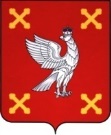 Администрация  Шуйского муниципального районаПОСТАНОВЛЕНИЕот  18.11.2016  № 582-пг. ШуяОб утверждении муниципальной программы «Развитие системы  образования Шуйского муниципального района»На основании  Федерального закона «Об образовании в Российской Федерации» от 29.12.2012 № 273-ФЗ, Закона Ивановской области «Об  образовании в Ивановской области» от 27.06.2013 г. № 66-ОЗ, государственная программа "Развитие образования Ивановской области", утвержденной постановлением Правительства  Ивановской области от 13.11.2013 г.  №  450-п  и в целях формирования системы образования района как единого образовательного комплекса, обеспечивающего доступное и качественное образование, укрепления здоровья детей, создания безопасных условий для проведения образовательной деятельности Администрация Шуйского муниципального района постановляет:Утвердить муниципальную программу «Развитие системы  образования Шуйского муниципального района».Финансирование программ осуществлять на условиях софинансирования:  из средств местного бюджета в пределах сумм, утвержденных  на очередной  финансовый год  и за счет средств   областного бюджета, предусмотренных целевой программой «Развитие образования Ивановской области», утвержденной постановлением Правительства  13.11.2013 г.  №  450-п.Контроль за исполнением  настоящего постановления возложить на первого заместителя главы администрации Соколову О.А.Настоящее постановление вступает в силу с момента подписания.,1.Паспорт муниципальной программы Шуйского муниципального района«Развитие системы  образования Шуйского муниципального района»2.  Общая характеристика сферы реализации муниципальной программы2.1.  Характеристика системы образования Шуйского муниципального районаМуниципальная программа «Развитие системы  образования Шуйского муниципального района» на  2014-2016 годы была призвана обеспечить организационно-финансовые условия для развития системы образования района. Благодаря указанной программе стал возможен целый ряд важнейших мероприятий, носящих комплексный характер, направленных на модернизацию системы образования, обеспечивающих выполнение системных поручений Президента Российской Федерации и решений Правительства Российской Федерации, в том числе связанных с развитием инфраструктуры дошкольного образования, повышением доступности образования для учащихся с особыми образовательными потребностями,созданием в общеобразовательных учреждениях, расположенных в сельской местности, условий для занятия физической культурой и спортом,  развитием независимой системы оценки качества образования.В Шуйском муниципальном районе на 01.09.2016 года действуют:- 9 дошкольных образовательных учреждений, 2 общеобразовательных учреждения реализуют программы дошкольного образования (3 группы);- 8 общеобразовательных учреждений: 4 – средние общеобразовательные школы, 3 – основные общеобразовательные школы, 1 – начальная общеобразовательная школа;- 1 учреждение дополнительного образования – МАУДО «Центр творчества».Кроме того, на территории района функционируют 2 частных общеобразовательных учреждения:- Частное общеобразовательное учреждение "Дуниловская Православная женская гимназия-интернат в честь Святой Великой княгини Российской Ольги"; - Частное общеобразовательное учреждение школа-интернат при Николо-Шартомском мужском монастыре.В 2016 годуоптимизирована сеть образовательных учреждений: реорганизовано Муниципальное казенное общеобразовательное учреждение «Сергеевская начальная школа», расположенное по адресу: Шуйский район, с. Сергеево, д.25, в форме присоединения к Милюковскому муниципальному казенному общеобразовательному учреждению.Развитие системы образования во многом определяется той демографической ситуацией, которую переживает в настоящее время общество.Соотношение средних, основных и начальных школ за 8 летЗа период 2014-2016 гг. в Шуйском муниципальном районе реализованы федеральные проекты.В рамках государственной программы «Доступная среда» условия для инклюзивного образования созданы в 2- х муниципальных общеобразовательных учреждениях (МОУ Китовская СШ в 2014 году, МОУ «Колобовская средняя школа» в 2015 году). В рамках мероприятий в школах отремонтированы санитарные комнаты, учебные помещения, приобретено специализированное оборудование, установлен пандус в Колобовской школе, в Китовской школе установлен - подъемник,  расширены дверные проемы. Функционируют сенсорные комнаты с оборудованными рабочими местами психолога и логопеда.  На проведение мероприятий по созданию условий для инклюзивного образования детей-инвалидов и детей с ограниченными возможностями здоровья  в 2014, 2015 годах направлено  4,8	 млн. руб., в том числе из федерального и областного бюджетов – 2,7 млн. руб., из местного бюджета – 2,1 млн. руб.Всего в школах района в 2016-2017 учебном году обучается 15 детей-инвалидов, из них 5 чел. – на дому, 10 детей – в массовых школах. В двух общеобразовательных учреждениях 3 ребенка получают образование в  дистанционном режиме (МОУ Васильевская СШ – 1 чел., МОУ «Колобовская средняя школа» - 2 чел.). В рамках проекта «Детский спорт»в 2-х общеобразовательных учреждениях района  (МОУ Перемиловская СШ и МОУ Васильевская СШ) проведены  мероприятия по обновлению спортивной  инфраструктуры и еще 350  сельских школьников имеют возможность заниматься физкультурой и спортом в современных спортивных залах. Сегодня в рамках этого проекта начаты работы по капитальному ремонту помещений с целью перепрофилирования  в Милюковском МКОУ. В районе в 3 общеобразовательных учреждениях, расположенных в сельской местности, созданы и работают  школьные спортивные клубы. Доля учащихся сельских школ, занимающихся во внеурочное время физической культурой и спортом, выросла за время участия в проекте с 79 % до 95%.Система дошкольного образования района включает в себя 12 образовательных учреждений, реализующих программы дошкольного образования. Среди них 9 дошкольных образовательных учреждений (детских садов), 2 общеобразовательных учреждения, имеющих в своей структуре дошкольные группы (Милюковская, Клочковская).Основная часть дошкольных учреждений – малокомплектные детские сады, в которых от 1 до 4 групп (66%). Решались  вопросы доступности в дошкольные учреждения за счёт использования помещений в действующих дошкольных учреждениях, возврата в систему образования зданий. Реализуя мероприятия, направленные на ликвидацию очередности на зачисление детей в дошкольные образовательные учреждения и увеличение охвата детей дошкольным образованием, в 2014 году открыто Афанасьевское МДОУ, возвращено в систему образования здание бывшей начальной школы в д. Качалово. Всего за период с 2011 по 2015 годы открыто дополнительно 195 мест. В рамках проведенных мероприятий охват дошкольным образованием увеличился  с 63,8 % в 2010 году до 85,5 % в 2016 году, ликвидирована очередь детей в возрасте от 3 до 7 лет. Сегодня  мы ставим перед собой задачи охвата детей в возрасте от 1,5 до 3 лет. Достигнуть 100% охвата детей дошкольным образованием не представляется возможным  в связи с большой разбросанностью населенных пунктов и отсутствием транспортной сети.В центре внимания - вопрос  доступности дошкольного образования в части обеспечения подвоза в дошкольные учреждения. Решая вопрос по подвозу детей во вновь открывшееся образовательное учреждение  с. Афанасьевское, в рамках выделенных средств по «наказам» избирателей и средств местного бюджета, приобретена  «Газель».  Транспортное средство оснащено удерживающими устройствами, системой «ГЛОНАСС».  Осуществляется подвоз 16 детей  из 3 населенных пунктов. В Шуйском районе внедрён информационный ресурс (электронная очередь), обеспечивающий учёт заявлений родителей в дошкольные учреждения и прозрачность при распределении новых мест в детских садах.Охват детей дошкольным образованиемВ рамках введения федерального государственного образовательного стандарта дошкольного образования создаются современные условия в дошкольных учреждениях, идёт подготовка воспитателей к внедрению стандарта. В районе повышается качество дошкольного образования, внедряются новые образовательные технологии и программы, оказываются дополнительные образовательные услуги. Кадровый потенциал образовательных учреждений района характеризуется высоким профессиональным уровнем. В образовательных учреждениях района работает 216  педагогических работников. Из них в ДОУ – 82 человека, в образовательных учреждениях – 127 человек, в учреждении дополнительного образования – 7 человек.В дошкольных образовательных учреждениях района работает 82  педагогических работника. Сохраняется тенденция к преобладанию среди педагогов женщин, доля которых составляет 81 (99%) человека, доля мужчин – 1% (1 человек) Численность работающих пенсионеров – 15 (18 %), молодых специалистов (в возрасте до 35 лет) – 18,5%, в возрасте до 30 лет –18%. Из педагогов дошкольных  образовательных учреждений района 62 человека (76%) имеют высшее образование. Имеют стаж педагогической работы:До 2-х лет – 5(6,1%)От 2-х до 5-ти лет – 15 (18,3%)От 5-ти до 10-ти – 9 (11%)От 10-ти до 20-ти – 11 (13,4%)Свыше 20-ти – 42 (51,2%)49 педагогов (74,2%) имеют квалификационную категорию, из них 1 (1,5%) человек высшую квалификационную категорию,  42 (63,6%) – первую, 6 (9,1%) – соответствие занимаемой должности.В 2015 году  10 педагогов ДОУ(12,2%)прошли аттестацию в новой форме. Из них  1 человек на высшую квалификационную категорию, 7 человек(8,5%)на первую квалификационную категорию,2 (2,4%)на соответствие занимаемой должности.6 человек (7,3%) награждены Почетной грамотой Министерства образования и науки РФ. В общеобразовательных учреждениях района работает 128  педагогических работников. Сохраняется тенденция к преобладанию среди педагогов женщин, доля которых составляет 110 (86%) человек, доля мужчин – 14 % (18 человек) Численность работающих пенсионеров – 19 (15%), молодых специалистов (в возрасте до 35 лет) – 16 человек (12,5%), в возрасте до 30 лет – 12 человек (9,4%). Из педагогов общеобразовательных учреждений района 126 человек (98%) имеют высшее образование. Имеют стаж педагогической работы:До 2-х лет – 6 (4,7%)От 2-х до 5-ти лет – 6 (4,7%)От 6-ти до 10-ти – 8 (6,25%)От 11-ти до 20-ти – 23(18%)Свыше 20-ти – 85 (66%)108   педагогов (85 %) имеют квалификационную категорию, из них 44 (34,6%) человека высшую квалификационную категорию, 58 (45,7%) – первую, 6 (4,7%) – прошли аттестацию на соответствие занимаемой должности.В 2015 – 2016  году  29  педагогов  района(22,6%)прошли аттестацию в новой форме. Из них 14 человек(11%)на высшую квалификационную категорию, 14 человек(11%)на первую квалификационную категорию, 1 человек на соответствие занимаемой должности.29 человек (23%) имеют государственные и  отраслевые награды.Удовлетворенность населения качеством дошкольного образованияС 1 сентября 2016 года в 8 общеобразовательных учреждениях обучаются 1204 ребенка (на 40 человек больше, чем в 2015-2016 учебном году)Средняя наполняемость классов-комплектов (чел.)Осуществляется  подвоз более 300  учащихся  к месту учебы и обратно из  20 населенных пунктов. Разработаны и утверждены  15 школьных маршрутов. Все школьные автобусы оборудованы в соответствии с требованиями безопасности дорожного движения, транспортные средства оснащены навигационным оборудованием «ГЛОНАСС».  Администрация района осуществляет подвоз учащихся автомобильным транспортом общего пользования в школы г. о. Шуя из населенных пунктов, где нет образовательных учреждений и не проходят школьные маршруты. Правом бесплатного проезда  к месту учебы и обратно пользуются чуть более 200 детей. С 1 сентября 2015 года  подвоз учащихся осуществляется как мера социальной поддержки  по универсальным картам школьника. Средства на компенсацию расходов  предусмотрены в бюджете района.С целью обеспечения эффективного информационного отражения состояния образования в районе, отслеживания динамики качества образовательных услуг, оказываемых образовательным учреждением, определения эффективности управления качеством образования создается современная система мониторинга и статистики образования, система оценки качества образования. Вопрос повышения качества образования стоит в центре внимания педагогических коллективов района. Решение этой проблемы  многоаспектно. Один из путей решения данной проблемы мы видим в рассмотрении качества школьного образования как системы и создание для ее развития условий, позволяющих переводить эту систему на высокий уровень целостности. Качество знаний школьников (за 5 лет)Качество знаний учащихся по итогам 2015-2016 учебного года составляет 47,4 % .Итоги государственной итоговой аттестации выпускников 9 и 11 классов 2015-2016 учебного года свидетельствуют о выполнении государственных стандартов общего образования в общеобразовательных учреждениях района.  Две учащиеся Колобовской школы закончили школу  с медалями «За особые успехи в учении». 4 человека  получили аттестаты особого образца за основную школу из Васильевской, Колобовской, Пустошенской школ.В 2015-2016 учебном году общеобразовательные учреждения Шуйского района приняли участие во всероссийских и региональных мониторинговых исследованиях, результаты которых используются для оценки работы общеобразовательных учреждений и принятия управленческих решений.В районе апробированы и введены в практику работы отдельные инструменты оценки качества образования: сформирована база по результатам обученности за несколько лет, проводится анализ деятельности общеобразовательных учреждений по результатам итоговой аттестации выпускников, определяются  кадровый потенциал образовательных учреждений и рейтинг образовательных учреждений по участию в региональных и муниципальных конкурсах. Формирование муниципальной системы оценки качества образования 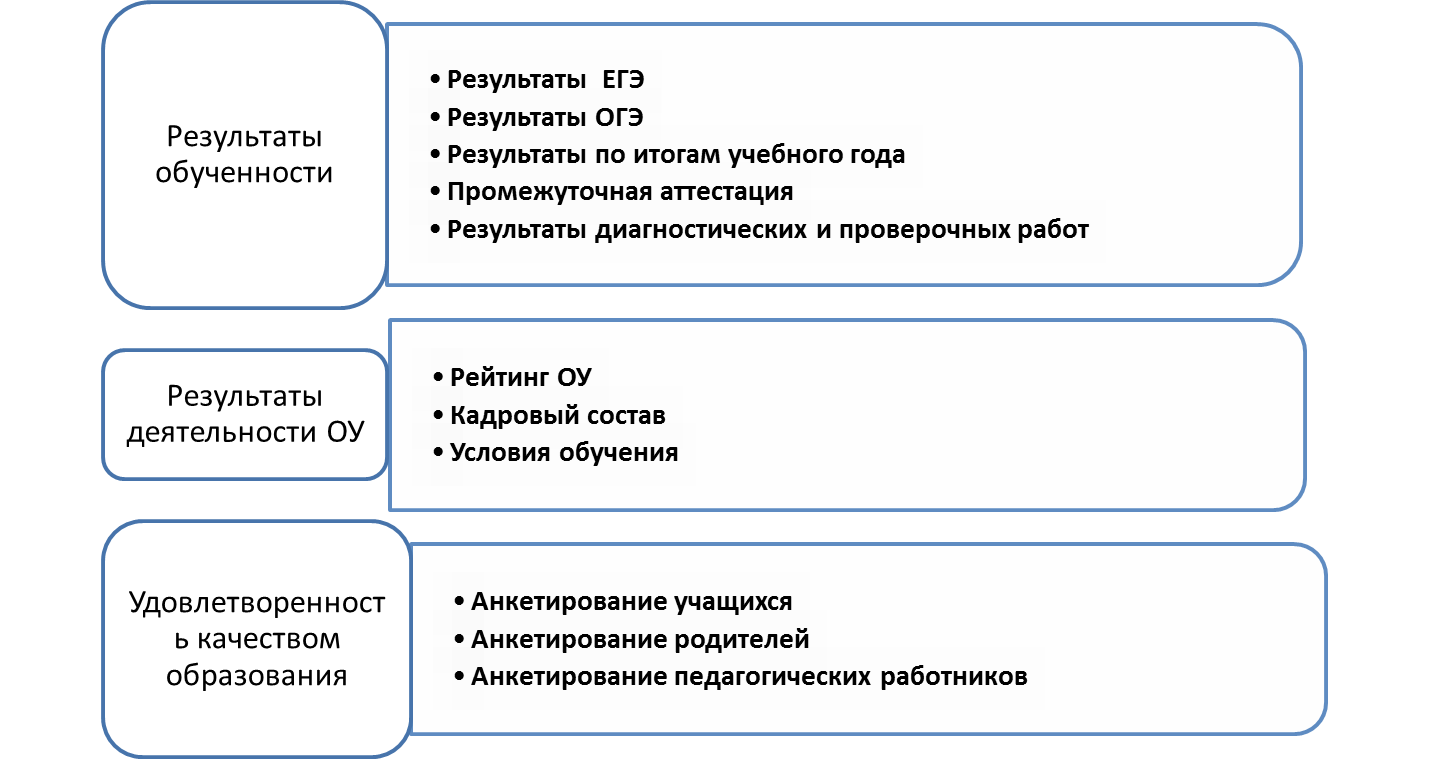 В Шуйском районе успешно реализуются проекты модернизации системы общего образования, проекты «Доступная среда» и «Спорт детям».  В результате проведенных в рамках проекта мероприятий:созданы условия для введения новых федеральных государственных образовательных стандартов начального и основного общего образования в соответствии с требованиями ФГОС;обеспечено 100% обновление технологического оборудования школьных столовых; обновлён  парк компьютерной техники (количество обучающихся  на один компьютер снизилось с 4,7 (в 2014 году)  до 3,7 человек (в 2016 году), проведены локальные сети; в 100 %  школ эффективно работает  комплекс «Электронная школа» в части ведения «электронной учительской»,  «электронный журнал» и «электронный дневник»; обеспечен подвоз учащихся к месту учебы и обратно (100 %);100 % учащихся обеспечены учебниками и учебными пособиями;100 % (3 человека) детей с ограниченными возможностями здоровья по медицинским показаниям включены в систему дистанционного обучения;созданы условия для беспрепятственного доступа в образовательные учреждения для детей-инвалидов и маломобильных групп населения в Китовской средней школе и Колобовской средней школе, Центре творчества;в 5 учреждениях  отремонтированы спортивные залы; Доля обучающихся, которым предоставлены все основные виды современных условий обучения (от общей численности обучающихся по основным программам общего образования)» увеличилась с 75 %  до 96 %. В целях повышения престижа педагогической профессии,  выявления и поддержки инновационных проектов, направленных на развитие муниципальной системы образования, содействия развитию проектной деятельности педагогов и руководителей образовательных учреждений в районе развивается конкурсное движение. Педагоги района активно участвуют в федеральном конкурсе на получение денежного поощрения, областном конкурсе «Педагог года».За достижения в профессиональной деятельности педагоги района ежегодно представляются к награждению государственными, ведомственными и региональными наградами.В соответствии с Указами Президента Российской Федерации в районе обеспечено поэтапное повышение средней заработной платы педагогических работников детских садов, школ и дополнительного образования детей. Средняя заработная плата педагогических работников по итогам 9 месяцев 2016 года составила по общему образованию – 21 436,95 рублей, по дошкольному образованию – 20 143,9 рублей, по дополнительному образованию – 15 594,1 рублей.В последние годы в муниципальной системе образования сделан важный шаг в обновлении содержания общего образования: внедрены федеральный государственный образовательный стандарт дошкольногообразования,федеральный государственный образовательный стандарт начального общего образования, федеральный государственный стандарт  основного общего образования. По федеральным государственным образовательным стандартам обучаются 70,2 % школьников, в том числе: 100% обучающихся начальных классов и 52,6 % обучающихся по программам основного общего образования. Инновационная деятельность в образовательных учреждениях Шуйского района регулируется приказом Министерства образования и науки РФ от 23.07.2013 № 611 «Об утверждении порядка формирования инновационной инфраструктуры в системе образования»; приказом Департамента образования Ивановской области от 21.10.2014 № 1569-о «Об утверждении Порядка признания организаций, осуществляющих образовательную деятельность, и иных действующих в сфере образования организаций, а также объединений региональными инновационными площадками».В настоящее время статус региональных инновационных площадок имеют два учреждения: МОУ Перемиловская СШ  «Организация внеурочной деятельности учащихся на основе идей экологического воспитания», МОУ Китовская СШ «Достижение образовательных результатов основного общего образования на основе формирующего оценивания» (статус РИП присвоен в 2016 году).В системе образования Шуйского муниципального района созданы три базовые школы:Колобовская средняя школа, реализующая программу «Школа полного дня как модель социализации личности»;Китовская школа, реализующая программу «Школа-социокультурный комплекс»;Васильевская школа, реализующая программу «Адаптивная школа – школа равных стартовых возможностей».На базе общеобразовательных учреждений района идёт апробация инновационного проекта  "Межведомственная система медико-психолого-педагогического сопровождения детей ОУ» (Колобовская, Китовская, Васильевская, Перемиловская  средние школы).Одно из актуальных направлений деятельности – научно-методическое сопровождение реализации в учреждениях района ФГОС общего образования. С целью подведения первых итогов реализации ФГОС начального общего образования проведены мониторинговые исследования качества образования по новым стандартам.МОУ «Колобовская средняя школа» является пилотной площадкой  по введению федеральных государственных образовательных стандартов  основного общего образования. Управленческие и педагогические работники данного образовательного учреждения прошли стажировки в форме взаимоаудита, аудит-практикума, методических мастер-классов, управленческих мастерских и др. На базе МОУ «Колобовская средняя школа» в рамках регионального проекта «пилоты для непилотов»  прошли стажировку управленческие и педагогические работники образовательных учреждений Шуйского, Савинского и Лежневского муниципальных районов.Повышение квалификации по вопросам ФГОС основного общего образования прошли 100% педагогических работников, работающих в 5 и 6 классах.Педагогические работники МОУ Китовская СШ и МОУ Перемиловская СШ - участники  пятого  регионального фестиваля инновационных проектов «Открытый диалог: опыт и перспективы». Пронькина Н.Н., учитель МОУ Китовская СШ  стала лауреатом фестиваля «Открытый диалог: опыт и перспективы».В 2015 году МОУ Перемиловская СШ стала победителем регионального этапа всероссийского конкурса   «Путь к успеху».Все общеобразовательные учреждения включились в реализацию проекта  «Электронная школа»: «Электронный журнал» и «Электронный дневник».  Дистанционное обучение  школьников, организация сетевого взаимодействия – одно из направлений работы Управления образования и педагогических коллективов. Использование современных информационных технологий в образовании позволяет  педагогам изменить содержание, методы и организационные формы обучения.В районе сложилась система, направленная на поддержку талантливых и одаренных детей, их сопровождения в течение всего периода становления личности. Учащиеся вовлечены в исследовательские проекты и творческие занятия: работают научные общества, проводятся олимпиады, научно – практические конференции, организована исследовательская деятельность учащихся под руководством ученых Шуйского филиала Ивановского государственного   университета.Учащиеся общеобразовательных учреждений ежегодно добиваются высоких результатов    в мероприятиях регионального и Всероссийского уровней: Волкова Людмила, Милюковская школа, победитель Всероссийского конкурса «Национальное достояние России». В 2014-2015 учебном году учащиеся района – победители и призёры в 24 региональных конкурсах,  в 2015-2016 учебном году в 26.В целях создания условий для самореализации личности талантливых учащихся ежегодно проводится научно-исследовательская конференция «Поиск», дистанционные олимпиады, конкурс «Ученик года», конкурс социальных проектов в рамках  Всероссийской акции «Я – гражданин России», районный фестиваль «Овация» и др. В общеобразовательных учреждениях района разработаны и реализуются индивидуальные «маршруты развития» победителей и призеров Всероссийских конкурсов. За активную общественную деятельность и особые успехи в учебе присуждается именная стипендия главы администрации. Одним из приоритетов образовательной политики является патриотическое и духовно-нравственное воспитание детей.  В рамках реализации регионального проекта «Путешествие по губернии» 967 учащихся общеобразовательных учреждений побывали в Кинешме, Юже, Шуе, Иванове, Плесе, Палехе, Шуйском районе (Васильевское, Гумнищи, Дунилово, Введеньё). В районе проводится Спартакиада школьников, школьные и муниципальные этапы Всероссийских спортивных соревнований школьников «Президентские состязания», «Президентские спортивные игры».Ежегодно проходит Всероссийская олимпиада школьников в соответствии с Порядком, утвержденным приказом Министерства образования и науки Российской Федерации от 18.11.2013 №1252.В 2015 – 2016 учебном году в Шуйском муниципальном районе олимпиада проведена по 21 предмету.Школьный этап олимпиады проходил среди учащихся 5-11 классов общеобразовательных учреждений Шуйского муниципального района по 21 предмету. Общее количество участников школьного этапа – 3698 человек, из них количество победителей и призёров – 325,  количество учащихся (обучающийся, принявший участие в данном этапе олимпиады по нескольким предметам, учитывается 1 раз) –  604.Муниципальный этап олимпиады проходил  среди учащихся 7-11 классов общеобразовательных учреждений Шуйского муниципального района по 21 предмету.  Общее количество участников муниципального  этапа – 441 человек, из них количество победителей и призёров – 37 (31 победитель (7%), 6 призёров (1,4%)),  количество учащихся (обучающийся, принявший участие в данном этапе олимпиады по нескольким предметам, учитывается 1 раз)  - 155.На региональном этапе всероссийской олимпиады школьников  8 учащихся  школ достойно представили Шуйский район, учащийся МОУ «Колобовская средняя школа», Курганский Данила, стал победителем регионального этапа всероссийской олимпиады школьников по ОБЖ.Содействие физическому, интеллектуальному, духовному развитию учащихся остаются приоритетными направлениями  деятельности учреждений образования. В образовательной политике сохраняется приоритет нравственного и гражданского воспитания детей. Работа строится  на интеграции позитивного опыта, накопленного как в системе образования, так и в сфере молодежной политики. Современная школьная инфраструктура  - это, прежде всего, здоровьесберегающая среда: современные столовые, лицензированные медицинские кабинеты,  спортивные залы и площадки. И все это эффективно должно использоваться в интересах детей. Подчеркну, что сохранение и укрепление здоровья школьников было и остается безусловным приоритетом образовательной политики. В 2015-2016 учебном году особое внимание уделялось вопросам сохранения и укрепления здоровья школьников. В школах района традиционными стали организуемые в субботу Дни здоровья, в рамках которых проводятся массовые спортивно-оздоровительные мероприятия для школьников с участием родителей и педагогов.Во всех школах района открыты школьные кабинеты или уголки здоровья. На базе школьных кабинетов организуются профилактические  беседы медицинских работников, развивается волонтерское движение. В учебно-воспитательном процессе используются новые технологии: «Психофизическая тренировка», физкультурные занятия с использованием тренажеров. В режиме 5-дневной учебной недели занимается 100% учащихся начальной школы, 100% учащихся 5 – 7 классов.  Охват горячим питанием увеличился с 83% в 2010 году до 96% в 2016 году.   Одно из направлений деятельности образовательных учреждений Шуйского муниципального района – профориентационная работа со старшеклассниками, в рамках которой организовано сотрудничество с Центром занятости населения, проводятся ярмарки  профессий, деловые игры, диагностика профессионального самоопределения.Удовлетворенность населения качеством оказания  услуг в общеобразовательных организацияхОрганизация  предоставления дополнительного образования детямСложившаяся в районе система дополнительного образования создает все условия для выявления, поддержки и развития талантливых и одаренных детей, их сопровождения в течение всего периода становления личности. На территории Шуйского муниципального района  функционирует одно учреждение дополнительного образования детей, в котором работают  27 объединений, из них художественной направленности – 10, туристко-краеведческой направленности –5, социально-педагогической направленности – 4, физкультурно-спортивной направленности – 4, технической направленности – 3, естественнонаучной направленности – 1. В общеобразовательных учреждениях функционируют 107 объединений различной направленности по реализации дополнительных общеразвивающих программ. Охват детей дополнительным образованием составляет 87 %.  Однако в муниципальной системе образования недостаточное количество  объединений научно-технической, патриотической направленности.  Через систему дополнительного образования  населению оказываются платные образовательные услуги:- школа раннего развития для детей с 2-х лет и старше;- студия современного танца;- ИЗО-студия  и др.Необходимо продолжить работу по обновлению содержания дополнительного образования.Удовлетворенность населения качеством оказания  услуг, предоставляемых муниципальным автономным учреждением дополнительного образования «Центр творчества» Финансовое обеспечение системы образованияОбъём бюджетного финансирования сферы образования на 2016 год составил 186,8 млн. рублей, в том числе областной бюджет – 95,5 млн. рублей, федеральный бюджет – 1,5 млн. рублей.Распределение расходов по уровням бюджетовРаспределение расходов по уровням образованияПроблемы и задачи муниципальной системы образования:Проведенный анализ позволяет констатировать, что достигнутые районом в последние годы положительные результаты, могут рассматриваться как условия для дальнейших позитивных изменений. Одновременно с этим проведенные исследования дали возможность выявить проблемные зоны системы образования, требующие особенно тщательного подхода к их изучению, осмыслению и проведению системы корректирующих мероприятий. К таким «проблемным» зонам, в первую очередь, следует отнести:-обеспечение доступности дошкольного образования в возрасте от 1,5 до 3-х лет в части создания дополнительных мест и организации подвоза;- увеличение количества школьников, переход на ФГОС основного и среднего общего образования ведет к росту потребности в обеспечении обучающихся учебниками. Существующие нормативы финансирования не позволяют в полной мере удовлетворить потребность школ в приобретении учебников; - в связи с истечением сроков эксплуатации транспортных средств, возникает проблема приобретения и замены имеющегося школьного автопарка;-  требуется ремонт дорог, по которым проходят школьные маршруты.- в связи с увеличением изношенности зданий, систем отопления, водопроводов, канализаций, котельных имеется необходимость в укреплении материально-технической базы образовательных учреждений, проведение капитальных и косметических ремонтов;- имеется необходимость в части обеспечения соблюдений требований безопасности произвести монтаж систем видеонаблюдения,модернизациюпожарных систем, установку аварийного освещения; - условия для организации образования детей с ограниченными возможностями здоровья созданы только в 3 учреждениях.- нет обновления  педагогических кадров;- система дополнительного образования требует обновления. 2.2.  Прогноз развития, оценка преимуществ и рисков.Реализация программы позволит достичь следующих основных результатов:Общий охват услугами дошкольного образования приблизится к 2019 году к 87 %;не менее 95% детей 5-18 лет будут охвачены программами дополнительного образования, в том числе технической направленности не менее 25%;каждый ребенок с ограниченными возможностями здоровья сможет получить качественное общее образование по выбору в форме дистанционного, специального или инклюзивного обучения, поддержку в профессиональной ориентации;рост повышения качества знаний;все образовательные учреждения будут обеспечены системой видеонаблюдения;доля молодых педагогов составит не менее 30%;повысится удовлетворенность населения качеством образовательных услуг;средняя заработная плата педагогических работников общеобразовательных учреждений  составит не менее 100% от средней заработной платы по экономике региона,  педагогических работников дошкольных образовательных учреждений - не менее 100% к средней заработной плате в общем образовании региона,педагогов дополнительного образования детей  - 90% к среднемесячной заработной плате в регионе. Будет обеспечена основа для системного повышения привлекательности педагогической профессии и мотивации достижения высокого уровня квалификации педагогами.Оценка преимуществ и рисковРиски (вероятность и последствия неблагоприятных событий):- экономические риски в стране/области (финансовая нестабильность, ограничения бюджета, и др., способные оказать влияние на развитие системы образования).2.3.  Описание целей и задач муниципальной программыЦель муниципальной программы сформулирована с учетом требований, обозначенных в Федеральной целевой программе развития образования на 2016 - 2020 годы, утвержденной постановлением Правительства Российской Федерации от 23 мая 2015 года № 497, плане мероприятий («дорожной карте») «Изменения в отраслях социальной сферы, направленные на повышение эффективности образования и науки», утвержденном Распоряжением Правительства Российской Федерации от 30 декабря 2012 года № 2620, а также необходимостью создания условий для реализации норм Федерального закона «Об образовании в Российской Федерации», федеральных государственных образовательных стандартов.Целью муниципальной программы «Развитие системы образования Шуйского  муниципального района» на 2016-2019годы является: «Совершенствование системы образования Шуйского муниципального района, повышения качества образования и   доступности».Задачи муниципальной программы:1.Обеспечение равного доступа к предоставлению образовательных услуг для всех категорий детей.Повышение качества образования.        2Совершенствование системы дополнительного образования. . 3. Развитие кадрового потенциала муниципальной системы образования.4.Обеспечение  доступных, безопасных и комфортных условий для получения качественного образования, развитие и модернизация инфраструктуры.2.4. Обобщенная характеристикаосновных мероприятий муниципальной программыРеализация поставленных задач предусматривает следующие мероприятия:- оптимизация использования имеющегося фонда зданий образовательных учреждений;- приобретение транспорта для подвоза детей к месту учебы и обратно в общеобразовательные учреждения и учреждения дошкольного образования;- развитие форм получения образования (базовые школы, сетевое взаимодействие, дистанционное обучение и др.);- разработка адаптивных моделей образования детей с ограниченными возможностями здоровья, индивидуальных образовательных маршрутов, способствующих их социализации и последовательной интеграции в массовую образовательную практику; - реализация сетевых образовательных программ образовательных учреждений по предпрофильной подготовке и профильному обучению с привлечением ресурса организаций профессионального образования.- совершенствование содержания деятельности образовательныхучреждений для осуществления воспитательной работы с детьми и подростками;- развитие механизмов вовлечения детей в сферу дополнительного образования;- введение в практику постоянно действующей системы мониторинга результатов образовательных достижений обучающихся на разных уровнях образования и воспитания и использования этих результатов в целях повышения качества образования;- развитие институтов государственно-общественной системы оценкикачества образования (разработка и внедрение комплекса мер по участию общественности в оценке качества образования);- развитие кадрового потенциала в сфере образования.- участие в реализации федеральных и региональных проектов в сфере образования: «Федеральная целевая программа развития образования  на 2016-2020 годы», «Модернизация дошкольного образования», «Доступная среда», «Спорт – детям», «Школьный автобус»;- обеспечение своевременного и качественного выполнения ремонтных работ в образовательных учреждениях;- обеспечение соблюдений требований безопасности: санитарно-эпидемиологическая безопасность, антитеррористическая безопасность, противопожарная безопасность, энергетическая безопасность.3. Планируемые результаты реализации муниципальной программы 4. Методика расчета значений показателей эффективности реализации программыМетодика сбора исходной информации и расчета целевых показателей (индикаторов) муниципальной программы «Развитие системы  образования Шуйского муниципального района» на 2016 - 2020 годы (далее соответственно - методика, Программа) определяет подходы и источники получения сведений для расчета целевых показателей (индикаторов) Программы.Оценка эффективности расходования средств, выделенных на реализацию Программы, будет производиться на основе ежегодного анализа достижения показателей результатов деятельности, установленных в Подпрограммах настоящей Программы.Оценка эффективности реализации Программы будет осуществляться путем ежегодного сопоставления:1)фактических (в сопоставимых условиях) и планируемых значений целевых индикаторов Программы, 2) фактических (в сопоставимых условиях) и планируемых объектов расходов районного бюджета на реализацию Программы и ее основных мероприятий,3) числа выполненных и планируемых мероприятий плана реализации Программы  в  соответствии с утвержденным Порядком оценки эффективности муниципальных программ.	Методика оценки эффективности Программы учитывает необходимость проведения оценок, во-первых, уровень достижения целей и решения задач Программы в целом и ее Подпрограмм, во-вторых, уровень освоения и эффективность использования средств районного бюджета, и в третьих, степень  реализации мероприятий и достижения ожидаемых непосредственных результатов их реализации.	Критерии оценки эффективности реализации программы:1)Уровень достижения запланированных значений целевых показателей (индикаторов) определяется отношением фактически достигнутого значения каждого целевого показателя (индикатора) в отчетном периоде к его плановому значению по формуле:ИфiИi = -----  х 100,           Ипiгде:Иi –  уровень достиженияi-го  показателя  (индикатора)  программы  впроцентах;Ифi – фактическое значениеi-го  показателя  (индикатора), достигнутое в          ходе реализации программы в отчетном периоде;Ипi -  плановое  значениеi-го  показателя  (индикатора), утвержденное  в          программе на отчетный период;i –      номер показателя  (индикатора)  программы.Эффективность реализации программы в целом по уровню достижения значений целевых показателей (индикаторов) определяется по формуле:∑ИiЭи = ------,nгде:n – количество показателей (индикаторов) программы.По каждому целевомупоказателю (индикатору) в случае существенныхрасхождений между плановыми и фактическими значениями ( как положительных, так и отрицательных) проводится анализ факторов, повлиявших на данные расхождения.	2) Уровень освоения  финансовых средств на реализацию мероприятий программы определяется отношением фактически освоенных финансовых средств по каждому мероприятию в отчетном периоде к его плановому значению по формуле:Ффi	Фi= ------ х 100,Фniгде:Фi –  уровень   освоения   финансовых   средств   на   реализацию   i-го           программного мероприятия программы (в процентах); Ффi – фактический   объем   расходов    на  i – ое   программное  мероприятие           в отчетном периоде;   Фni - плановый   объем   расходов    на  i – го   программного  мероприятия на          отчетный период;   i-  номер  программного мероприятия программы.	Эффективность реализации программы в целом по уровню основания финансовых средств на реализацию программы определяется по формуле:∑ Ф i	Э ф = --------,n	где:	n – количество программных мероприятий программы.	3) Общая эффективность реализации программы в целом расчитывается по формуле:Э И  +  Э ф	Эпр = --------------                     2По результатам оценки эффективности реализации программы могут быть сделаны следующие выводы:программа реализуется эффективно, если значение показателяЭпр-     составляет 85% и более;программа реализуется неэффективно, если значение показателяЭпр-     составляет менее 85%.5. Порядок взаимодействия ответственного за выполнение мероприятия программы с муниципальным заказчиком муниципальной программыУправление образования администрацииШуйского муниципального района, является разработчиком муниципальной программы «Развитие системы  образования Шуйского муниципального района» (далее Программа) и организует текущее управление реализацией Программы и взаимодействие с ответственными за выполнение мероприятий Программы. Ответственные за выполнение мероприятий муниципальной Программы:участвуют в обсуждении вопросов, связанных с реализацией и финансированием Программы;получают средства бюджета Шуйского муниципального района, предусмотренные на реализацию мероприятий Программы, и обеспечивают их целевое использование;обеспечивают контроль за выполнением мероприятий Программы;готовят и представляют Администрации Шуйского муниципального района отчеты о реализации мероприятий Программы.Ивановская областьШуйский муниципальный районПОДПРОГРАММА«Совершенствование системы дошкольного образования»1. Паспорт подпрограммы2. Описание задач подпрограммыОсновным направлением государственной политики в сфере дошкольного образования детей на период реализации Подпрограммы является обеспечение равных возможностей для полноценного развития каждого ребенка дошкольного возраста независимо от места жительства, пола, нации, языка, социального статуса, психофизиологических и других особенностей, в том числе детей с  ограниченными возможностями здоровья).Целью Подпрограммы является обеспечение доступного и качественногодошкольного образования для всех категорий детей.Для достижения указанной цели необходимо решить следующие задачи: 1.Обеспечение равного доступа к качественному образованию для всех категорий детей и повышение качества дошкольного образования.2.Развитие кадрового потенциала в системе дошкольного образования.3.Создание в системе дошкольного образования доступных, безопасных и комфортных условий для получения качественного образования, развитие и модернизация инфраструктурыХарактеристика проблем и мероприятия подпрограммыСлабые стороны в системе дошкольного образования:- не удовлетворяется в полной мере потребность населения в услугах дошкольного образования детей в возрасте от 1,5 до 2-х лет;- в связи с большой разбросанностью населенных пунктов возникает проблема организации подвоза детей в доу и приобретениетранспорта;-старение педагогических кадров и слабый приток молодых специалистов в систему дошкольного образования; наличие феномена профессионального выгорания; незащищенность педагога перед родителями; -низкая ответственность родителей за воспитание детей;-в связи с увеличением изношенности зданий, систем отопления, водопроводов, канализаций, котельных  имеется необходимость в укреплении материально-технической базы образовательных учреждений, проведение капитальных и косметических ремонтов;-имеется необходимость в части обеспечения соблюдений требований безопасности произвести  монтаж систем видеонаблюдения, модернизацию пожарных систем, установку аварийного освещения;  Характеристика мероприятий:-совершенствование содержания образования;- совершенствование содержания деятельности дошкольных учреждений для осуществления воспитательной деятельности воспитанников, усиление воспитательной роли дошкольных учреждений;-  развитие кадрового потенциала образовательных учреждений (освоение и использование педагогами в образовательной деятельности новых приемов и техник воспитательной работы, современных технологий освоения профессиональных компетенций); - разработка муниципальной модели профессионального роста педагогов в соответствии с профессиональным стандартом педагога;-  реализация мероприятий, направленных на поддержку молодых педагогов;- реализация мероприятий, направленных на повышение квалификации педагогических работников через систему семинаров, практикумов, конкурсов профессионального мастерства.- развитие институтов государственно-общественной системы оценки качества образования (разработка и внедрение комплекса мер по участию  общественности в оценке качества образования);- обеспечение своевременного и качественного выполнения ремонтных работ в образовательных учреждениях;-обеспечение соблюдений требований безопасности: санитарно-эпидемиологическая безопасность, антитеррористическая безопасность, противопожарная безопасность, энергетическая безопасность.4. Планируемые результаты реализации муниципальной подпрограммы «Совершенствование системы дошкольного образования»5 .  Перечень мероприятий подпрограммы«Совершенствование системы дошкольного образования»Ивановская областьШуйский муниципальный районПОДПРОГРАММА«Совершенствование системы начального общего, основного общего, среднего общего образования»1. Паспорт подпрограммы2. Описание задач подпрограммыОсновным направлением государственной политики в сфере общего образования детей на период реализации Подпрограммы является обеспечение равных возможностей для полноценного развития каждого ребенка в период школьного детства независимо от места жительства, пола, нации, языка, социального статуса, психофизиологических и других особенностей (в том числе детей с  ограниченными возможностями здоровья).Целью Подпрограммы являетсяповышение доступности и качества начального общего, основного общего, среднего общего образования.Для достижения указанной цели необходимо решить следующие задачи: 1.Обеспечение равного доступа ккачественному образованию для всех категорий детей и повышение качествав системе начального общего, основного общего, среднего общегообразования.2.Развитие кадрового потенциала в системеначального общего, основного общего, среднего общего образования.3.Создание в системе начального общего, основного общего, среднего общего образования доступных, безопасных и комфортных условий для получения качественного образования, развитие и модернизация инфраструктурыХарактеристика проблем и мероприятия подпрограммы.Слабые стороны в системеначального общего, основного общего, среднего общего образования:- Нерешенность целого ряда вопросов при организации образования детей с ограниченными возможностями здоровья (отсутствие подготовленных кадров);-старение педагогических кадров и слабый приток молодых специалистов в системуначального общего, основного общего, среднего общего образования; наличие феномена профессионального выгорания; незащищенность педагога перед родителями, учениками;-низкая ответственность родителей за воспитание и образование детей,- в связи с истечением сроков эксплуатации транспортных средств, возникает проблема приобретения и замены имеющегося школьного автопарка;- требуется ремонт дорог, по которым проходят школьные маршруты;- в связи с увеличением изношенности зданий, систем отопления, водопроводов, канализаций, котельных  имеется необходимость в укреплении материально-технической базы образовательных учреждений, проведение капитальных и косметических ремонтов;- имеется необходимость в части обеспечения соблюдений требований безопасности произвести монтаж систем видеонаблюдения, модернизацию пожарных систем, установку аварийного освещения;  - условия для организации образования детей с ограниченными возможностями здоровья созданы только в 3 учреждениях.Характеристика мероприятий:- использование различных форм получения образования (базовые школы, сетевое взаимодействие, дистанционное обучение и др.);- разработка адаптивных моделей образования детей с ограниченными возможностями здоровья, индивидуальных образовательных маршрутов, способствующих их социализации и последовательной интеграции в массовую образовательную практику; - реализация сетевых образовательных программ образовательных учреждений по предпрофильной подготовке и профильному обучению с привлечением ресурса организаций профессионального образования.- совершенствование содержания деятельности образовательных организаций для осуществления воспитательной деятельности обучающихся, дополнительного образования детей и подростков в системе начального общего, основного общего, среднего общего образования;-  проведение мониторинга результатов образовательных достижений обучающихся на разных уровнях образования и использования этих результатов в целях повышения качества образования;- развитие институтов государственно-общественной системы оценки качества образования (разработка и внедрение комплекса мер по участию  общественности в оценке качества образования);- внедрение индивидуальных программ психолого-педагогического сопровождения каждого школьника; - реализация сетевых образовательных программ образовательных учреждений по предпрофильной подготовке и профильному обучению с привлечением ресурса организаций профессионального образования;- совершенствование и реализация системы мероприятий, направленных на выявление и развитие способностей, поддержку и сопровождение одаренных детей и талантливой молодежи;- разработка муниципальной модели профессионального роста педагогов в соответствии с профессиональным стандартом педагога;-  реализация мероприятий, направленных на поддержку молодых педагогов;- реализация мероприятий, направленных на повышение квалификации педагогических работников через систему семинаров, практикумов, конкурсов профессионального мастерства.- участие в реализации федеральных и региональных проектов в сфере образования: «Федеральная целевая программа развития образования  на 2016-2020 годы», «Модернизация дошкольного образования», «Доступная среда», «Спорт – детям», «Школьный автобус»;- обеспечение своевременного и качественного выполнения ремонтных работ в образовательных учреждениях;- обеспечение соблюдений требований безопасности: санитарно-эпидемиологическая безопасность, антитеррористическая безопасность, противопожарная безопасность, энергетическая безопасность.4. Планируемые результаты реализации муниципальной подпрограммы «Совершенствование системы начального общего,  основного общего, среднего общего образования»5 . Перечень мероприятий подпрограммы«Совершенствование системы начального общего,  основного общего, среднего общего образования»Ивановская областьШуйский муниципальный районПОДПРОГРАММА«Совершенствование системы дополнительного образования»1. Паспорт подпрограммы2. Описание задач подпрограммыОсновным направлением государственной политики в сфере дополнительного образования детей на период реализации Подпрограммы является обеспечение равных возможностей для полноценного развития каждого ребенка независимо от места жительства, пола, нации, языка, социального статуса, психофизиологических и других особенностей (в том числе детей с  ограниченными возможностями здоровья). Целью Подпрограммы является повышение доступности и качества дополнительного образования для всех категорий детей. Для достижения указанной цели необходимо решить следующие задачи: 1. Обеспечение равного доступа к качественному дополнительному образованию для всех категорий детей. 2.Обновлениесодержания дополнительного образования.3. Создание в системе дополнительного образования доступных, безопасных и комфортных условий для получения качественного образования, развитие и модернизация инфраструктуры.3. Характеристика проблем и мероприятия подпрограммыСлабые стороны в системе дополнительного образования:- узкая направленность объединений дополнительного образованияв связи с удаленностью учреждения дополнительного образования от образовательных учреждений и отсутствие кадров;- слабая  материально-техническая база для организации объединений дополнительного образования естественно-научной и технической направленностей;Характеристика мероприятий:- изучение потребностей населения в дополнительном образовании,-обновление содержания деятельности дополнительного образования детей и подростков;-совершенствование общеразвивающих программ объединений дополнительного образования;-организация сотрудничества  с учреждениями профессионального образования для привлечения профессиональных специалистов в систему дополнительного образования;- развитие институтов государственно-общественной системы оценки качества образования (разработка и внедрение комплекса мер по участию общественности в оценке качества образования);- развитие материально-технической базы дополнительного образования;- поддержка и сопровождение одаренных детей и талантливой учащейся молодежи;-  участие одаренных детей и талантливой учащейся молодежи в конкурсных мероприятиях, олимпиадах  различного уровня;-обеспечение соблюдений требований безопасности: санитарно-эпидемиологическая безопасность, антитеррористическая безопасность, противопожарная безопасность, энергетическая безопасность.4. Планируемые результаты реализации муниципальной подпрограммы «Совершенствование системы дополнительного образования»5 .  Перечень мероприятий подпрограммы«Совершенствование системы дополнительного образования»Глава Шуйского муниципального района      С.А. БабановИвановская областьШуйский муниципальный район«Утверждено»Постановлением администрацииШуйского муниципального районаот ____.____.2016   № ____-пМуниципальная программа«Развитие системы  образованияШуйского муниципального районаНаименование  программыРазвитие системы  образования Шуйского муниципального районаРазвитие системы  образования Шуйского муниципального районаРазвитие системы  образования Шуйского муниципального районаРазвитие системы  образования Шуйского муниципального районаСроки реализации  программы 01.01.2017 – 31.12.201901.01.2017 – 31.12.201901.01.2017 – 31.12.201901.01.2017 – 31.12.2019Перечень подпрограмм Подпрограммы:Совершенствование системы дошкольного образования.Совершенствование системы начального общего, основного общего, среднего общего образования. Совершенствование системы дополнительного образования. Подпрограммы:Совершенствование системы дошкольного образования.Совершенствование системы начального общего, основного общего, среднего общего образования. Совершенствование системы дополнительного образования. Подпрограммы:Совершенствование системы дошкольного образования.Совершенствование системы начального общего, основного общего, среднего общего образования. Совершенствование системы дополнительного образования. Подпрограммы:Совершенствование системы дошкольного образования.Совершенствование системы начального общего, основного общего, среднего общего образования. Совершенствование системы дополнительного образования. Администратор программыУправление образования администрации Шуйского муниципального районаУправление образования администрации Шуйского муниципального районаУправление образования администрации Шуйского муниципального районаУправление образования администрации Шуйского муниципального районаИсполнители программыУправление образования администрации Шуйского муниципального районаУправление образования администрации Шуйского муниципального районаУправление образования администрации Шуйского муниципального районаУправление образования администрации Шуйского муниципального районаЦель (цели) программыСовершенствование системы образования Шуйского муниципального района, повышения качества образования и   доступности.Совершенствование системы образования Шуйского муниципального района, повышения качества образования и   доступности.Совершенствование системы образования Шуйского муниципального района, повышения качества образования и   доступности.Совершенствование системы образования Шуйского муниципального района, повышения качества образования и   доступности.Задача (задачи) программы1.Обеспечение равного доступа к предоставлению образовательных услуг для всех категорий детей. Повышение качества образования.2.Совершенствование системы дополнительного образования. 3.Развитие кадрового потенциала муниципальной системы образования.4.Обеспечение  доступных, безопасных и комфортных условий для получения качественного образования, развитие и модернизация инфраструктуры.1.Обеспечение равного доступа к предоставлению образовательных услуг для всех категорий детей. Повышение качества образования.2.Совершенствование системы дополнительного образования. 3.Развитие кадрового потенциала муниципальной системы образования.4.Обеспечение  доступных, безопасных и комфортных условий для получения качественного образования, развитие и модернизация инфраструктуры.1.Обеспечение равного доступа к предоставлению образовательных услуг для всех категорий детей. Повышение качества образования.2.Совершенствование системы дополнительного образования. 3.Развитие кадрового потенциала муниципальной системы образования.4.Обеспечение  доступных, безопасных и комфортных условий для получения качественного образования, развитие и модернизация инфраструктуры.1.Обеспечение равного доступа к предоставлению образовательных услуг для всех категорий детей. Повышение качества образования.2.Совершенствование системы дополнительного образования. 3.Развитие кадрового потенциала муниципальной системы образования.4.Обеспечение  доступных, безопасных и комфортных условий для получения качественного образования, развитие и модернизация инфраструктуры.Источники финансирования программы, в том числе по годам:  Расходы  (рублей)Расходы  (рублей)Расходы  (рублей)Расходы  (рублей)Источники финансирования программы, в том числе по годам:  Всего1-й год планового периода2-й год планового периода3-й год планового периодаСредства федерального бюджетаСредства областного бюджета 245 836 669,4081 678 889,8081 678 889,8081 678 889,80Средства местного бюджета 263 182 398,4287 727 466,1487 727 466,1487 727 466,14Внебюджетные  источники2 970 000,00990 000,00990 000,00990 000,00Всего, в том числе по годам:511 189 067,82170 396 355,94170 396 355,94170 396 355,942014 год2015год2016 годВсего15,015,314,26начальное общее образование15,71616,12основное общее образование15,7615,913,8среднее общее образование9,59,69,3Сильные стороны (достижения и заделы)Слабые стороны (обостряющиеся проблемы и негативные тенденции)1.Повышение доступности и качества образования. 2.Приток молодых специалистов в систему образования района.3.Развитие системы дополнительного образования детей.1.Имеется необходимость в укреплении материально-технической базы образовательных учреждений, проведение капитальных и косметических ремонтов, в связи с увеличением изношенности зданий, систем отопления, водопроводов, канализаций, котельных. Средств  выделено недостаточно.2.Требуется замена школьного автопарка в связи с изношенностью транспорта, средств местного бюджета не выделено.№п/пЗадачи,      
направленные 
на достижение
целиПланируемый объём    
финансирования       
на решение данной    
задачи (тыс. руб.)Планируемый объём    
финансирования       
на решение данной    
задачи (тыс. руб.)Показатель реализации мероприятий муниципальной программы Единица  
измеренияОтчётный базовый период/ Базовое значение показателя  (на начало реализации программы)Планируемое значение показателя по годам           
реализации                             Планируемое значение показателя по годам           
реализации                             Планируемое значение показателя по годам           
реализации                             №п/пЗадачи,      
направленные 
на достижение
целиМестный бюджетДругие   
источникиПоказатель реализации мероприятий муниципальной программы Единица  
измеренияОтчётный базовый период/ Базовое значение показателя  (на начало реализации программы)1-й год реализации программы2017 г.2-й год реализации программы2018 г.3-й год реализациипрограммы2019 г.123456789101. Задача 1     Задача 1     Задача 1     Задача 1     Задача 1     Задача 1     Задача 1     Задача 1     Задача 1     Обеспечение равного доступа к предоставлению образовательных услуг для всех категорий детей. Повышение качества образования.Охват детей дошкольным образованием в общем количестве детей от 2 мес. до 7 лет, проживающих на территории района%85858687Обеспечение равного доступа к предоставлению образовательных услуг для всех категорий детей. Повышение качества образования.Доля образовательных учреждений, реализующих адаптированные образовательные программы, в которых созданы современные материально-технические условия в соответствии с федеральным государственным образовательным стандартом образования обучающихся с ограниченными возможностями здоровья, в общем количестве организаций, реализующих адаптированные образовательные программы%05,51122Обеспечение равного доступа к предоставлению образовательных услуг для всех категорий детей. Повышение качества образования.Доля детей с ограниченными возможностями здоровья,обучающихся с использованием дистанционных технологий, вобщей численности детей с ограниченными возможностямиздоровья, нуждающимися в данной форме обучения%100100100100Обеспечение равного доступа к предоставлению образовательных услуг для всех категорий детей. Повышение качества образования.Доля общеобразовательных учреждений, применяющих дистанционные образовательные технологии в образовательной деятельности%25253550Обеспечение равного доступа к предоставлению образовательных услуг для всех категорий детей. Повышение качества образования.Доля учащихся 11-х классов, получивших аттестат о среднем общем образовании%100100100100Обеспечение равного доступа к предоставлению образовательных услуг для всех категорий детей. Повышение качества образования.Доля учащихся 9-х классов МОУ, получивших аттестат об основном общем образовании%100100100100Обеспечение равного доступа к предоставлению образовательных услуг для всех категорий детей. Повышение качества образования.Доля обучающихся по федеральным государственным образовательным стандартам от общего числа обучающихся:- дошкольное образование;- начальное общее, основное общее, среднее общее образование%10070100781008510090Обеспечение равного доступа к предоставлению образовательных услуг для всех категорий детей. Повышение качества образования.Удельный вес численности обучающихся по программам общего образования, участвующих во всероссийской олимпиаде школьников, в общей численности обучающихся по программам общего образования %2021,52324,5Обеспечение равного доступа к предоставлению образовательных услуг для всех категорий детей. Повышение качества образования.Удельный вес численности обучающихся по программам общего образования, участвующих в конкурсах различного уровня, в общей численности обучающихся по программам общего образования %25283235Обеспечение равного доступа к предоставлению образовательных услуг для всех категорий детей. Повышение качества образования.Доля учреждений, принимающих участие в реализации проектов различного уровня, направленных на повышение качества образования%1116,516,522Обеспечение равного доступа к предоставлению образовательных услуг для всех категорий детей. Повышение качества образования.Уровень удовлетворенности населения качеством предоставляемых образовательных услуг:- дошкольное образование;- начальное общее, основное общее, среднее общее образования%857486,577,5887990822. Задача 2Задача 2Задача 2Задача 2Задача 2Задача 2Задача 2Задача 2Задача 2Совершенствование системы дополнительного образования Охват детей 5-18 лет программами дополнительногообразования (удельный вес численности детей, получающихобразовательные услуги по дополнительным общеобразовательным программам в общей численности детей в возрасте 5-18 лет)%50576570Совершенствование системы дополнительного образования Удельный вес численности детей, занимающихся вобъединениях дополнительного образования организованных на базе общеобразовательных учреждений, в общей численности обучающихся в общеобразовательных учреждений%878991933. Задача 3Задача 3Задача 3Задача 3Задача 3Задача 3Задача 3Задача 3Задача 3Развитие кадрового потенциала муниципальной системы образования.Удельный вес численности педагогов в возрасте до 35 лет в общей численности педагогов - дошкольное образование;- начальное общее, основное общее, среднее общее образование%18,512,5191319,5142015Развитие кадрового потенциала муниципальной системы образования.Доля педагогов, имеющих высшую и первую квалификационные категории- дошкольное образование;- начальное общее, основное общее, среднее общее образование%74,2857585,580  868586,5Развитие кадрового потенциала муниципальной системы образования.Доля учителей, освоивших методику преподавания по межпредметным технологиям и реализующих ее в образовательной деятельности, в общей численности учителей%15202532Развитие кадрового потенциала муниципальной системы образования.Доля учителей, использующих ресурсы дистанционного обучения в образовательной деятельности, в общей численности учителей%45,5710Развитие кадрового потенциала муниципальной системы образования.Доля педагогических работников образовательных учреждений, прошедших переподготовку или повышение квалификации по вопросам образования обучающихся с ограниченными возможностями здоровья и инвалидностью, в общей численности педагогических работников, работающих с детьми с ограниченными возможностями здоровья- дошкольное образование;- начальное общее, основное общее, среднее общее образование%003556,578Развитие кадрового потенциала муниципальной системы образования.Отношение среднемесячной заработной платы педагогических работников муниципальных образовательных организаций дошкольного образования к средней заработной плате в общем образовании в регионе%100100100100Развитие кадрового потенциала муниципальной системы образования.Отношение средней заработной платы педагогических работников образовательных организаций общего образования к средней заработной плате в Ивановской области%100100100100Развитие кадрового потенциала муниципальной системы образования.Отношение среднемесячной заработной платы педагогов муниципальных организаций дополнительного образования детей к среднемесячной заработной плате в регионе%859090904. Задача 4Задача 4Задача 4Задача 4Задача 4Задача 4Задача 4Задача 4Задача 4Обеспечение  доступных, безопасных и комфортных условий для получения качественного образования, развитие и модернизация инфраструктуры.Доля учащихся, обучающихся в общеобразовательных учреждениях, отвечающих современным требованиям к условиям осуществления образовательной деятельности%969798100Обеспечение  доступных, безопасных и комфортных условий для получения качественного образования, развитие и модернизация инфраструктуры.Количество образовательных учреждений, в которых создана универсальная безбарьерная среда для инклюзивногообразования детей с ОВЗед.2468№ п/пНаименование показателейРасчет показателяЕдиницаизмеренияСтатические источникиПериодичность1.Охват детей дошкольным образованием в общем количестве детей от 2 мес. до 7 лет, проживающих на территории района R =  *100%  , где:R - охват детей дошкольным образованием в общем количестве детей от 2 мес. до 7 лет, проживающих на территории района,Чодо – численность детей от 2 мес. до 7 лет зачисленных в дошкольные образовательные учрежденияЧ - общая численность детей от 2 мес. до 7 лет (проживающих на территории района)процентДанныегосударственнойстатистики, данныеЕИС, мониторинг учета детей, проживающих на территории района1 раз в год (на 1 января)2.Доля образовательных учреждений, реализующих адаптированные образовательные программы, в которых созданы современные материально-технические условия в соответствии с федеральным государственным образовательным стандартом образования обучающихся с ограниченными возможностями здоровья, в общем численности образовательных учрежденийR =  *100%  , где:R - доля образовательных учреждений, реализующих адаптированные образовательные программы,Чаоп – численность образовательных учреждений, реализующих адаптированные образовательные программы, в которых созданы современные материально-технические условия в соответствии с федеральным государственным образовательным стандартом образования обучающихся с ограниченными возможностями здоровьяЧ - общая численность образовательных учрежденийпроцентДанныегосударственнойстатистики, данныеЕИС, мониторинга1 раз в год (на 1 января)3.Доля детей с ограниченными возможностями здоровья,обучающихся с использованием дистанционных технологий, вобщей численности детей с ограниченными возможностямиздоровья, нуждающимися в данной форме обученияR =  *100% ,  где:R - доля детей с ограниченными возможностями здоровья, обучающихся с использованием дистанционных технологий,Човз – численность детей с ограниченными возможностями здоровья, обучающихся с использованием дистанционных технологийЧ - общая численность детей нуждающимися в дистанционной форме обученияпроцентДанныегосударственнойстатистики, данныеЕИС1 раз в год (на 1 января)4.Доля общеобразовательных учреждений, применяющих дистанционные образовательные технологии в образовательной деятельностиR =  *100%  ,  где: R - доля общеобразовательных учреждений, применяющих дистанционные образовательные технологии,Чдот – численность общеобразовательных учреждений, применяющих дистанционные образовательные технологии; Ч - общая численность образовательных учрежденийпроцентДанныегосударственнойстатистики, данныеЕИС1 раз в год (на 1 января)5.Доля учащихся 11-х классов, получивших аттестат о среднем общем образованииR =  *100%  ,  где: R - доля учащихся 11-х классов, получивших аттестат о среднем общем образовании,Ч11 – численность учащихся 11-х классов, получивших аттестат о среднем общем образовании; Ч – общая численность  учащихся 11-х классовпроцентДанныегосударственнойстатистики, 1 раз в год (на 1 января)6.Доля учащихся 9-х классов МОУ, получивших аттестат об основном общем образованииR =  *100%  ,  где: R - доля учащихся 9-х классов, получивших аттестат о среднем общем образовании,Ч9 – численность учащихся 9-х классов, получивших аттестат о среднем общем образовании; Ч – общая численность  учащихся 9-х классовпроцентДанныегосударственнойстатистики, 1 раз в год (на 1 января)7.Доля обучающихся по федеральным государственным образовательным стандартам от общего числа обучающихся:- дошкольное образование;- начальное общее, основное общее, среднее общее образованиеR =  *100%  ,  где: R - доля обучающихся по федеральным государственным образовательным стандартам,Чфгос – численность обучающихся по федеральным государственным образовательным стандартам; Ч – общая численность  обучающихся соответствующего уровняпроцентДанныегосударственнойстатистики, муниципальный мониторинг1 раз в год (на 1 января)8.Удельный вес численности учащихся по программам общего образования, участвующих во всероссийской олимпиаде школьников, в общей численности обучающихся по программам общего образования R =  *100%  , где: R - доля учащихся, участвующих во всероссийской олимпиаде школьников,Чвош – численность учащихся, участвующих во всероссийской олимпиаде школьников; Ч – общая численность  учащихсяпроцентМуниципальный мониторинг1 раз в год (на 1 января)9.Удельный вес численности обучающихся по программам общего образования, участвующих в конкурсах различного уровня, в общей численности обучающихся по программам общего образования R =  *100% ,где: R - доля обучающихся по программам общего образования, участвующих в конкурсах различного уровня,Чк – численность обучающихся по программам общего образования, участвующих в конкурсах различного уровня; Ч – общая численность  обучающихсяпроцентМуниципальный мониторинг1 раз в год (на 1 января)10.Доля учреждений, принимающих участие в реализации проектов различного уровня, направленных на повышение качества образованияR =  * 100% , где:R – доля учреждений,;Чдо – численность учреждений, принимающих участие в реализации проектов различного уровня, направленных на повышение качества образования;Ч – общая численность образовательных учрежденийпроцентМуниципальный мониторинг1 раз в год (на 1 января)11.Уровень удовлетворенности населения качеством предоставляемых образовательных услуг:- дошкольное образование;- начальное общее, основное общее, среднее общее образованияУ =  *100% , где У - уровень удовлетворенности населения качеством предоставляемых образовательных услуг,Чкоу – численность респондентов, давших положительную оценку деятельности образовательных учреждений по уровню образования,Ч – общая численность респондентов соответствующего уровняпроцентМуниципальный опрос1 раз в год (на 1 мая)12.Охват детей 5-18 лет программами дополнительногообразования (удельный вес численности детей, получающихобразовательные услуги по дополнительным общеобразовательным программам в общей численности детей в возрасте 5-18 лет)ОДО =  * 100% , где:ОДО – охват детей программами дополнительного образованияЧдо – численность детей в возрасте от 5 до 18 лет, получающих услуги по дополнительному образованию в образовательных организациях различной организационно-правовой формы и формы собственности.Ч – численность детей в возрасте от 5 до 18 лет  в муниципальном районепроцентДанныегосударственнойстатистики, муниципальный мониторинг1 раз в год (на 1 января)13.Удельный вес численности детей, занимающихся вобъединениях дополнительного образования организованных на базе общеобразовательных учреждений, в общей численности обучающихся в общеобразовательных учрежденийОДООУ =  * 100%  , где:ОДО – доля детей,занимающихся вобъединениях дополнительного образования организованных на базе общеобразовательных учреждений Чдооу – численность детей,занимающихся вобъединениях дополнительного образования организованных на базе общеобразовательных учрежденийЧ – общая численность школьниковпроцентДанныегосударственнойстатистики, муниципальный мониторинг1 раз в год (на 1 января)14.Удельный вес численности педагогов в возрасте до 35 лет в общей численности педагогов - дошкольное образование;- начальное общее, основное общее, среднее общее образованиеП =  *100% , где П -  доля численности педагогов в возрасте до 35 лет,Чмп – численность численности педагогов в возрасте до 35 лет,Ч – общая численность педагогов соответствующего уровняпроцентДанныегосударственнойстатистики, муниципальный мониторинг1 раз в год (на 20сентября)15.Доля педагогов, имеющих высшую и первую квалификационные категории- дошкольное образование;- начальное общее, основное общее, среднее общее образованиеП =  *100% , где П -  доля педагогов, имеющих высшую и первую квалификационные категорииЧкк – численность педагогов, имеющих высшую и первую квалификационные категории,Ч – общая численность педагогов соответствующего уровняпроцентДанныегосударственнойстатистики, муниципальный мониторинг1 раз в год (на 20 сентября)16.Доля учителей, освоивших методику преподавания по межпредметным технологиям и реализующих ее в образовательной деятельности, в общей численности учителейУч =  *100% , где Уч -  доля учителей, освоивших методику преподавания по межпредметным технологиям и реализующих ее в образовательной деятельностиЧу – численность учителей, освоивших методику преподавания по межпредметным технологиям и реализующих ее в образовательной деятельности,Ч – общая численность учителейпроцентМуниципальный мониторинг 1 раз в год (на 1 января)17.Доля учителей, использующих ресурсы дистанционного обучения в образовательной деятельности, в общей численности учителейУч =  *100% , где Уч -  доля учителей, использующих ресурсы дистанционного обучения в образовательной деятельностиЧу – численность учителей, использующих ресурсы дистанционного обучения в образовательной деятельности,Ч – общая численность учителейпроцентМуниципальный мониторинг1 раз в год (на 1 января)18.Доля педагогических работников образовательных учреждений, прошедших переподготовку или повышение квалификации по вопросам образования обучающихся с ограниченными возможностями здоровья и инвалидностью, в общей численности педагогических работников, работающих с детьми с ограниченными возможностями здоровья- дошкольное образование;- начальное общее, основное общее, среднее общее образованиеП =  *100% , где П -  доля педагогических работников образовательных учреждений, прошедших переподготовку или повышение квалификации по вопросам образования обучающихся с ограниченными возможностями здоровья и инвалидностьюЧковз – численность педагогических работников образовательных учреждений, прошедших переподготовку или повышение квалификации по вопросам образования обучающихся с ограниченными возможностями здоровья и инвалидностью,Ч – общая численность педагогов соответствующего уровняпроцентДанныегосударственнойстатистики, данныеЕИС1 раз в год (на 1 января)19.Отношение среднемесячной заработной платы педагогических работников муниципальных образовательных организаций дошкольного образования к средней заработной плате в общем образовании в регионеОтношение среднемесячной заработной платы педагогических работников муниципальных образовательных организаций дошкольного образования к средней заработной плате в общем образовании в регионепроцентДанныегосударственнойстатистики, муниципальный мониторинг1 раз в год (на 1 января)20.Отношение средней заработной платы педагогических работников образовательных организаций общего образования к средней заработной плате в Ивановской областиОтношение средней заработной платы педагогических работников образовательных организаций общего образования к средней заработной плате в Ивановской областипроцентДанныегосударственнойстатистики, муниципальный мониторинг1 раз в год (на 1 января)21.Отношение среднемесячной заработной платы педагогов муниципальных организаций дополнительного образования детей к среднемесячной заработной плате в регионеОтношение среднемесячной заработной платы педагогов муниципальных организаций дополнительного образования детей к среднемесячной заработной плате в регионепроцентДанныегосударственнойстатистики, муниципальный мониторинг1 раз в год (на 1 января)22.Доля учащихся, обучающихся в общеобразовательных учреждениях, отвечающих современным требованиям к условиям осуществления образовательнойдеятельностиU =  * 100%  , где:U – доля учащихся, обучающихся в общеобразовательных учреждениях, отвечающих современным требованиям к условиям осуществления образовательной деятельности, Чст – численность учащихся, обучающихся в общеобразовательных учреждениях, отвечающих современным требованиям к условиям осуществления образовательной деятельности Ч – общая численность учащихсяпроцентДанныегосударственнойстатистики, муниципальный мониторинг1 раз в год (на 1 января)23.Количество образовательных учреждений, в которых создана универсальная безбарьерная среда для инклюзивногообразования детей с ОВЗЧисленность образовательных учреждений, в которых создана универсальная безбарьерная среда для инклюзивного образования детей с ОВЗед.Данныегосударственнойстатистики 1 раз в год (на 1 января)Приложение 1к программе развитиясистемы образованияШуйского муниципального района,утвержденной  Постановлениемадминистрации Шуйскогомуниципального районаот ____.____.2016 № _____-пНаименование подпрограммы«Совершенствование системы дошкольного образования»«Совершенствование системы дошкольного образования»«Совершенствование системы дошкольного образования»«Совершенствование системы дошкольного образования»«Совершенствование системы дошкольного образования»«Совершенствование системы дошкольного образования»Исполнитель подпрограммыУправление образования администрации Шуйского муниципального районаУправление образования администрации Шуйского муниципального районаУправление образования администрации Шуйского муниципального районаУправление образования администрации Шуйского муниципального районаУправление образования администрации Шуйского муниципального районаУправление образования администрации Шуйского муниципального районаЦель подпрограммыОбеспечение доступного и качественногодошкольного образования для всех категорий детей.Обеспечение доступного и качественногодошкольного образования для всех категорий детей.Обеспечение доступного и качественногодошкольного образования для всех категорий детей.Обеспечение доступного и качественногодошкольного образования для всех категорий детей.Обеспечение доступного и качественногодошкольного образования для всех категорий детей.Обеспечение доступного и качественногодошкольного образования для всех категорий детей.Задача 1 подпрограммы1-й год реализации подпрограммы20171-й год реализации подпрограммы20172-й год реализации подпрограммы20182-й год реализации подпрограммы20183-й год реализации подпрограммы20193-й год реализации подпрограммы2019Обеспечение равного доступа ккачественному образованию для всех категорий детей и повышение качествадошкольного образованияОбеспечение равного доступа ккачественному образованию для всех категорий детей и повышение качествадошкольного образованияОбеспечение равного доступа ккачественному образованию для всех категорий детей и повышение качествадошкольного образованияОбеспечение равного доступа ккачественному образованию для всех категорий детей и повышение качествадошкольного образованияОбеспечение равного доступа ккачественному образованию для всех категорий детей и повышение качествадошкольного образованияОбеспечение равного доступа ккачественному образованию для всех категорий детей и повышение качествадошкольного образованияЗадача 2 подпрограммы1-й год реализации подпрограммы20171-й год реализации подпрограммы20172-й год реализации подпрограммы20182-й год реализации подпрограммы20183-й год реализации подпрограммы20193-й год реализации подпрограммы2019Развитие кадрового потенциала в системедошкольного образованияРазвитие кадрового потенциала в системедошкольного образованияРазвитие кадрового потенциала в системедошкольного образованияРазвитие кадрового потенциала в системедошкольного образованияРазвитие кадрового потенциала в системедошкольного образованияРазвитие кадрового потенциала в системедошкольного образованияЗадача 3 подпрограммы1-й год реализации подпрограммы20171-й год реализации подпрограммы20172-й год реализации подпрограммы20182-й год реализации подпрограммы20183-й год реализации подпрограммы20193-й год реализации подпрограммы2019Создание в системе дошкольного образования доступных, безопасных и комфортных условий для получения качественного образования, развитие и модернизация инфраструктурыСоздание в системе дошкольного образования доступных, безопасных и комфортных условий для получения качественного образования, развитие и модернизация инфраструктурыСоздание в системе дошкольного образования доступных, безопасных и комфортных условий для получения качественного образования, развитие и модернизация инфраструктурыСоздание в системе дошкольного образования доступных, безопасных и комфортных условий для получения качественного образования, развитие и модернизация инфраструктурыСоздание в системе дошкольного образования доступных, безопасных и комфортных условий для получения качественного образования, развитие и модернизация инфраструктурыСоздание в системе дошкольного образования доступных, безопасных и комфортных условий для получения качественного образования, развитие и модернизация инфраструктурыИсточник финансированияРасходы  (рублей)Расходы  (рублей)Расходы  (рублей)Расходы  (рублей)Расходы  (рублей)Расходы  (рублей)Источник финансированияИтого1-й год реализации подпрограммы1-й год реализации подпрограммы2-й год реализации подпрограммы2-й год реализации подпрограммы3-й год реализации подпрограммыВсего:в том числе196 725804,7265 575 268,2465 575 268,2465 575268,2465 575268,2465 575268,24Средства федерального бюджетаСредства областного бюджета70 683245,4023 561081,8023 561081,8023 561081,8023 561081,8023 561081,80Средства местного бюджета126 042559,3242 014186,4442 014186,4442 014   186,4442 014   186,4442 014186,44№п/пЗадачи,      
направленные 
на достижение
целиПланируемый объём    
финансирования       
на решение данной    
задачи (тыс. руб.)Планируемый объём    
финансирования       
на решение данной    
задачи (тыс. руб.)Показатель реализации мероприятий муниципальной программы (подпрограммы)Единица  
измеренияОтчётный базовый период/ Базовое значение показателя  Планируемое значение показателя по годам           
реализации                                         Планируемое значение показателя по годам           
реализации                                         Планируемое значение показателя по годам           
реализации                                         №п/пЗадачи,      
направленные 
на достижение
целиМестный бюджетДругие   
источникиПоказатель реализации мероприятий муниципальной программы (подпрограммы)Единица  
измеренияОтчётный базовый период/ Базовое значение показателя  1-й год реализации программы2017 г. 2-й год реализации программы2018 г3-й год реализации программы2019 г.123456789101. Задача 1     Задача 1     Задача 1     Задача 1     Задача 1     Задача 1     Задача 1     Задача 1     Задача 1     Обеспечение равного доступа к качественному образованию для всех категорий детей и повышение качества дошкольного образованияОхват детей дошкольным образованием в общем количестве детей от 2 мес. до 7 лет, проживающих на территории района%85858686Обеспечение равного доступа к качественному образованию для всех категорий детей и повышение качества дошкольного образованияДоля обучающихся по федеральным государственным образовательным стандартам дошкольного образования от общего числа обучающихся %100100100100Обеспечение равного доступа к качественному образованию для всех категорий детей и повышение качества дошкольного образованияДоля учреждений, принимающих участие в реализации проектов различного уровня, направленных на повышение качества образования%1116,516,522Обеспечение равного доступа к качественному образованию для всех категорий детей и повышение качества дошкольного образованияУровень удовлетворенности населения качеством предоставляемых образовательных услуг по общеобразовательным программам  дошкольного образования%7477,579822. Задача 2     Задача 2     Задача 2     Задача 2     Задача 2     Задача 2     Задача 2     Задача 2     Задача 2     Развитие кадрового потенциала в системе дошкольного образования.Удельный вес численности педагогов в возрасте до 35 лет в общей численности педагогов %18,51919,520Развитие кадрового потенциала в системе дошкольного образования.Доля педагогов, имеющих высшую и первую квалификационные категории%74,2758085Развитие кадрового потенциала в системе дошкольного образования.Доля педагогических работников образовательных учреждений, прошедших переподготовку или повышение квалификации по вопросам образования обучающихся с ограниченными возможностями здоровья и инвалидностью, в общей численности педагогических работников, работающих с детьми с ограниченными возможностями здоровья%056,58Развитие кадрового потенциала в системе дошкольного образования.Отношение средней заработной платы педагогических работников образовательных организаций дошкольного образования к средней заработной плате в Ивановской области%1001001001003Задача 3     Задача 3     Задача 3     Задача 3     Задача 3     Задача 3     Задача 3     Задача 3     Задача 3     Создание в системе дошкольного образования доступных, безопасных и комфортных условий для получения качественного образования, развитие и модернизация инфраструктурыДоля, обучающихся в дошкольных учреждениях, отвечающих современным требованиям к условиям осуществления образовательной деятельности%969798100Создание в системе дошкольного образования доступных, безопасных и комфортных условий для получения качественного образования, развитие и модернизация инфраструктурыЧисленностьдошкольных образовательных учреждений, в которых создана универсальная безбарьерная среда для инклюзивногообразования детей с ОВЗед.0123№  
п/п Мероприятия 
по          
реализации  подпрограммыСрокисполнениямероприятийИсточники     
финансированияОбъём          
финансирования 
мероприятияв  текущем финансовом году(руб.)Всего 
(руб.)Объём финансирования по годам (руб.)Объём финансирования по годам (руб.)Объём финансирования по годам (руб.)Ответственный
за выполнение
мероприятия подпрограммыРезультаты  
выполнения  
мероприятий 
подпрограммы№  
п/п Мероприятия 
по          
реализации  подпрограммыСрокисполнениямероприятийИсточники     
финансированияОбъём          
финансирования 
мероприятияв  текущем финансовом году(руб.)Всего 
(руб.)1-й год  
планового
периода20172- год планового
периода20183-й год  
планового
периода 2019Ответственный
за выполнение
мероприятия подпрограммыРезультаты  
выполнения  
мероприятий 
подпрограммы 1       2            3             4              5      6   791011121.  Задача 1    Обеспечение равного доступа к качественному образованию для всех категорий детей и повышение качества дошкольного образования2017-2019Итого351217,3110 467826,143 489275,383 489275,383 489275,38Управление образования администрации Шуйского муниципального районаУвеличение охвата детей дошкольным образованием в общем количестве детей от 2 мес. до 7 лет, проживающих на территории района, до 86%Обеспечение равного доступа к качественному образованию для всех категорий детей и повышение качества дошкольного образования2017-2019Средства      
федерального  
бюджета       Управление образования администрации Шуйского муниципального районаУвеличение охвата детей дошкольным образованием в общем количестве детей от 2 мес. до 7 лет, проживающих на территории района, до 86%Обеспечение равного доступа к качественному образованию для всех категорий детей и повышение качества дошкольного образования2017-2019Средства областного    
бюджета       143960354 481,74118 160,58118 160,58118 160,58Управление образования администрации Шуйского муниципального районаУвеличение охвата детей дошкольным образованием в общем количестве детей от 2 мес. до 7 лет, проживающих на территории района, до 86%Обеспечение равного доступа к качественному образованию для всех категорий детей и повышение качества дошкольного образования2017-2019Средства местного      
бюджета    349777,7110 113344,403 371114,803 371114,803 371114,80Управление образования администрации Шуйского муниципального районаУвеличение охвата детей дошкольным образованием в общем количестве детей от 2 мес. до 7 лет, проживающих на территории района, до 86%1Мероприятия1.1Развитие вариативных форм образования 1.1.1Информатизация системы дошкольного образования:-  обновление компьютерной техники, - обеспечение информационной системы: сети Интернет,  сайта ОУ, электронной очереди, ГИС «Контингент»2017-2019ИтогоУправление образования администрации Шуйского муниципального районаУвеличение доли, обучающихся в дошкольных учреждениях, отвечающих современным требованиям к условиям осуществления образовательной деятельности до 100%1.1.1Информатизация системы дошкольного образования:-  обновление компьютерной техники, - обеспечение информационной системы: сети Интернет,  сайта ОУ, электронной очереди, ГИС «Контингент»2017-2019Средства      
федерального  
бюджета       Управление образования администрации Шуйского муниципального районаУвеличение доли, обучающихся в дошкольных учреждениях, отвечающих современным требованиям к условиям осуществления образовательной деятельности до 100%1.1.1Информатизация системы дошкольного образования:-  обновление компьютерной техники, - обеспечение информационной системы: сети Интернет,  сайта ОУ, электронной очереди, ГИС «Контингент»2017-2019Средства областного    
бюджета Управление образования администрации Шуйского муниципального районаУвеличение доли, обучающихся в дошкольных учреждениях, отвечающих современным требованиям к условиям осуществления образовательной деятельности до 100%1.1.1Информатизация системы дошкольного образования:-  обновление компьютерной техники, - обеспечение информационной системы: сети Интернет,  сайта ОУ, электронной очереди, ГИС «Контингент»2017-2019Средства местного      
бюджета  Управление образования администрации Шуйского муниципального районаУвеличение доли, обучающихся в дошкольных учреждениях, отвечающих современным требованиям к условиям осуществления образовательной деятельности до 100%1.2Реализация федерального государственного образовательного стандартадошкольного  образования:1.2.1Информационно-методическоесопровождение дошкольных образовательных учреждений районапо реализации образовательных программдошкольного  образования в соответствии с ФГОС через проведение практических  семинаров, практикумов, организации опытных площадок  по реализации ФГОС и др.2017-2019ИтогоУправление образования администрации Шуйского муниципального районаОрганизация и проведение семинаров, практикумов и других форм работы1.2.1Информационно-методическоесопровождение дошкольных образовательных учреждений районапо реализации образовательных программдошкольного  образования в соответствии с ФГОС через проведение практических  семинаров, практикумов, организации опытных площадок  по реализации ФГОС и др.2017-2019Средства      
федерального  
бюджета       Управление образования администрации Шуйского муниципального районаОрганизация и проведение семинаров, практикумов и других форм работы1.2.1Информационно-методическоесопровождение дошкольных образовательных учреждений районапо реализации образовательных программдошкольного  образования в соответствии с ФГОС через проведение практических  семинаров, практикумов, организации опытных площадок  по реализации ФГОС и др.2017-2019Средства областного    
бюджета Управление образования администрации Шуйского муниципального районаОрганизация и проведение семинаров, практикумов и других форм работы1.2.1Информационно-методическоесопровождение дошкольных образовательных учреждений районапо реализации образовательных программдошкольного  образования в соответствии с ФГОС через проведение практических  семинаров, практикумов, организации опытных площадок  по реализации ФГОС и др.2017-2019Средства местного      
бюджета  Управление образования администрации Шуйского муниципального районаОрганизация и проведение семинаров, практикумов и других форм работы1.3Сохранение и укрепление здоровья1.3.1Модернизация, приобретение  технологического оборудования пищеблоков2017-2019ИтогоУправление образования администрации Шуйского муниципального районаОбеспечение качественного питания1.3.1Модернизация, приобретение  технологического оборудования пищеблоков2017-2019Средства      
федерального  
бюджета   Управление образования администрации Шуйского муниципального районаОбеспечение качественного питания1.3.1Модернизация, приобретение  технологического оборудования пищеблоков2017-2019Средства областного    
бюджета Управление образования администрации Шуйского муниципального районаОбеспечение качественного питания1.3.1Модернизация, приобретение  технологического оборудования пищеблоков2017-2019Средства местного      
бюджета  Управление образования администрации Шуйского муниципального районаОбеспечение качественного питания1.3.2Создание современных условий для занятий физической культурой и спортом. Оснащение спортивных залов, спортивных площадок спортивным оборудованием и инвентарем2017-2019Итого1.3.2Создание современных условий для занятий физической культурой и спортом. Оснащение спортивных залов, спортивных площадок спортивным оборудованием и инвентарем2017-2019Средства      
федерального  
бюджета       Управление образования администрации Шуйского муниципального районаСнижение уровня заболеваемости1.3.2Создание современных условий для занятий физической культурой и спортом. Оснащение спортивных залов, спортивных площадок спортивным оборудованием и инвентарем2017-2019Средства областного    
бюджета Управление образования администрации Шуйского муниципального районаСнижение уровня заболеваемости1.3.2Создание современных условий для занятий физической культурой и спортом. Оснащение спортивных залов, спортивных площадок спортивным оборудованием и инвентарем2017-2019Средства местного      
бюджета  Управление образования администрации Шуйского муниципального районаСнижение уровня заболеваемости1.3.3Организация летней оздоровительной работы2017-2019ИтогоУправление образования администрации Шуйского муниципального районаСнижение уровня заболеваемости1.3.3Организация летней оздоровительной работы2017-2019Средства      
федерального  
бюджета       Управление образования администрации Шуйского муниципального районаСнижение уровня заболеваемости1.3.3Организация летней оздоровительной работы2017-2019Средства областного    
бюджета Управление образования администрации Шуйского муниципального районаСнижение уровня заболеваемости1.3.3Организация летней оздоровительной работы2017-2019Средства местного      
бюджета  Управление образования администрации Шуйского муниципального районаСнижение уровня заболеваемости1.3.4Оснащение, поверка, модернизациямедицинских кабинетов ОУ медицинским оборудованием 2017-2019ИтогоУправление образования администрации Шуйского муниципального районаОбеспечение медицинского обслуживания в ДОУ1.3.4Оснащение, поверка, модернизациямедицинских кабинетов ОУ медицинским оборудованием 2017-2019Средства      
федерального  
бюджета       Управление образования администрации Шуйского муниципального районаОбеспечение медицинского обслуживания в ДОУ1.3.4Оснащение, поверка, модернизациямедицинских кабинетов ОУ медицинским оборудованием 2017-2019Средства областного    
бюджета Управление образования администрации Шуйского муниципального районаОбеспечение медицинского обслуживания в ДОУ1.3.4Оснащение, поверка, модернизациямедицинских кабинетов ОУ медицинским оборудованием 2017-2019Средства местного      
бюджета  Управление образования администрации Шуйского муниципального районаОбеспечение медицинского обслуживания в ДОУ1.3.5Организация питания детей2017-2019Итого351 217,3110 467826,143 489275,383 489275,383 489275,38Управление образования администрации Шуйского муниципального районаОрганизация качественного питания1.3.5Организация питания детей2017-2019Средства      
федерального  
бюджета       Управление образования администрации Шуйского муниципального районаОрганизация качественного питания1.3.5Организация питания детей2017-2019Средства областного    
бюджета 1 439,60354 481,74118 160,58118 160,58118 160,58Управление образования администрации Шуйского муниципального районаОрганизация качественного питания1.3.5Организация питания детей2017-2019Средства местного      
бюджета  349 777,7110 113344,403 371114,803 371114,803 371114,80Управление образования администрации Шуйского муниципального районаОрганизация качественного питания1.3.6Проведение спортивно-оздоровительных мероприятий2017-2019ИтогоУправление образования администрации Шуйского муниципального районаСнижение уровня заболеваемости1.3.6Проведение спортивно-оздоровительных мероприятий2017-2019Средства      
федерального  
бюджета       Управление образования администрации Шуйского муниципального районаСнижение уровня заболеваемости1.3.6Проведение спортивно-оздоровительных мероприятий2017-2019Средства областного    
бюджета Управление образования администрации Шуйского муниципального районаСнижение уровня заболеваемости1.3.6Проведение спортивно-оздоровительных мероприятий2017-2019Средства местного      
бюджета  Управление образования администрации Шуйского муниципального районаСнижение уровня заболеваемости1.3.6Проведение спортивно-оздоровительных мероприятий2017-2019Средства местного      
бюджета  Управление образования администрации Шуйского муниципального районаСнижение уровня заболеваемости1.4Развитие системы поддержки талантливых детейОрганизация и проведение тематических творческих конкурсов, районных мероприятий с обучающимися«Малышок», «День защиты детей»2017-2019ИтогоУправление образования администрации Шуйского муниципального районаУвеличение доли детей, участвующих в конкурсах,развитие творческих способностей детей1.4Развитие системы поддержки талантливых детейОрганизация и проведение тематических творческих конкурсов, районных мероприятий с обучающимися«Малышок», «День защиты детей»2017-2019Средства      
федерального  
бюджета       Управление образования администрации Шуйского муниципального районаУвеличение доли детей, участвующих в конкурсах,развитие творческих способностей детей1.4Развитие системы поддержки талантливых детейОрганизация и проведение тематических творческих конкурсов, районных мероприятий с обучающимися«Малышок», «День защиты детей»2017-2019Средства областного    
бюджета Управление образования администрации Шуйского муниципального районаУвеличение доли детей, участвующих в конкурсах,развитие творческих способностей детей1.4Развитие системы поддержки талантливых детейОрганизация и проведение тематических творческих конкурсов, районных мероприятий с обучающимися«Малышок», «День защиты детей»2017-2019Средства местного      
бюджета  Управление образования администрации Шуйского муниципального районаУвеличение доли детей, участвующих в конкурсах,развитие творческих способностей детей1.5Повышение эффективности управления и открытости образованияИздание и распространение публичных отчетов ОУ, лучшего опыта работы управляющих советов ОУ, родительских комитетов, родительской общественности2017-2019ИтогоУправление образования администрации Шуйского муниципального районаРазмещение документов на сайтах дошкольных образовательных учреждений1.5Повышение эффективности управления и открытости образованияИздание и распространение публичных отчетов ОУ, лучшего опыта работы управляющих советов ОУ, родительских комитетов, родительской общественности2017-2019Средства      
федерального  
бюджета       Управление образования администрации Шуйского муниципального районаРазмещение документов на сайтах дошкольных образовательных учреждений1.5Повышение эффективности управления и открытости образованияИздание и распространение публичных отчетов ОУ, лучшего опыта работы управляющих советов ОУ, родительских комитетов, родительской общественности2017-2019Средства областного    
бюджета Управление образования администрации Шуйского муниципального районаРазмещение документов на сайтах дошкольных образовательных учреждений1.5Повышение эффективности управления и открытости образованияИздание и распространение публичных отчетов ОУ, лучшего опыта работы управляющих советов ОУ, родительских комитетов, родительской общественности2017-2019Средства местного      
бюджета  Управление образования администрации Шуйского муниципального районаРазмещение документов на сайтах дошкольных образовательных учреждений1.6Организация и проведение Советов, совещаний, «Дней открытых дверей», и др. массовых мероприятий с общественностью2017-2019ИтогоУчастие общественности в управлении ДОУ1.6Организация и проведение Советов, совещаний, «Дней открытых дверей», и др. массовых мероприятий с общественностью2017-2019Средства      
федерального  
бюджета       Участие общественности в управлении ДОУ1.6Организация и проведение Советов, совещаний, «Дней открытых дверей», и др. массовых мероприятий с общественностью2017-2019Средства областного    
бюджета Участие общественности в управлении ДОУ1.6Организация и проведение Советов, совещаний, «Дней открытых дверей», и др. массовых мероприятий с общественностью2017-2019Средства местного      
бюджета  Участие общественности в управлении ДОУ1.7Мероприятия, стимулирующие повышение качества и эффективности деятельности дошкольных образовательных учрежденийПоощрение образовательных учреждений, внедряющих инновационные образовательные программы, лидеров системы образования района2017-2019ИтогоУправление образования администрации Шуйского муниципального районаОбобщение опыта работы ДОУ1.7Мероприятия, стимулирующие повышение качества и эффективности деятельности дошкольных образовательных учрежденийПоощрение образовательных учреждений, внедряющих инновационные образовательные программы, лидеров системы образования района2017-2019Средства      
федерального  
бюджета       Управление образования администрации Шуйского муниципального районаОбобщение опыта работы ДОУ1.7Мероприятия, стимулирующие повышение качества и эффективности деятельности дошкольных образовательных учрежденийПоощрение образовательных учреждений, внедряющих инновационные образовательные программы, лидеров системы образования района2017-2019Средства областного    
бюджета Управление образования администрации Шуйского муниципального районаОбобщение опыта работы ДОУ1.7Мероприятия, стимулирующие повышение качества и эффективности деятельности дошкольных образовательных учрежденийПоощрение образовательных учреждений, внедряющих инновационные образовательные программы, лидеров системы образования района2017-2019Средства местного      
бюджета  Управление образования администрации Шуйского муниципального районаОбобщение опыта работы ДОУЗадача 2    Развитие кадрового потенциала в системе дошкольного образования2017-2019ИтогоУправление образования администрации Шуйского муниципального районаРазвитие кадрового потенциала в системе дошкольного образования2017-2019Средства      
федерального  
бюджета       Управление образования администрации Шуйского муниципального районаРазвитие кадрового потенциала в системе дошкольного образования2017-2019Средства областного    
бюджета       Управление образования администрации Шуйского муниципального районаРазвитие кадрового потенциала в системе дошкольного образования2017-2019Средства местного      
бюджета    Управление образования администрации Шуйского муниципального района2Мероприятия2.1Проведение мониторинга кадрового обеспечения образовательных учреждений. Заключение договоров о целевом приёме и целевом обучении2017-2019ИтогоУправление образования администрации Шуйского муниципального районаЕжегодный мониторинг системы образования2.1Проведение мониторинга кадрового обеспечения образовательных учреждений. Заключение договоров о целевом приёме и целевом обучении2017-2019Средства      
федерального  
бюджета       Управление образования администрации Шуйского муниципального районаЕжегодный мониторинг системы образования2.1Проведение мониторинга кадрового обеспечения образовательных учреждений. Заключение договоров о целевом приёме и целевом обучении2017-2019Средства областного    
бюджета Управление образования администрации Шуйского муниципального районаЕжегодный мониторинг системы образования2.1Проведение мониторинга кадрового обеспечения образовательных учреждений. Заключение договоров о целевом приёме и целевом обучении2017-2019Средства местного      
бюджета  Управление образования администрации Шуйского муниципального районаЕжегодный мониторинг системы образования2.2Обеспечение повышения квалификации педагогических и руководящих работников учреждений образования через прохождение курсов повышения квалификации2017-2019ИтогоУправление образования администрации Шуйского муниципального районаУвеличение численности педагогов, имеющих высшую и первую квалификационные категории до 85%2.2Обеспечение повышения квалификации педагогических и руководящих работников учреждений образования через прохождение курсов повышения квалификации2017-2019Средства      
федерального  
бюджета       Управление образования администрации Шуйского муниципального районаУвеличение численности педагогов, имеющих высшую и первую квалификационные категории до 85%2.2Обеспечение повышения квалификации педагогических и руководящих работников учреждений образования через прохождение курсов повышения квалификации2017-2019Средства областного    
бюджета Управление образования администрации Шуйского муниципального районаУвеличение численности педагогов, имеющих высшую и первую квалификационные категории до 85%2.2Обеспечение повышения квалификации педагогических и руководящих работников учреждений образования через прохождение курсов повышения квалификации2017-2019Средства местного      
бюджета  Управление образования администрации Шуйского муниципального районаУвеличение численности педагогов, имеющих высшую и первую квалификационные категории до 85%2.3Методическое сопровождение деятельности педагогических работников через работу конференций, творческих групп, методических объединений, тематических семинаров, сетевых сообществ педагогов и ассоциаций учителей-предметников2017-2019ИтогоУправление образования администрации Шуйского муниципального районаУвеличение численности педагогов, имеющих высшую и первую квалификационные категории до 85%2.3Методическое сопровождение деятельности педагогических работников через работу конференций, творческих групп, методических объединений, тематических семинаров, сетевых сообществ педагогов и ассоциаций учителей-предметников2017-2019Средства      
федерального  
бюджета       Управление образования администрации Шуйского муниципального районаУвеличение численности педагогов, имеющих высшую и первую квалификационные категории до 85%2.3Методическое сопровождение деятельности педагогических работников через работу конференций, творческих групп, методических объединений, тематических семинаров, сетевых сообществ педагогов и ассоциаций учителей-предметников2017-2019Средства областного    
бюджета Управление образования администрации Шуйского муниципального районаУвеличение численности педагогов, имеющих высшую и первую квалификационные категории до 85%2.3Методическое сопровождение деятельности педагогических работников через работу конференций, творческих групп, методических объединений, тематических семинаров, сетевых сообществ педагогов и ассоциаций учителей-предметников2017-2019Средства местного      
бюджета  Управление образования администрации Шуйского муниципального районаУвеличение численности педагогов, имеющих высшую и первую квалификационные категории до 85%2.4Внедрение модели взаимодействия образовательных учреждений в целях модернизации подготовки педагогических кадров2017-2019ИтогоУправление образования администрации Шуйского муниципального районаУвеличение численности педагогов, имеющих высшую и первую квалификационные категории до 85%2.4Внедрение модели взаимодействия образовательных учреждений в целях модернизации подготовки педагогических кадров2017-2019Средства      
федерального  
бюджета       Управление образования администрации Шуйского муниципального районаУвеличение численности педагогов, имеющих высшую и первую квалификационные категории до 85%2.4Внедрение модели взаимодействия образовательных учреждений в целях модернизации подготовки педагогических кадров2017-2019Средства областного    
бюджета Управление образования администрации Шуйского муниципального районаУвеличение численности педагогов, имеющих высшую и первую квалификационные категории до 85%2.4Внедрение модели взаимодействия образовательных учреждений в целях модернизации подготовки педагогических кадров2017-2019Средства местного      
бюджета  Управление образования администрации Шуйского муниципального районаУвеличение численности педагогов, имеющих высшую и первую квалификационные категории до 85%2.5Проведение районных конкурсов профессионального мастерства2017-2019ИтогоУправление образования администрации Шуйского муниципального районаУвеличение численности педагогов, имеющих высшую и первую квалификационные категории до 85%2.5Проведение районных конкурсов профессионального мастерства2017-2019Средства      
федерального  
бюджета       Управление образования администрации Шуйского муниципального районаУвеличение численности педагогов, имеющих высшую и первую квалификационные категории до 85%2.5Проведение районных конкурсов профессионального мастерства2017-2019Средства областного    
бюджета Управление образования администрации Шуйского муниципального районаУвеличение численности педагогов, имеющих высшую и первую квалификационные категории до 85%2.5Проведение районных конкурсов профессионального мастерства2017-2019Средства местного      
бюджета  Управление образования администрации Шуйского муниципального районаУвеличение численности педагогов, имеющих высшую и первую квалификационные категории до 85%2.6Организационно-методическое сопровождение педагогов в рамках аттестационных процедур.2017-2019ИтогоУправление образования администрации Шуйского муниципального районаУвеличение численности педагогов, имеющих высшую и первую квалификационные категории до 85%2.6Организационно-методическое сопровождение педагогов в рамках аттестационных процедур.2017-2019Средства      
федерального  
бюджета       Управление образования администрации Шуйского муниципального районаУвеличение численности педагогов, имеющих высшую и первую квалификационные категории до 85%2.6Организационно-методическое сопровождение педагогов в рамках аттестационных процедур.2017-2019Средства областного    
бюджета Управление образования администрации Шуйского муниципального районаУвеличение численности педагогов, имеющих высшую и первую квалификационные категории до 85%2.6Организационно-методическое сопровождение педагогов в рамках аттестационных процедур.2017-2019Средства местного      
бюджета  Управление образования администрации Шуйского муниципального районаУвеличение численности педагогов, имеющих высшую и первую квалификационные категории до 85%2.7Обучение экспертов по аттестации педагогических работников2017-2019ИтогоУправление образования администрации Шуйского муниципального районаУвеличение численности педагогов, имеющих высшую и первую квалификационные категории до 85%2.7Обучение экспертов по аттестации педагогических работников2017-2019Средства      
федерального  
бюджета       Управление образования администрации Шуйского муниципального районаУвеличение численности педагогов, имеющих высшую и первую квалификационные категории до 85%2.7Обучение экспертов по аттестации педагогических работников2017-2019Средства областного    
бюджета Управление образования администрации Шуйского муниципального районаУвеличение численности педагогов, имеющих высшую и первую квалификационные категории до 85%2.7Обучение экспертов по аттестации педагогических работников2017-2019Средства местного      
бюджета  Управление образования администрации Шуйского муниципального районаУвеличение численности педагогов, имеющих высшую и первую квалификационные категории до 85%2.8Единовременные выплаты молодым специалистам2017-2019ИтогоУправление образования администрации Шуйского муниципального районаУвеличение численности педагогов в возрасте до 35 лет до 20%2.8Единовременные выплаты молодым специалистам2017-2019Средства      
федерального  
бюджета       Управление образования администрации Шуйского муниципального районаУвеличение численности педагогов в возрасте до 35 лет до 20%2.8Единовременные выплаты молодым специалистам2017-2019Средства областного    
бюджета Управление образования администрации Шуйского муниципального районаУвеличение численности педагогов в возрасте до 35 лет до 20%2.8Единовременные выплаты молодым специалистам2017-2019Средства местного      
бюджета  Управление образования администрации Шуйского муниципального районаУвеличение численности педагогов в возрасте до 35 лет до 20%2.9Разработка и издание методических материалов в помощь молодым педагогам2017-2019ИтогоУправление образования администрации Шуйского муниципального районаУвеличение численности педагогов в возрасте до 35 лет до 20%2.9Разработка и издание методических материалов в помощь молодым педагогам2017-2019Средства      
федерального  
бюджета       Управление образования администрации Шуйского муниципального районаУвеличение численности педагогов в возрасте до 35 лет до 20%2.9Разработка и издание методических материалов в помощь молодым педагогам2017-2019Средства областного    
бюджета Управление образования администрации Шуйского муниципального районаУвеличение численности педагогов в возрасте до 35 лет до 20%2.9Разработка и издание методических материалов в помощь молодым педагогам2017-2019Средства местного      
бюджета  Управление образования администрации Шуйского муниципального районаУвеличение численности педагогов в возрасте до 35 лет до 20%2.10Реализация модульных программ переподготовки руководителей образовательных учреждений «Современный образовательный менеджмент»2017-2019ИтогоУправление образования администрации Шуйского муниципального района100% переподготовка руководителей ДОУ2.10Реализация модульных программ переподготовки руководителей образовательных учреждений «Современный образовательный менеджмент»2017-2019Средства      
федерального  
бюджета       Управление образования администрации Шуйского муниципального района100% переподготовка руководителей ДОУ2.10Реализация модульных программ переподготовки руководителей образовательных учреждений «Современный образовательный менеджмент»2017-2019Средства областного    
бюджета Управление образования администрации Шуйского муниципального района100% переподготовка руководителей ДОУ2.10Реализация модульных программ переподготовки руководителей образовательных учреждений «Современный образовательный менеджмент»2017-2019Средства местного      
бюджета  Управление образования администрации Шуйского муниципального района100% переподготовка руководителей ДОУ2.11Формирование резерва руководящих кадров, организация обучения резерва кадрового состава2017-2019ИтогоУправление образования администрации Шуйского муниципального районаОбученный резерв руководящих кадров2.11Формирование резерва руководящих кадров, организация обучения резерва кадрового состава2017-2019Средства      
федерального  
бюджета       Управление образования администрации Шуйского муниципального районаОбученный резерв руководящих кадров2.11Формирование резерва руководящих кадров, организация обучения резерва кадрового состава2017-2019Средства областного    
бюджета Управление образования администрации Шуйского муниципального районаОбученный резерв руководящих кадров2.11Формирование резерва руководящих кадров, организация обучения резерва кадрового состава2017-2019Средства местного      
бюджета  Управление образования администрации Шуйского муниципального районаОбученный резерв руководящих кадровЗадача 3    Создание в системе дошкольного образования доступных, безопасных и комфортных условий для получения качественного образования, развитие и модернизация инфраструктуры.2017-2019Итого   67 996,826,31186 257978,5862 085992,8662 085992,8662 085992,86Управление образования администрации Шуйского муниципального районаСоздание безопасных условий для получения качественного образованияСоздание в системе дошкольного образования доступных, безопасных и комфортных условий для получения качественного образования, развитие и модернизация инфраструктуры.2017-2019Средства      
федерального  
бюджета       Управление образования администрации Шуйского муниципального районаСоздание безопасных условий для получения качественного образованияСоздание в системе дошкольного образования доступных, безопасных и комфортных условий для получения качественного образования, развитие и модернизация инфраструктуры.2017-2019Средства областного    
бюджета       26 690,944,0270 266,3936623 422,1312223 422,1312223 422,13122Управление образования администрации Шуйского муниципального районаСоздание безопасных условий для получения качественного образованияСоздание в системе дошкольного образования доступных, безопасных и комфортных условий для получения качественного образования, развитие и модернизация инфраструктуры.2017-2019Средства местного      
бюджета    41 249,882,29115 991,5849238 663,8616438 663,8616438 663,86164Управление образования администрации Шуйского муниципального районаСоздание безопасных условий для получения качественного образованияСоздание в системе дошкольного образования доступных, безопасных и комфортных условий для получения качественного образования, развитие и модернизация инфраструктуры.2017-2019Внебюджетные источники56 000,0Управление образования администрации Шуйского муниципального районаСоздание безопасных условий для получения качественного образования3Мероприятия3.1Мероприятия, направленные на обеспечение безопасности условий обучениядетей в муниципальных образовательных учрежденияхИтого5 861,510521 953,836841 953,836841 953,83684Управление образования администрации Шуйского муниципального района3.1.1Обеспечение противопожарной безопасностиИтого1 669,08537556,36179556,36179556,36179Управление образования администрации Шуйского муниципального районаСоздание безопасных условий для получения качественного образования3.1.1Обеспечение противопожарной безопасностиСредства      
федерального  
бюджета       Управление образования администрации Шуйского муниципального районаСоздание безопасных условий для получения качественного образования3.1.1Обеспечение противопожарной безопасностиСредства областного    
бюджетаУправление образования администрации Шуйского муниципального районаСоздание безопасных условий для получения качественного образования3.1.1Обеспечение противопожарной безопасностиСредства местного      
бюджета  1 669,08537556,36179556,36179556,36179Управление образования администрации Шуйского муниципального районаСоздание безопасных условий для получения качественного образования3.1.2Обеспечение антитеррористической безопасности Итого1 743,53832581,17944581,17944581,17944Управление образования администрации Шуйского муниципального районаСоздание безопасных условий для получения качественного образования3.1.2Обеспечение антитеррористической безопасности Средства      
федерального  
бюджета       Управление образования администрации Шуйского муниципального районаСоздание безопасных условий для получения качественного образования3.1.2Обеспечение антитеррористической безопасности Средства      
областного
бюджета       Управление образования администрации Шуйского муниципального районаСоздание безопасных условий для получения качественного образования3.1.2Обеспечение антитеррористической безопасности Средства местного      
бюджета  1 743,53832581,17944581,17944581,17944Управление образования администрации Шуйского муниципального районаСоздание безопасных условий для получения качественного образования3.1.3Обеспечение санитарно-эпидемиологической безопасности Итого2 448,88683816,29561816,29561816,29561Управление образования администрации Шуйского муниципального районаСоздание безопасных условий для получения качественного образования3.1.3Обеспечение санитарно-эпидемиологической безопасности Средства      
федерального  
бюджета       Управление образования администрации Шуйского муниципального районаСоздание безопасных условий для получения качественного образования3.1.3Обеспечение санитарно-эпидемиологической безопасности Средства      
областного
бюджета       Управление образования администрации Шуйского муниципального районаСоздание безопасных условий для получения качественного образования3.1.3Обеспечение санитарно-эпидемиологической безопасности Средства местного      
бюджета  2 448,88683816,29561816,29561816,29561Управление образования администрации Шуйского муниципального районаСоздание безопасных условий для получения качественного образования3.1.4Формирование доступной среды жизнедеятельности для инвалидов и других маломобильных групп населения в образовательных учреждениях районаИтогоУправление образования администрации Шуйского муниципального районаУвеличение численности ДОУ, в которых создана универсальная безбарьерная среда для инклюзивного образования детей с ОВЗ,  до 33.1.4Формирование доступной среды жизнедеятельности для инвалидов и других маломобильных групп населения в образовательных учреждениях районаСредства      
федерального  
бюджета       Управление образования администрации Шуйского муниципального районаУвеличение численности ДОУ, в которых создана универсальная безбарьерная среда для инклюзивного образования детей с ОВЗ,  до 33.1.4Формирование доступной среды жизнедеятельности для инвалидов и других маломобильных групп населения в образовательных учреждениях районаСредства      
областного
бюджета       Управление образования администрации Шуйского муниципального районаУвеличение численности ДОУ, в которых создана универсальная безбарьерная среда для инклюзивного образования детей с ОВЗ,  до 33.1.4Формирование доступной среды жизнедеятельности для инвалидов и других маломобильных групп населения в образовательных учреждениях районаСредства местного      
бюджета  Управление образования администрации Шуйского муниципального районаУвеличение численности ДОУ, в которых создана универсальная безбарьерная среда для инклюзивного образования детей с ОВЗ,  до 33.2Обеспечение в дошкольных образовательных учреждениях необходимых условий для организации образовательного процесса в соответствии с современными требованиямиИтого180 396,4680660 132,1560260 132,1560260 132,15602Управление образования администрации Шуйского муниципального района3.2.1Обеспечение доступности дошкольного образования для детей, проживающих на территории района (приобретение и обслуживание транспорта и др. )Итого1 180,36284393,45428393,45428393,45428Управление образования администрации Шуйского муниципального районаУвеличениеохвата детей дошкольным образованием в общем количестве детей от 2 мес. до 7 лет, проживающих на территории района, до 86%3.2.1Обеспечение доступности дошкольного образования для детей, проживающих на территории района (приобретение и обслуживание транспорта и др. )Средства      
федерального  
бюджета   Управление образования администрации Шуйского муниципального районаУвеличениеохвата детей дошкольным образованием в общем количестве детей от 2 мес. до 7 лет, проживающих на территории района, до 86%3.2.1Обеспечение доступности дошкольного образования для детей, проживающих на территории района (приобретение и обслуживание транспорта и др. )Средства      
областного
бюджета   Управление образования администрации Шуйского муниципального районаУвеличениеохвата детей дошкольным образованием в общем количестве детей от 2 мес. до 7 лет, проживающих на территории района, до 86%3.2.1Обеспечение доступности дошкольного образования для детей, проживающих на территории района (приобретение и обслуживание транспорта и др. )Средства      
местного
бюджета   1 180,36284393,45428393,45428393,45428Управление образования администрации Шуйского муниципального районаУвеличениеохвата детей дошкольным образованием в общем количестве детей от 2 мес. до 7 лет, проживающих на территории района, до 86%3.2.2Обеспечение жизнедеятельности дошкольных образовательных учреждений (заработная плата и начисления, оплата коммунальных услуг, услуг связи, увеличение материальных запасов и основных средств, компенсация родительской платы, налоги, МТО)Итого66 496,826,31179 216,1052259 738,7017459 738,7017459 738,70174Управление образования администрации Шуйского муниципального районаУвеличение доли, обучающихся в дошкольных учреждениях, отвечающих современным требованиям к условиям осуществления образовательной деятельности до 100%3.2.2Обеспечение жизнедеятельности дошкольных образовательных учреждений (заработная плата и начисления, оплата коммунальных услуг, услуг связи, увеличение материальных запасов и основных средств, компенсация родительской платы, налоги, МТО)Средства      
федерального  
бюджета   Управление образования администрации Шуйского муниципального районаУвеличение доли, обучающихся в дошкольных учреждениях, отвечающих современным требованиям к условиям осуществления образовательной деятельности до 100%3.2.2Обеспечение жизнедеятельности дошкольных образовательных учреждений (заработная плата и начисления, оплата коммунальных услуг, услуг связи, увеличение материальных запасов и основных средств, компенсация родительской платы, налоги, МТО)Средства областного
бюджета  25 492,383,6270 266,3936623 422,1312223 422,1312223 422,13122Управление образования администрации Шуйского муниципального районаУвеличение доли, обучающихся в дошкольных учреждениях, отвечающих современным требованиям к условиям осуществления образовательной деятельности до 100%3.2.2Обеспечение жизнедеятельности дошкольных образовательных учреждений (заработная плата и начисления, оплата коммунальных услуг, услуг связи, увеличение материальных запасов и основных средств, компенсация родительской платы, налоги, МТО)Средства местного      
бюджета  40 949 882,29108 949,7115636 316,5705236 316,5705236 316,57052Управление образования администрации Шуйского муниципального районаУвеличение доли, обучающихся в дошкольных учреждениях, отвечающих современным требованиям к условиям осуществления образовательной деятельности до 100%Внебюджетные средства56 000,00Управление образования администрации Шуйского муниципального районаУвеличение доли, обучающихся в дошкольных учреждениях, отвечающих современным требованиям к условиям осуществления образовательной деятельности до 100%3.2.3Укрепление материально-технической базы дошкольных образовательных учрежденийИтого1 500000,003.2.3Укрепление материально-технической базы дошкольных образовательных учрежденийСредства      
федерального  
бюджета   Управление образования администрации Шуйского муниципального районаУвеличение доли, обучающихся в дошкольных учреждениях, отвечающих современным требованиям к условиям осуществления образовательной деятельности до 100%3.2.3Укрепление материально-технической базы дошкольных образовательных учрежденийСредства областного
бюджета  1 200000,00Управление образования администрации Шуйского муниципального районаУвеличение доли, обучающихся в дошкольных учреждениях, отвечающих современным требованиям к условиям осуществления образовательной деятельности до 100%3.2.3Укрепление материально-технической базы дошкольных образовательных учрежденийСредства местного      
бюджета  300 000,00Управление образования администрации Шуйского муниципального районаУвеличение доли, обучающихся в дошкольных учреждениях, отвечающих современным требованиям к условиям осуществления образовательной деятельности до 100%Приложение 2к программе развитиясистемы образованияШуйского муниципального района,утвержденной  Постановлениемадминистрации Шуйскогомуниципального районаот ____.____.2016 № _____-пНаименование подпрограммыСовершенствование системы начального общего, основного общего, среднего общего образованияСовершенствование системы начального общего, основного общего, среднего общего образованияСовершенствование системы начального общего, основного общего, среднего общего образованияСовершенствование системы начального общего, основного общего, среднего общего образованияСовершенствование системы начального общего, основного общего, среднего общего образованияСовершенствование системы начального общего, основного общего, среднего общего образованияИсполнитель подпрограммыУправление образования администрации Шуйского муниципального районаУправление образования администрации Шуйского муниципального районаУправление образования администрации Шуйского муниципального районаУправление образования администрации Шуйского муниципального районаУправление образования администрации Шуйского муниципального районаУправление образования администрации Шуйского муниципального районаЦель подпрограммыПовышение доступности и качества начального общего, основного общего, среднего общего образования.Повышение доступности и качества начального общего, основного общего, среднего общего образования.Повышение доступности и качества начального общего, основного общего, среднего общего образования.Повышение доступности и качества начального общего, основного общего, среднего общего образования.Повышение доступности и качества начального общего, основного общего, среднего общего образования.Повышение доступности и качества начального общего, основного общего, среднего общего образования.Задача 1 подпрограммы1-й год реализации подпрограммы20171-й год реализации подпрограммы20172-й год реализации подпрограммы20182-й год реализации подпрограммы20183-й год реализации подпрограммы20193-й год реализации подпрограммы2019Обеспечение равного доступа ккачественному образованию для всех категорий детей и повышение качества начального общего, основного общего, среднего общего образования.Обеспечение равного доступа ккачественному образованию для всех категорий детей и повышение качества начального общего, основного общего, среднего общего образования.Обеспечение равного доступа ккачественному образованию для всех категорий детей и повышение качества начального общего, основного общего, среднего общего образования.Обеспечение равного доступа ккачественному образованию для всех категорий детей и повышение качества начального общего, основного общего, среднего общего образования.Обеспечение равного доступа ккачественному образованию для всех категорий детей и повышение качества начального общего, основного общего, среднего общего образования.Обеспечение равного доступа ккачественному образованию для всех категорий детей и повышение качества начального общего, основного общего, среднего общего образования.Задача 2 подпрограммы1-й год реализации подпрограммы20171-й год реализации подпрограммы20172-й год реализации подпрограммы20182-й год реализации подпрограммы20183-й год реализации подпрограммы20193-й год реализации подпрограммы2019Развитие кадрового потенциала в системе начального общего, основного общего, среднего общего образования.Развитие кадрового потенциала в системе начального общего, основного общего, среднего общего образования.Развитие кадрового потенциала в системе начального общего, основного общего, среднего общего образования.Развитие кадрового потенциала в системе начального общего, основного общего, среднего общего образования.Развитие кадрового потенциала в системе начального общего, основного общего, среднего общего образования.Развитие кадрового потенциала в системе начального общего, основного общего, среднего общего образования.Задача 3 подпрограммы1-й год реализации подпрограммы20171-й год реализации подпрограммы20172-й год реализации подпрограммы20182-й год реализации подпрограммы20183-й год реализации подпрограммы20193-й год реализации подпрограммы2019Создание в системе начального общего, основного общего, среднего общего образования доступных, безопасных и комфортных условий для получения качественного образования, развитие и модернизация инфраструктурыСоздание в системе начального общего, основного общего, среднего общего образования доступных, безопасных и комфортных условий для получения качественного образования, развитие и модернизация инфраструктурыСоздание в системе начального общего, основного общего, среднего общего образования доступных, безопасных и комфортных условий для получения качественного образования, развитие и модернизация инфраструктурыСоздание в системе начального общего, основного общего, среднего общего образования доступных, безопасных и комфортных условий для получения качественного образования, развитие и модернизация инфраструктурыСоздание в системе начального общего, основного общего, среднего общего образования доступных, безопасных и комфортных условий для получения качественного образования, развитие и модернизация инфраструктурыСоздание в системе начального общего, основного общего, среднего общего образования доступных, безопасных и комфортных условий для получения качественного образования, развитие и модернизация инфраструктурыИсточник финансированияРасходы  (рублей)Расходы  (рублей)Расходы  (рублей)Расходы  (рублей)Расходы  (рублей)Расходы  (рублей)Источник финансированияИтого1-й год реализации подпрограммы1-й год реализации подпрограммы2-й год реализации подпрограммы2-й год реализации подпрограммы3-й год реализации подпрограммыВсего:в том числе301 769890,95100 589963,65100 589963,65100 589963,65100 589963,65100 589963,65Средства федерального бюджетаСредства областного бюджета174 353424,0058 117808,0058 117808,0058 117808,0058 117808,0058 117808,00Средства местного бюджета124 446466,9541 482155,6541 482155,6541 482155,6541 482155,6541 482155,65Внебюджетные  источники2 970000,00990 000,00990 000,00990 000,00990 000,00990 000,00№п/пЗадачи,      
направленные 
на достижение
целиПланируемый объём    
финансирования       
на решение данной    
задачи (тыс. руб.)Планируемый объём    
финансирования       
на решение данной    
задачи (тыс. руб.)Показатель реализации мероприятий муниципальной программы (подпрограммы)Единица  
измеренияОтчётный базовый период/ Базовое значение показателя  Планируемое значение показателя по годам           
реализации                                         Планируемое значение показателя по годам           
реализации                                         Планируемое значение показателя по годам           
реализации                                         Планируемое значение показателя по годам           
реализации                                         №п/пЗадачи,      
направленные 
на достижение
целиМестный бюджетДругие   
источникиПоказатель реализации мероприятий муниципальной программы (подпрограммы)Единица  
измеренияОтчётный базовый период/ Базовое значение показателя  1-й год реализации программы2017 г.1-й год реализации программы2017 г.2-й год реализации программы2018 г3-й год реализации программы2019 г.1234567889101. Задача 1     Задача 1     Задача 1     Задача 1     Задача 1     Задача 1     Задача 1     Задача 1     Задача 1     Задача 1     1.Обеспечение равного доступа к качественному образованию для всех категорий детей и повышение качества в системе начального общего, основного общего, среднего общего образования. Доля общеобразовательных учреждений, реализующих адаптированные образовательные программы, в которых созданы современные материально-технические условия в соответствии с федеральным государственным образовательным стандартом образования обучающихся с ограниченными возможностями здоровья, в общем количестве организаций, реализующих адаптированные образовательные программы%012,512,525501.Обеспечение равного доступа к качественному образованию для всех категорий детей и повышение качества в системе начального общего, основного общего, среднего общего образования. Доля детей с ограниченными возможностями здоровья,обучающихся с использованием дистанционных технологий, вобщей численности детей с ограниченными возможностямиздоровья, нуждающимися в данной форме обучения%1001001001001001.Обеспечение равного доступа к качественному образованию для всех категорий детей и повышение качества в системе начального общего, основного общего, среднего общего образования. Доля общеобразовательных учреждений, применяющих дистанционные образовательные технологии в образовательной деятельности%25252535501.Обеспечение равного доступа к качественному образованию для всех категорий детей и повышение качества в системе начального общего, основного общего, среднего общего образования. Доля учащихся 11-х классов, получивших аттестат о среднем общем образовании%1001001001001001.Обеспечение равного доступа к качественному образованию для всех категорий детей и повышение качества в системе начального общего, основного общего, среднего общего образования. Доля учащихся 9-х классов МОУ, получивших аттестат об основном общем образовании%1001001001001001.Обеспечение равного доступа к качественному образованию для всех категорий детей и повышение качества в системе начального общего, основного общего, среднего общего образования. Отношение среднего балла единого государственного экзамена (далее - ЕГЭ) (в расчете на 1 предмет) в 10% общеобразовательных организаций с лучшими результатами ЕГЭ к среднему баллу ЕГЭ (в расчете на 1 предмет) в 10% общеобразовательных организаций с худшими результатами ЕГЭ.	ед.1,331,31,31,281,261.Обеспечение равного доступа к качественному образованию для всех категорий детей и повышение качества в системе начального общего, основного общего, среднего общего образования. Доля обучающихся по федеральным государственным образовательным стандартам от общего числа обучающихся %70787885901.Обеспечение равного доступа к качественному образованию для всех категорий детей и повышение качества в системе начального общего, основного общего, среднего общего образования. Удельный вес численности обучающихся по программам общего образования, участвующих во всероссийской олимпиаде школьников, в общей численности обучающихся по программам общего образования %2021,521,52324,51.Обеспечение равного доступа к качественному образованию для всех категорий детей и повышение качества в системе начального общего, основного общего, среднего общего образования. Удельный вес численности обучающихся по программам общего образования, участвующих в конкурсах различного уровня, в общей численности обучающихся по программам общего образования %25282832351.Обеспечение равного доступа к качественному образованию для всех категорий детей и повышение качества в системе начального общего, основного общего, среднего общего образования. Доля учреждений, принимающих участие в реализации проектов различного уровня, направленных на повышение качества образования%1116,516,516,5221.Обеспечение равного доступа к качественному образованию для всех категорий детей и повышение качества в системе начального общего, основного общего, среднего общего образования. Уровень удовлетворенности населения качеством предоставляемых образовательных услуг по образовательным программам  начального общего, основного общего, среднего общего образования%7477,577,579822. Задача 2     Задача 2     Задача 2     Задача 2     Задача 2     Задача 2     Задача 2     Задача 2     Задача 2     Задача 2     Развитие кадрового потенциала в системе начального общего, основного общего, среднего общего образования.Удельный вес численности педагогов в возрасте до 35 лет в общей численности педагогов %2222242628Развитие кадрового потенциала в системе начального общего, основного общего, среднего общего образования.Доля педагогов, имеющих высшую и первую квалификационные категории%8080858585Развитие кадрового потенциала в системе начального общего, основного общего, среднего общего образования.Доля учителей, освоивших методику преподавания по межпредметным технологиям и реализующих ее в образовательной деятельности, в общей численности учителей%1515202532Развитие кадрового потенциала в системе начального общего, основного общего, среднего общего образования.Доля учителей, использующих ресурсы дистанционного обучения в образовательной деятельности, в общей численности учителей%445,578,5Развитие кадрового потенциала в системе начального общего, основного общего, среднего общего образования.Доля педагогических работников образовательных учреждений, прошедших переподготовку или повышение квалификации по вопросам образования обучающихся с ограниченными возможностями здоровья и инвалидностью, в общей численности педагогических работников, работающих с детьми с ограниченными возможностями здоровья%0056,510Развитие кадрового потенциала в системе начального общего, основного общего, среднего общего образования.Отношение средней заработной платы педагогических работников образовательных организаций общего образования к средней заработной плате в Ивановской области%1001001001001003. Задача 3     Задача 3     Задача 3     Задача 3     Задача 3     Задача 3     Задача 3     Задача 3     Задача 3     Задача 3     Создание  в системе начального общего, основного общего, среднего общего образования доступных, безопасных и комфортных условий для получения качественного образования, развитие и модернизация инфраструктурыДоля учащихся, обучающихся в общеобразовательных учреждениях, отвечающих современным требованиям к условиям осуществления образовательной деятельности%9697979899Создание  в системе начального общего, основного общего, среднего общего образования доступных, безопасных и комфортных условий для получения качественного образования, развитие и модернизация инфраструктурыЧисленность образовательных учреждений, в которых создана универсальная безбарьерная среда для инклюзивногообразования детей с ОВЗед.23345№  
п/п Мероприятия 
по          
реализации  подпрограммыСрокисполнениямероприятийИсточники     
финансированияОбъём          
финансирования 
мероприятияв  текущем финансовом году(руб.)Всего 
(руб.)Объём финансирования по годам (руб.)Объём финансирования по годам (руб.)Объём финансирования по годам (руб.)Объём финансирования по годам (руб.)Ответственный
за выполнение
мероприятия подпрограммыРезультаты  
выполнения  
мероприятий 
подпрограммы№  
п/п Мероприятия 
по          
реализации  подпрограммыСрокисполнениямероприятийИсточники     
финансированияОбъём          
финансирования 
мероприятияв  текущем финансовом году(руб.)Всего 
(руб.)1-й год  
планового
периода20172- год планового
периода20183-й год  
планового
периода 20193-й год  
планового
периода 2019Ответственный
за выполнение
мероприятия подпрограммыРезультаты  
выполнения  
мероприятий 
подпрограммы 1       2            3             4              5      6   791011101112131.  Задача 1    Обеспечение равного доступа к качественному образованию для всех категорий детей и повышение качества в системе начального общего, основного общего, среднего общего образования. 2017-2019Итого2 996191,0011 261590,803 753863,603 753863,603 753863,603 753863,60Управление образования администрации Шуйского муниципального районаДля 100% обучающихся обеспечен доступ к качественному образованиюОбеспечение равного доступа к качественному образованию для всех категорий детей и повышение качества в системе начального общего, основного общего, среднего общего образования. 2017-2019Средства      
федерального  
бюджета       Управление образования администрации Шуйского муниципального районаДля 100% обучающихся обеспечен доступ к качественному образованиюОбеспечение равного доступа к качественному образованию для всех категорий детей и повышение качества в системе начального общего, основного общего, среднего общего образования. 2017-2019Средства областного    
бюджета       Управление образования администрации Шуйского муниципального районаДля 100% обучающихся обеспечен доступ к качественному образованиюОбеспечение равного доступа к качественному образованию для всех категорий детей и повышение качества в системе начального общего, основного общего, среднего общего образования. 2017-2019Средства местного      
бюджета    2 996191,0011 261590,803 753863,603 753863,603 753863,603 753863,60Управление образования администрации Шуйского муниципального районаДля 100% обучающихся обеспечен доступ к качественному образованию1Мероприятия1.1Развитие вариативных форм образования1.1.1Развитие сетевойформы реализации образовательных программ при организации внеучебной деятельности обучающихся, предпрофильной подготовки  и профильного обучения, дополнительного и профессионального образования2017-2019ИтогоУправление образования администрации Шуйского муниципального районаСоздание сетевого взаимодействия  между образовательными организациями1.1.1Развитие сетевойформы реализации образовательных программ при организации внеучебной деятельности обучающихся, предпрофильной подготовки  и профильного обучения, дополнительного и профессионального образования2017-2019Средства      
федерального  
бюджета       Управление образования администрации Шуйского муниципального районаСоздание сетевого взаимодействия  между образовательными организациями1.1.1Развитие сетевойформы реализации образовательных программ при организации внеучебной деятельности обучающихся, предпрофильной подготовки  и профильного обучения, дополнительного и профессионального образования2017-2019Средства областного    
бюджета Управление образования администрации Шуйского муниципального районаСоздание сетевого взаимодействия  между образовательными организациями1.1.1Развитие сетевойформы реализации образовательных программ при организации внеучебной деятельности обучающихся, предпрофильной подготовки  и профильного обучения, дополнительного и профессионального образования2017-2019Средства местного      
бюджета  Управление образования администрации Шуйского муниципального районаСоздание сетевого взаимодействия  между образовательными организациями1.1.2Реализация образовательных программ с применением электронного обучения и дистанционных образовательных технологий2017-2019ИтогоУправление образования администрации Шуйского муниципального районаРазвитиедистанционных образовательных технологий на примере малокомплектных сельских школ 1.1.2Реализация образовательных программ с применением электронного обучения и дистанционных образовательных технологий2017-2019Средства      
федерального  
бюджета       Управление образования администрации Шуйского муниципального районаРазвитиедистанционных образовательных технологий на примере малокомплектных сельских школ 1.1.2Реализация образовательных программ с применением электронного обучения и дистанционных образовательных технологий2017-2019Средства областного    
бюджета Управление образования администрации Шуйского муниципального районаРазвитиедистанционных образовательных технологий на примере малокомплектных сельских школ 1.1.2Реализация образовательных программ с применением электронного обучения и дистанционных образовательных технологий2017-2019Средства местного      
бюджета  Управление образования администрации Шуйского муниципального районаРазвитиедистанционных образовательных технологий на примере малокомплектных сельских школ 1.1.3Организация образования детей сограниченными возможностямиздоровья детей и детей-инвалидов через сетевое взаимодействие со специализированными учреждениями 2017-2019Итого1.1.3Организация образования детей сограниченными возможностямиздоровья детей и детей-инвалидов через сетевое взаимодействие со специализированными учреждениями 2017-2019Средства      
федерального  
бюджета       Управление образования администрации Шуйского муниципального районаСоздание сетевого взаимодействия  между образовательными организациями1.1.3Организация образования детей сограниченными возможностямиздоровья детей и детей-инвалидов через сетевое взаимодействие со специализированными учреждениями 2017-2019Средства областного    
бюджета Управление образования администрации Шуйского муниципального районаСоздание сетевого взаимодействия  между образовательными организациями1.1.3Организация образования детей сограниченными возможностямиздоровья детей и детей-инвалидов через сетевое взаимодействие со специализированными учреждениями 2017-2019Средства местного      
бюджета  Управление образования администрации Шуйского муниципального районаСоздание сетевого взаимодействия  между образовательными организациями1.2Реализация федеральных государственных образовательных стандартов общего образования:Управление образования администрации Шуйского муниципального районаСоздание сетевого взаимодействия  между образовательными организациями1.2.1Информационно-методическоесопровождение образовательных учреждений районапо реализации образовательных программначального общего, основного общего, среднего общего образования в соответствии с ФГОС через проведение практических  семинаров, практикумов, организации опытных площадок  по реализации ФГОС и др.2017-2019Итого848 071,002 682307,80894 102,60894 102,60894 102,60894 102,60Управление образования администрации Шуйского муниципального районаОрганизация и проведение обучающих семинаров,  практикумов и др. форм обучения1.2.1Информационно-методическоесопровождение образовательных учреждений районапо реализации образовательных программначального общего, основного общего, среднего общего образования в соответствии с ФГОС через проведение практических  семинаров, практикумов, организации опытных площадок  по реализации ФГОС и др.2017-2019Средства      
федерального  
бюджета       Управление образования администрации Шуйского муниципального районаОрганизация и проведение обучающих семинаров,  практикумов и др. форм обучения1.2.1Информационно-методическоесопровождение образовательных учреждений районапо реализации образовательных программначального общего, основного общего, среднего общего образования в соответствии с ФГОС через проведение практических  семинаров, практикумов, организации опытных площадок  по реализации ФГОС и др.2017-2019Средства областного    
бюджета Управление образования администрации Шуйского муниципального районаОрганизация и проведение обучающих семинаров,  практикумов и др. форм обучения1.2.1Информационно-методическоесопровождение образовательных учреждений районапо реализации образовательных программначального общего, основного общего, среднего общего образования в соответствии с ФГОС через проведение практических  семинаров, практикумов, организации опытных площадок  по реализации ФГОС и др.2017-2019Средства местного      
бюджета  848 071,02 682307,80894 102,60894 102,60894 102,60894 102,60Управление образования администрации Шуйского муниципального районаОрганизация и проведение обучающих семинаров,  практикумов и др. форм обучения1.2.2Организация работы рабочей группы по реализации ФГОС образования обучающихсяначального общего образования обучающихся с ограниченными возможностями здоровья, обучающихся с умственной отсталостью2017-2019Итого1.2.2Организация работы рабочей группы по реализации ФГОС образования обучающихсяначального общего образования обучающихся с ограниченными возможностями здоровья, обучающихся с умственной отсталостью2017-2019Средства      
федерального  
бюджета       Управление образования администрации Шуйского муниципального районаРеализация  ФГОС обучающихся с ограниченными возможностями здоровья,обучающихся с умственной отсталостью1.2.2Организация работы рабочей группы по реализации ФГОС образования обучающихсяначального общего образования обучающихся с ограниченными возможностями здоровья, обучающихся с умственной отсталостью2017-2019Средства областного    
бюджета Управление образования администрации Шуйского муниципального районаРеализация  ФГОС обучающихся с ограниченными возможностями здоровья,обучающихся с умственной отсталостью1.2.2Организация работы рабочей группы по реализации ФГОС образования обучающихсяначального общего образования обучающихся с ограниченными возможностями здоровья, обучающихся с умственной отсталостью2017-2019Средства местного      
бюджета  Управление образования администрации Шуйского муниципального районаРеализация  ФГОС обучающихся с ограниченными возможностями здоровья,обучающихся с умственной отсталостью1.3Сохранение и укрепление здоровьяшкольниковУправление образования администрации Шуйского муниципального районаРеализация  ФГОС обучающихся с ограниченными возможностями здоровья,обучающихся с умственной отсталостью1.3.1Модернизация, приобретение  технологического оборудования школьных столовых, пищеблоков2017-2019Итого85 200,9028 400,3028 400,3028 400,3028 400,30Управление образования администрации Шуйского муниципального районаОрганизация качественного питания 1.3.1Модернизация, приобретение  технологического оборудования школьных столовых, пищеблоков2017-2019Средства      
федерального  
бюджета   Управление образования администрации Шуйского муниципального районаОрганизация качественного питания 1.3.1Модернизация, приобретение  технологического оборудования школьных столовых, пищеблоков2017-2019Средства областного    
бюджета Управление образования администрации Шуйского муниципального районаОрганизация качественного питания 1.3.1Модернизация, приобретение  технологического оборудования школьных столовых, пищеблоков2017-2019Средства местного      
бюджета  85 200,9028 400,3028 400,3028 400,3028 400,30Управление образования администрации Шуйского муниципального районаОрганизация качественного питания 1.3.2Создание современных условий для занятий физической культурой и спортом. Оснащение спортивных залов, спортивных площадок спортивным оборудованием и инвентарем, благоустройство школьных стадионов2017-2019ИтогоУправление образования администрации Шуйского муниципального района100% охват учащихся физкультурой и спортом1.3.2Создание современных условий для занятий физической культурой и спортом. Оснащение спортивных залов, спортивных площадок спортивным оборудованием и инвентарем, благоустройство школьных стадионов2017-2019Средства      
федерального  
бюджета       Управление образования администрации Шуйского муниципального района100% охват учащихся физкультурой и спортом1.3.2Создание современных условий для занятий физической культурой и спортом. Оснащение спортивных залов, спортивных площадок спортивным оборудованием и инвентарем, благоустройство школьных стадионов2017-2019Средства областного    
бюджета Управление образования администрации Шуйского муниципального района100% охват учащихся физкультурой и спортом1.3.2Создание современных условий для занятий физической культурой и спортом. Оснащение спортивных залов, спортивных площадок спортивным оборудованием и инвентарем, благоустройство школьных стадионов2017-2019Средства местного      
бюджета  Управление образования администрации Шуйского муниципального района100% охват учащихся физкультурой и спортом1.3.3Обеспечение отдыха, оздоровления и занятости детей и подростков детей2017-2019ИтогоУправление образования администрации Шуйского муниципального районаСоздание вариативных форм отдыха учащихся1.3.3Обеспечение отдыха, оздоровления и занятости детей и подростков детей2017-2019Средства      
федерального  
бюджета       Управление образования администрации Шуйского муниципального районаСоздание вариативных форм отдыха учащихся1.3.3Обеспечение отдыха, оздоровления и занятости детей и подростков детей2017-2019Средства областного    
бюджета Управление образования администрации Шуйского муниципального районаСоздание вариативных форм отдыха учащихся1.3.3Обеспечение отдыха, оздоровления и занятости детей и подростков детей2017-2019Средства местного      
бюджета  Управление образования администрации Шуйского муниципального районаСоздание вариативных форм отдыха учащихся1.3.4Оснащение, поверка, модернизациямедицинских кабинетов ОУ медицинским оборудованием 2017-2019ИтогоУправление образования администрации Шуйского муниципального районаОбеспечение медицинского обслуживание в ОУ1.3.4Оснащение, поверка, модернизациямедицинских кабинетов ОУ медицинским оборудованием 2017-2019Средства      
федерального  
бюджета       Управление образования администрации Шуйского муниципального районаОбеспечение медицинского обслуживание в ОУ1.3.4Оснащение, поверка, модернизациямедицинских кабинетов ОУ медицинским оборудованием 2017-2019Средства областного    
бюджета Управление образования администрации Шуйского муниципального районаОбеспечение медицинского обслуживание в ОУ1.3.4Оснащение, поверка, модернизациямедицинских кабинетов ОУ медицинским оборудованием 2017-2019Средства местного      
бюджета  Управление образования администрации Шуйского муниципального районаОбеспечение медицинского обслуживание в ОУ1.3.5Проведение массовых спортивных соревнований, Президентских игр и Президентских состязаний  и др.2017-2019ИтогоУправление образованияУправление образования администрации Шуйского муниципального района100% охват учащихся физкультурой и спортом1.3.5Проведение массовых спортивных соревнований, Президентских игр и Президентских состязаний  и др.2017-2019Средства      
федерального  
бюджета       Управление образованияУправление образования администрации Шуйского муниципального района100% охват учащихся физкультурой и спортом1.3.5Проведение массовых спортивных соревнований, Президентских игр и Президентских состязаний  и др.2017-2019Средства областного    
бюджета Управление образованияУправление образования администрации Шуйского муниципального района100% охват учащихся физкультурой и спортом1.3.5Проведение массовых спортивных соревнований, Президентских игр и Президентских состязаний  и др.2017-2019Средства местного      
бюджета  Управление образованияУправление образования администрации Шуйского муниципального района100% охват учащихся физкультурой и спортом1.3.6Организация питания детейкак мера социальной поддержки  обучающихся 1-4 классов и детей из многодетных семей 2017-2019Итого2 148120,008 343600,002 781200,002 781200,002 781200,002 781200,00Управление образования администрации Шуйского муниципального районаОрганизация качественного питания1.3.6Организация питания детейкак мера социальной поддержки  обучающихся 1-4 классов и детей из многодетных семей 2017-2019Средства      
федерального  
бюджета       Управление образования администрации Шуйского муниципального районаОрганизация качественного питания1.3.6Организация питания детейкак мера социальной поддержки  обучающихся 1-4 классов и детей из многодетных семей 2017-2019Средства областного    
бюджета Управление образования администрации Шуйского муниципального районаОрганизация качественного питания1.3.6Организация питания детейкак мера социальной поддержки  обучающихся 1-4 классов и детей из многодетных семей 2017-2019Средства местного      
бюджета  2 148120,008 343600,002 781200,002 781200,002 781 200,002 781 200,00Управление образования администрации Шуйского муниципального районаОрганизация качественного питания1.4Развитие системы поддержки талантливых детейУправление образования администрации Шуйского муниципального района1.4.1Организация научного руководстваисследовательской деятельностью учащихся, индивидуальное сопровождение детей2017-2019ИтогоУправление образования администрации Шуйского муниципального районаУвеличение доли победителей конкурсов различного уровня1.4.1Организация научного руководстваисследовательской деятельностью учащихся, индивидуальное сопровождение детей2017-2019Средства      
федерального  
бюджета       Управление образования администрации Шуйского муниципального районаУвеличение доли победителей конкурсов различного уровня1.4.1Организация научного руководстваисследовательской деятельностью учащихся, индивидуальное сопровождение детей2017-2019Средства областного    
бюджета Управление образования администрации Шуйского муниципального районаУвеличение доли победителей конкурсов различного уровня1.4.1Организация научного руководстваисследовательской деятельностью учащихся, индивидуальное сопровождение детей2017-2019Средства местного      
бюджета  Управление образования администрации Шуйского муниципального районаУвеличение доли победителей конкурсов различного уровня1.4.2Организация и проведение этапов различного уровня Всероссийской олимпиады школьников2017-2019ИтогоУправление образования администрации Шуйского муниципального районаУвеличение доли участниковВсероссийской олимпиады школьниковдо 24,5 %1.4.2Организация и проведение этапов различного уровня Всероссийской олимпиады школьников2017-2019Средства      
федерального  
бюджета       Управление образования администрации Шуйского муниципального районаУвеличение доли участниковВсероссийской олимпиады школьниковдо 24,5 %1.4.2Организация и проведение этапов различного уровня Всероссийской олимпиады школьников2017-2019Средства областного    
бюджета Управление образования администрации Шуйского муниципального районаУвеличение доли участниковВсероссийской олимпиады школьниковдо 24,5 %1.4.2Организация и проведение этапов различного уровня Всероссийской олимпиады школьников2017-2019Средства местного      
бюджета  Управление образования администрации Шуйского муниципального районаУвеличение доли участниковВсероссийской олимпиады школьниковдо 24,5 %1.4.3Организация и проведение районных мероприятий с учащимися «Овация», «День защиты детей», «Лидер», «Туристический слет» и другие в соответствии с направлениями воспитательной деятельности2017-2019ИтогоУправление образования администрации Шуйского муниципального районаУвеличение доли участников конкурсов до 35 %1.4.3Организация и проведение районных мероприятий с учащимися «Овация», «День защиты детей», «Лидер», «Туристический слет» и другие в соответствии с направлениями воспитательной деятельности2017-2019Средства      
федерального  
бюджета   Управление образования администрации Шуйского муниципального районаУвеличение доли участников конкурсов до 35 %1.4.3Организация и проведение районных мероприятий с учащимися «Овация», «День защиты детей», «Лидер», «Туристический слет» и другие в соответствии с направлениями воспитательной деятельности2017-2019Средства областного    
бюджета Управление образования администрации Шуйского муниципального районаУвеличение доли участников конкурсов до 35 %1.4.3Организация и проведение районных мероприятий с учащимися «Овация», «День защиты детей», «Лидер», «Туристический слет» и другие в соответствии с направлениями воспитательной деятельности2017-2019Средства местного      
бюджета  Управление образования администрации Шуйского муниципального районаУвеличение доли участников конкурсов до 35 %1.4.4Организация участия учащихся в конкурсном движении различного уровня (всероссийский, региональный)2017-2019ИтогоУправление образования администрации Шуйского муниципального районаУвеличение доли участников конкурсов до 35 %1.4.4Организация участия учащихся в конкурсном движении различного уровня (всероссийский, региональный)2017-2019Средства      
федерального  
бюджета       Управление образования администрации Шуйского муниципального районаУвеличение доли участников конкурсов до 35 %1.4.4Организация участия учащихся в конкурсном движении различного уровня (всероссийский, региональный)2017-2019Средства областного    
бюджета Управление образования администрации Шуйского муниципального районаУвеличение доли участников конкурсов до 35 %1.4.4Организация участия учащихся в конкурсном движении различного уровня (всероссийский, региональный)2017-2019Средства местного      
бюджета  Управление образования администрации Шуйского муниципального районаУвеличение доли участников конкурсов до 35 %1.4.5Организация адресной поддержкиодаренных детей и учащейсямолодежи через выплату стипендий и премий Учредителя.2017-2019ИтогоУправление образования администрации Шуйского муниципального районаАдресная поддержкаодаренных детей1.4.5Организация адресной поддержкиодаренных детей и учащейсямолодежи через выплату стипендий и премий Учредителя.2017-2019Средства      
федерального  
бюджета       Управление образования администрации Шуйского муниципального районаАдресная поддержкаодаренных детей1.4.5Организация адресной поддержкиодаренных детей и учащейсямолодежи через выплату стипендий и премий Учредителя.2017-2019Средства областного    
бюджета Управление образования администрации Шуйского муниципального районаАдресная поддержкаодаренных детей1.4.5Организация адресной поддержкиодаренных детей и учащейсямолодежи через выплату стипендий и премий Учредителя.2017-2019Средства местного      
бюджета  Управление образования администрации Шуйского муниципального районаАдресная поддержкаодаренных детей1.5Повышение эффективности управления и открытости образования1.5.1Издание и распространение публичных отчетов ОУ, лучшего опыта работы управляющих советов ОУ, родительских комитетов, родительской общественности2017-2019ИтогоУправление образования администрации Шуйского муниципального районаРазмещение документов на сайтах образовательных учреждений1.5.1Издание и распространение публичных отчетов ОУ, лучшего опыта работы управляющих советов ОУ, родительских комитетов, родительской общественности2017-2019Средства      
федерального  
бюджета       Управление образования администрации Шуйского муниципального районаРазмещение документов на сайтах образовательных учреждений1.5.1Издание и распространение публичных отчетов ОУ, лучшего опыта работы управляющих советов ОУ, родительских комитетов, родительской общественности2017-2019Средства областного    
бюджета Управление образования администрации Шуйского муниципального районаРазмещение документов на сайтах образовательных учреждений1.5.1Издание и распространение публичных отчетов ОУ, лучшего опыта работы управляющих советов ОУ, родительских комитетов, родительской общественности2017-2019Средства местного      
бюджета  Управление образования администрации Шуйского муниципального районаРазмещение документов на сайтах образовательных учреждений1.5.2Организация и проведение Советов, совещаний, «Дней открытых дверей», и др. массовых мероприятий с общественностью2017-2019ИтогоУправление образования администрации Шуйского муниципального районаУчастие общественности в управлении образовательными учреждениями1.5.2Организация и проведение Советов, совещаний, «Дней открытых дверей», и др. массовых мероприятий с общественностью2017-2019Средства федерального  
бюджета       Управление образования администрации Шуйского муниципального районаУчастие общественности в управлении образовательными учреждениями1.5.2Организация и проведение Советов, совещаний, «Дней открытых дверей», и др. массовых мероприятий с общественностью2017-2019Средства областного    
бюджета Управление образования администрации Шуйского муниципального районаУчастие общественности в управлении образовательными учреждениями1.5.2Организация и проведение Советов, совещаний, «Дней открытых дверей», и др. массовых мероприятий с общественностью2017-2019Средства местного      
бюджета  Управление образования администрации Шуйского муниципального районаУчастие общественности в управлении образовательными учреждениями1.6Мероприятия, стимулирующие повышение качестваи эффективности деятельности общеобразовательных учреждений1.6.1Поощрение образовательных учреждений, организующих работу опорных площадок, эффективно реализующих программу развития, лидеров системы образования района2017-2019ИтогоУправление образования администрации Шуйского муниципального районаОбобщение опыта работы опорных площадок1.6.1Поощрение образовательных учреждений, организующих работу опорных площадок, эффективно реализующих программу развития, лидеров системы образования района2017-2019Средства      
федерального  
бюджета       Управление образования администрации Шуйского муниципального районаОбобщение опыта работы опорных площадок1.6.1Поощрение образовательных учреждений, организующих работу опорных площадок, эффективно реализующих программу развития, лидеров системы образования района2017-2019Средства областного    
бюджета Управление образования администрации Шуйского муниципального районаОбобщение опыта работы опорных площадок1.6.1Поощрение образовательных учреждений, организующих работу опорных площадок, эффективно реализующих программу развития, лидеров системы образования района2017-2019Средства местного      
бюджета  Управление образования администрации Шуйского муниципального районаОбобщение опыта работы опорных площадок1.7Система мероприятий, направленных на реализацию системы оценки качества образования и востребованности образовательных услуг1.7.1Организация и проведение мониторинговых исследований на уровне муниципалитета по результатам учебного года, по результатам промежуточной аттестации учащихся, по результатам государственной итоговой аттестации и др. (сбор, обработка)2017-2019ИтогоУправление образования администрации Шуйского муниципального районаЕжегодный мониторинг системы образования1.7.1Организация и проведение мониторинговых исследований на уровне муниципалитета по результатам учебного года, по результатам промежуточной аттестации учащихся, по результатам государственной итоговой аттестации и др. (сбор, обработка)2017-2019Средства      
федерального  
бюджета       Управление образования администрации Шуйского муниципального районаЕжегодный мониторинг системы образования1.7.1Организация и проведение мониторинговых исследований на уровне муниципалитета по результатам учебного года, по результатам промежуточной аттестации учащихся, по результатам государственной итоговой аттестации и др. (сбор, обработка)2017-2019Средства областного    
бюджета Управление образования администрации Шуйского муниципального районаЕжегодный мониторинг системы образования1.7.1Организация и проведение мониторинговых исследований на уровне муниципалитета по результатам учебного года, по результатам промежуточной аттестации учащихся, по результатам государственной итоговой аттестации и др. (сбор, обработка)2017-2019Средства местного      
бюджета  Управление образования администрации Шуйского муниципального районаЕжегодный мониторинг системы образования1.7.2Объективная оценка уровня подготовки выпускников  11-х и 9-х классов, начальной школы Диагностика текущей результативности учебного общеобразовательного процесса (по всем предметам и классам)2017-2019Итого81 790,00150,48210050 160,7050 160,7050 160,7050 160,70Управление образования администрации Шуйского муниципального районаЕжегодный мониторинг системы образования1.7.2Объективная оценка уровня подготовки выпускников  11-х и 9-х классов, начальной школы Диагностика текущей результативности учебного общеобразовательного процесса (по всем предметам и классам)2017-2019Средства      
федерального  
бюджета       Управление образования администрации Шуйского муниципального районаЕжегодный мониторинг системы образования1.7.2Объективная оценка уровня подготовки выпускников  11-х и 9-х классов, начальной школы Диагностика текущей результативности учебного общеобразовательного процесса (по всем предметам и классам)2017-2019Средства областного    
бюджета Управление образования администрации Шуйского муниципального районаЕжегодный мониторинг системы образования1.7.2Объективная оценка уровня подготовки выпускников  11-х и 9-х классов, начальной школы Диагностика текущей результативности учебного общеобразовательного процесса (по всем предметам и классам)2017-2019Средства местного      
бюджета  81 790,00150 482,1050 160,7050 160,7050 160,7050 160,70Управление образования администрации Шуйского муниципального районаЕжегодный мониторинг системы образования1.7.3Обеспечение условий для проведения государственной итоговой аттестации (ГИА) выпускников, завершившихобучение по общеобразовательнымпрограммам основного и среднегообщего образования.2017-2019ИтогоУправление образования администрации Шуйского муниципального районаДоля учащихся получивших документ об образовании 100 %1.7.3Обеспечение условий для проведения государственной итоговой аттестации (ГИА) выпускников, завершившихобучение по общеобразовательнымпрограммам основного и среднегообщего образования.2017-2019Средства      
федерального  
бюджета       Управление образования администрации Шуйского муниципального районаДоля учащихся получивших документ об образовании 100 %1.7.3Обеспечение условий для проведения государственной итоговой аттестации (ГИА) выпускников, завершившихобучение по общеобразовательнымпрограммам основного и среднегообщего образования.2017-2019Средства областного    
бюджета Управление образования администрации Шуйского муниципального районаДоля учащихся получивших документ об образовании 100 %1.7.3Обеспечение условий для проведения государственной итоговой аттестации (ГИА) выпускников, завершившихобучение по общеобразовательнымпрограммам основного и среднегообщего образования.2017-2019Средства местного      
бюджета  Управление образования администрации Шуйского муниципального районаДоля учащихся получивших документ об образовании 100 %1.7.4Организация и проведение диагностики учебных достижений учащихся  на муниципальном уровне, участие во всероссийских проверочных работах, НИКО2017-2019ИтогоУправление образования администрации Шуйского муниципального районаДоля учащихся получивших документ об образовании 100 %1.7.4Организация и проведение диагностики учебных достижений учащихся  на муниципальном уровне, участие во всероссийских проверочных работах, НИКО2017-2019Средства      
федерального  
бюджета       Управление образования администрации Шуйского муниципального районаДоля учащихся получивших документ об образовании 100 %1.7.4Организация и проведение диагностики учебных достижений учащихся  на муниципальном уровне, участие во всероссийских проверочных работах, НИКО2017-2019Средства областного    
бюджета Управление образования администрации Шуйского муниципального районаДоля учащихся получивших документ об образовании 100 %1.7.4Организация и проведение диагностики учебных достижений учащихся  на муниципальном уровне, участие во всероссийских проверочных работах, НИКО2017-2019Средства местного      
бюджета  Управление образования администрации Шуйского муниципального районаДоля учащихся получивших документ об образовании 100 %1.7.5Внесение изменений в систему показателей и индикаторов для оценки качества образования на уровне муниципального образования2017-2019ИтогоУправление образования администрации Шуйского муниципального районаДоля учащихся получивших документ об образовании 100 %1.7.5Внесение изменений в систему показателей и индикаторов для оценки качества образования на уровне муниципального образования2017-2019Средства      
федерального  
бюджета   Управление образования администрации Шуйского муниципального районаДоля учащихся получивших документ об образовании 100 %1.7.5Внесение изменений в систему показателей и индикаторов для оценки качества образования на уровне муниципального образования2017-2019Средства областного    
бюджета Управление образования администрации Шуйского муниципального районаДоля учащихся получивших документ об образовании 100 %1.7.5Внесение изменений в систему показателей и индикаторов для оценки качества образования на уровне муниципального образования2017-2019Средства местного      
бюджета  Управление образования администрации Шуйского муниципального районаДоля учащихся получивших документ об образовании 100 %1.7.6Проведение социологических опросов по изучению удовлетворенности населения качеством предоставляемых образовательных услуг2017-2019ИтогоУправление образования администрации Шуйского муниципального районаПовышение уровня удовлетворенности до 82 %1.7.6Проведение социологических опросов по изучению удовлетворенности населения качеством предоставляемых образовательных услуг2017-2019Средства      
федерального  
бюджета       Управление образования администрации Шуйского муниципального районаПовышение уровня удовлетворенности до 82 %1.7.6Проведение социологических опросов по изучению удовлетворенности населения качеством предоставляемых образовательных услуг2017-2019Средства областного    
бюджета Управление образования администрации Шуйского муниципального районаПовышение уровня удовлетворенности до 82 %1.7.6Проведение социологических опросов по изучению удовлетворенности населения качеством предоставляемых образовательных услуг2017-2019Средства местного      
бюджета  Управление образования администрации Шуйского муниципального районаПовышение уровня удовлетворенности до 82 %Задача 22Развитие кадрового потенциала в системе начального общего, основного общего, среднего общего образования.ИтогоУправление образования администрации Шуйского муниципального района2Развитие кадрового потенциала в системе начального общего, основного общего, среднего общего образования.Средства      
федерального  
бюджета       Управление образования администрации Шуйского муниципального района2Развитие кадрового потенциала в системе начального общего, основного общего, среднего общего образования.Средства областного    
бюджета       Управление образования администрации Шуйского муниципального района2Развитие кадрового потенциала в системе начального общего, основного общего, среднего общего образования.Средства местного      
бюджета    Управление образования администрации Шуйского муниципального районаМероприятия2.1Проведение мониторинга кадрового обеспечения образовательных учреждений. Заключение договоров о целевом приёме и целевом обучении2017-2019ИтогоУправление образования администрации Шуйского муниципального районаЕжегодный мониторинг системы образования2.1Проведение мониторинга кадрового обеспечения образовательных учреждений. Заключение договоров о целевом приёме и целевом обучении2017-2019Средства      
федерального  
бюджета       Управление образования администрации Шуйского муниципального районаЕжегодный мониторинг системы образования2.1Проведение мониторинга кадрового обеспечения образовательных учреждений. Заключение договоров о целевом приёме и целевом обучении2017-2019Средства областного    
бюджета Управление образования администрации Шуйского муниципального районаЕжегодный мониторинг системы образования2.1Проведение мониторинга кадрового обеспечения образовательных учреждений. Заключение договоров о целевом приёме и целевом обучении2017-2019Средства местного      
бюджета  Управление образования администрации Шуйского муниципального районаЕжегодный мониторинг системы образования2.2Обеспечение повышения квалификации педагогических и руководящих работников учреждений образования через прохождение курсов повышения квалификации2017-2019ИтогоУправление образования администрации Шуйского муниципального районаУвеличение доли педагогов, имеющих высшую и первую квалификационную категории до 85 % 2.2Обеспечение повышения квалификации педагогических и руководящих работников учреждений образования через прохождение курсов повышения квалификации2017-2019Средства      
федерального  
бюджета       Управление образования администрации Шуйского муниципального районаУвеличение доли педагогов, имеющих высшую и первую квалификационную категории до 85 % 2.2Обеспечение повышения квалификации педагогических и руководящих работников учреждений образования через прохождение курсов повышения квалификации2017-2019Средства областного    
бюджета Управление образования администрации Шуйского муниципального районаУвеличение доли педагогов, имеющих высшую и первую квалификационную категории до 85 % 2.2Обеспечение повышения квалификации педагогических и руководящих работников учреждений образования через прохождение курсов повышения квалификации2017-2019Средства местного      
бюджета  Управление образования администрации Шуйского муниципального районаУвеличение доли педагогов, имеющих высшую и первую квалификационную категории до 85 % 2.3Методическое сопровождение деятельности педагогических работников через работу конференций, творческих групп, методических объединений, тематических семинаров, сетевых сообществ педагогов и ассоциаций учителей-предметников2017-2019ИтогоУправление образования администрации Шуйского муниципального районаУвеличение доли педагогов, имеющих высшую и первую квалификационную категории до 85 %2.3Методическое сопровождение деятельности педагогических работников через работу конференций, творческих групп, методических объединений, тематических семинаров, сетевых сообществ педагогов и ассоциаций учителей-предметников2017-2019Средства      
федерального  
бюджета       Управление образования администрации Шуйского муниципального районаУвеличение доли педагогов, имеющих высшую и первую квалификационную категории до 85 %2.3Методическое сопровождение деятельности педагогических работников через работу конференций, творческих групп, методических объединений, тематических семинаров, сетевых сообществ педагогов и ассоциаций учителей-предметников2017-2019Средства областного    
бюджета Управление образования администрации Шуйского муниципального районаУвеличение доли педагогов, имеющих высшую и первую квалификационную категории до 85 %2.3Методическое сопровождение деятельности педагогических работников через работу конференций, творческих групп, методических объединений, тематических семинаров, сетевых сообществ педагогов и ассоциаций учителей-предметников2017-2019Средства местного      
бюджета  Управление образования администрации Шуйского муниципального районаУвеличение доли педагогов, имеющих высшую и первую квалификационную категории до 85 %2.4Внедрение модели взаимодействия образовательных учреждений в целях модернизации подготовки педагогических кадров2017-2019ИтогоУправление образования администрации Шуйского муниципального районаУвеличение доли педагогов, освоивших методику преподавания по межпредметным технологиям и реализующих ее в образовательной деятельности, в общей численности учителей до 85 %2.4Внедрение модели взаимодействия образовательных учреждений в целях модернизации подготовки педагогических кадров2017-2019Средства      
федерального  
бюджета       Управление образования администрации Шуйского муниципального районаУвеличение доли педагогов, освоивших методику преподавания по межпредметным технологиям и реализующих ее в образовательной деятельности, в общей численности учителей до 85 %2.4Внедрение модели взаимодействия образовательных учреждений в целях модернизации подготовки педагогических кадров2017-2019Средства областного    
бюджета Управление образования администрации Шуйского муниципального районаУвеличение доли педагогов, освоивших методику преподавания по межпредметным технологиям и реализующих ее в образовательной деятельности, в общей численности учителей до 85 %2.4Внедрение модели взаимодействия образовательных учреждений в целях модернизации подготовки педагогических кадров2017-2019Средства местного      
бюджета  Управление образования администрации Шуйского муниципального районаУвеличение доли педагогов, освоивших методику преподавания по межпредметным технологиям и реализующих ее в образовательной деятельности, в общей численности учителей до 85 %2.5Проведение районных конкурсов профессионального мастерства2017-2019ИтогоУправление образования администрации Шуйского муниципального районаУвеличение доли педагогов, имеющих высшую и первую квалификационную категории до 85 %2.5Проведение районных конкурсов профессионального мастерства2017-2019Средства      
федерального  
бюджета       Управление образования администрации Шуйского муниципального районаУвеличение доли педагогов, имеющих высшую и первую квалификационную категории до 85 %2.5Проведение районных конкурсов профессионального мастерства2017-2019Средства областного    
бюджета Управление образования администрации Шуйского муниципального районаУвеличение доли педагогов, имеющих высшую и первую квалификационную категории до 85 %2.5Проведение районных конкурсов профессионального мастерства2017-2019Средства местного      
бюджета  Управление образования администрации Шуйского муниципального районаУвеличение доли педагогов, имеющих высшую и первую квалификационную категории до 85 %2.6Организационно-методическое сопровождение педагогов в рамках аттестационных процедур.2017-2019ИтогоУправление образования администрации Шуйского муниципального районаУвеличение доли педагогов, имеющих высшую и первую квалификационную категории до 85 %2.6Организационно-методическое сопровождение педагогов в рамках аттестационных процедур.2017-2019Средства      
федерального  
бюджета       Управление образования администрации Шуйского муниципального районаУвеличение доли педагогов, имеющих высшую и первую квалификационную категории до 85 %2.6Организационно-методическое сопровождение педагогов в рамках аттестационных процедур.2017-2019Средства областного    
бюджета Управление образования администрации Шуйского муниципального районаУвеличение доли педагогов, имеющих высшую и первую квалификационную категории до 85 %2.6Организационно-методическое сопровождение педагогов в рамках аттестационных процедур.2017-2019Средства местного      
бюджета  Управление образования администрации Шуйского муниципального районаУвеличение доли педагогов, имеющих высшую и первую квалификационную категории до 85 %2.7Обучение экспертов по аттестации педагогических работников2017-2019ИтогоУправление образования администрации Шуйского муниципального районаУвеличение доли педагогов, имеющих высшую и первую квалификационную категории до 85 %2.7Обучение экспертов по аттестации педагогических работников2017-2019Средства      
федерального  
бюджета       Управление образования администрации Шуйского муниципального районаУвеличение доли педагогов, имеющих высшую и первую квалификационную категории до 85 %2.7Обучение экспертов по аттестации педагогических работников2017-2019Средства областного    
бюджета Управление образования администрации Шуйского муниципального районаУвеличение доли педагогов, имеющих высшую и первую квалификационную категории до 85 %2.7Обучение экспертов по аттестации педагогических работников2017-2019Средства местного      
бюджета  Управление образования администрации Шуйского муниципального районаУвеличение доли педагогов, имеющих высшую и первую квалификационную категории до 85 %2.8Единовременные выплаты молодым специалистам2017-2019ИтогоУправление образования администрации Шуйского муниципального районаУвеличение доли педагогов в возрасте до 35 лет  до 28 % 2.8Единовременные выплаты молодым специалистам2017-2019Средства      
федерального  
бюджета       Управление образования администрации Шуйского муниципального районаУвеличение доли педагогов в возрасте до 35 лет  до 28 % 2.8Единовременные выплаты молодым специалистам2017-2019Средства областного    
бюджета Управление образования администрации Шуйского муниципального районаУвеличение доли педагогов в возрасте до 35 лет  до 28 % 2.8Единовременные выплаты молодым специалистам2017-2019Средства местного      
бюджета  Управление образования администрации Шуйского муниципального районаУвеличение доли педагогов в возрасте до 35 лет  до 28 % 2.9Разработка и издание методических материалов в помощь молодым педагогам2017-2019ИтогоУправление образования администрации Шуйского муниципального районаУвеличение доли педагогов в возрасте до 35 лет  до 28 %2.9Разработка и издание методических материалов в помощь молодым педагогам2017-2019Средства      
федерального  
бюджета       Управление образования администрации Шуйского муниципального районаУвеличение доли педагогов в возрасте до 35 лет  до 28 %2.9Разработка и издание методических материалов в помощь молодым педагогам2017-2019Средства областного    
бюджетаУправление образования администрации Шуйского муниципального районаУвеличение доли педагогов в возрасте до 35 лет  до 28 %2.9Разработка и издание методических материалов в помощь молодым педагогам2017-2019Средства местного      
бюджета  Управление образования администрации Шуйского муниципального районаУвеличение доли педагогов в возрасте до 35 лет  до 28 %2.10Реализация модульных программ переподготовки руководителей образовательных учреждений «Современный образовательный менеджмент»2017-2019ИтогоУправление образования администрации Шуйского муниципального района100 %переподготовка руководителей образовательных учреждений2.10Реализация модульных программ переподготовки руководителей образовательных учреждений «Современный образовательный менеджмент»2017-2019Средства      
федерального  
бюджета       Управление образования администрации Шуйского муниципального района100 %переподготовка руководителей образовательных учреждений2.10Реализация модульных программ переподготовки руководителей образовательных учреждений «Современный образовательный менеджмент»2017-2019Средства областного    
бюджетаУправление образования администрации Шуйского муниципального района100 %переподготовка руководителей образовательных учреждений2.10Реализация модульных программ переподготовки руководителей образовательных учреждений «Современный образовательный менеджмент»2017-2019Средства местного      
бюджета  Управление образования администрации Шуйского муниципального района100 %переподготовка руководителей образовательных учреждений2.11Формирование резерва руководящих кадров, организация обучения резерва кадрового состава2017-2019ИтогоУправление образования администрации Шуйского муниципального районаОбученный резерв руководящих кадров2.11Формирование резерва руководящих кадров, организация обучения резерва кадрового состава2017-2019Средства      
федерального  
бюджета       Управление образования администрации Шуйского муниципального районаОбученный резерв руководящих кадров2.11Формирование резерва руководящих кадров, организация обучения резерва кадрового состава2017-2019Средства областного    
бюджетаУправление образования администрации Шуйского муниципального районаОбученный резерв руководящих кадров2.11Формирование резерва руководящих кадров, организация обучения резерва кадрового состава2017-2019Средства местного      
бюджета  Управление образования администрации Шуйского муниципального районаОбученный резерв руководящих кадровЗадача 33Создание  в системе начального общего, основного общего, среднего общего образования доступных, безопасных и комфортных условий для получения качественного образования, развитие и модернизация инфраструктурыИтого   97 618910,60290 508300,1596 836100,0596 836100,0596 836100,0596 836100,05Управление образования администрации Шуйского муниципального района Создание доступных, безопасных и комфортных условий для получения качественного образования3Создание  в системе начального общего, основного общего, среднего общего образования доступных, безопасных и комфортных условий для получения качественного образования, развитие и модернизация инфраструктурыСредства      
федерального  
бюджета       Управление образования администрации Шуйского муниципального района Создание доступных, безопасных и комфортных условий для получения качественного образования3Создание  в системе начального общего, основного общего, среднего общего образования доступных, безопасных и комфортных условий для получения качественного образования, развитие и модернизация инфраструктурыСредства областного    
бюджета       61 951241,50174 353424,0058 117808,0058 117808,0058 117808,0058 117808,00Управление образования администрации Шуйского муниципального района Создание доступных, безопасных и комфортных условий для получения качественного образования3Создание  в системе начального общего, основного общего, среднего общего образования доступных, безопасных и комфортных условий для получения качественного образования, развитие и модернизация инфраструктурыСредства местного      
бюджета    34 677669,10113 184876,1537 728292,0537 728292,0537 728292,0537 728292,05Управление образования администрации Шуйского муниципального района Создание доступных, безопасных и комфортных условий для получения качественного образования3Создание  в системе начального общего, основного общего, среднего общего образования доступных, безопасных и комфортных условий для получения качественного образования, развитие и модернизация инфраструктурыВнебюджетные источники990 000,002 970000,00990 000,00990 000,00990 000,00990 000,00Управление образования администрации Шуйского муниципального района Создание доступных, безопасных и комфортных условий для получения качественного образованияМероприятияИтого3.1Обеспечение в общеобразовательных учреждениях необходимых условий для организации образовательной деятельности в соответствии с современными требованиями2017-20193.1.1Обеспечение жизнедеятельности общеобразовательных учреждений (заработная плата и начисления, оплата коммунальных услуг, услуг связи, увеличение материальных запасов и основных средств, налоги, МТО и др.)2017-2019Итого92 261447,24267 160802,6789 053600,8989 053600,8989 053600,8989 053600,89Управление образования администрации Шуйского муниципального районаСоздание доступных, безопасных и комфортных условий для получения качественного образования3.1.1Обеспечение жизнедеятельности общеобразовательных учреждений (заработная плата и начисления, оплата коммунальных услуг, услуг связи, увеличение материальных запасов и основных средств, налоги, МТО и др.)2017-2019Средства      
федерального  
бюджета       Управление образования администрации Шуйского муниципального районаСоздание доступных, безопасных и комфортных условий для получения качественного образования3.1.1Обеспечение жизнедеятельности общеобразовательных учреждений (заработная плата и начисления, оплата коммунальных услуг, услуг связи, увеличение материальных запасов и основных средств, налоги, МТО и др.)2017-2019Средства областного    
бюджета 61 879241,50174 137424,0058 045808,0058 045808,0058 045808,0058 045808,00Управление образования администрации Шуйского муниципального районаСоздание доступных, безопасных и комфортных условий для получения качественного образования3.1.1Обеспечение жизнедеятельности общеобразовательных учреждений (заработная плата и начисления, оплата коммунальных услуг, услуг связи, увеличение материальных запасов и основных средств, налоги, МТО и др.)2017-2019Средства местного      
бюджета  29 392205,7490 053378,67 30 017792,8930 017792,8930 01779,28930 01779,289Управление образования администрации Шуйского муниципального районаСоздание доступных, безопасных и комфортных условий для получения качественного образования3.1.1Обеспечение жизнедеятельности общеобразовательных учреждений (заработная плата и начисления, оплата коммунальных услуг, услуг связи, увеличение материальных запасов и основных средств, налоги, МТО и др.)2017-2019Внебюджетные источники990 000,002 970000,00990 000,00990 000,00990 000,00990 000,00Управление образования администрации Шуйского муниципального районаСоздание доступных, безопасных и комфортных условий для получения качественного образования3.1.2Обеспечение доступности общего образования для детей, проживающих на территории района (приобретение и обслуживание школьных автобусов, проездные и др.)2017-2019Итого4 840638,4718 457904,676 152634,896 152634,896 152634,896 152634,89Управление образования администрации Шуйского муниципального районаУвеличение доли учащихся, обучающихся в общеобразовательных учреждениях, отвечающих современным требованиям к условиям осуществления образовательной деятельности до 99 %3.1.2Обеспечение доступности общего образования для детей, проживающих на территории района (приобретение и обслуживание школьных автобусов, проездные и др.)2017-2019Средства      
федерального  
бюджета       Управление образования администрации Шуйского муниципального районаУвеличение доли учащихся, обучающихся в общеобразовательных учреждениях, отвечающих современным требованиям к условиям осуществления образовательной деятельности до 99 %3.1.2Обеспечение доступности общего образования для детей, проживающих на территории района (приобретение и обслуживание школьных автобусов, проездные и др.)2017-2019Средства областного    
бюджета 72 000,00216 000,0072 000,0072 000,0072 000,0072 000,00Управление образования администрации Шуйского муниципального районаУвеличение доли учащихся, обучающихся в общеобразовательных учреждениях, отвечающих современным требованиям к условиям осуществления образовательной деятельности до 99 %3.1.2Обеспечение доступности общего образования для детей, проживающих на территории района (приобретение и обслуживание школьных автобусов, проездные и др.)2017-2019Средства местного      
бюджета  4 768638,4718 242904,676 080634,896 080634,896 080634,896 080634,89Управление образования администрации Шуйского муниципального районаУвеличение доли учащихся, обучающихся в общеобразовательных учреждениях, отвечающих современным требованиям к условиям осуществления образовательной деятельности до 99 %3.2Мероприятия, направленные на обеспечение безопасности условий обучениядетей в муниципальных общеобразовательных учреждениях3.2.1Обеспечение противопожарной безопасностиобщеобразовательных учреждений района2017-2019Итого516 824,891 715954,67571 984,89571 984,89571 984,89571 984,89Управление образованияСоздание безопасных условий для получения качественного образования3.2.1Обеспечение противопожарной безопасностиобщеобразовательных учреждений района2017-2019Средства      
федерального  
бюджета   Управление образованияСоздание безопасных условий для получения качественного образования3.2.1Обеспечение противопожарной безопасностиобщеобразовательных учреждений района2017-2019Средства областного    
бюджета Управление образованияСоздание безопасных условий для получения качественного образования3.2.1Обеспечение противопожарной безопасностиобщеобразовательных учреждений района2017-2019Средства местного      
бюджета  516 824,891 715954,67571 984,89571 984,89571 984,89571 984,89Управление образованияСоздание безопасных условий для получения качественного образования3.2.2Обеспечениеантитеррористической безопасности общеобразовательных учреждений района2017-2019Итого948398,16316 132,72316 132,72316 132,72316 132,72Управление образованияСоздание безопасных условий для получения качественного образования3.2.2Обеспечениеантитеррористической безопасности общеобразовательных учреждений района2017-2019Средства      
федерального  
бюджета       Управление образованияСоздание безопасных условий для получения качественного образования3.2.2Обеспечениеантитеррористической безопасности общеобразовательных учреждений района2017-2019Средства областного    
бюджета Управление образованияСоздание безопасных условий для получения качественного образования3.2.2Обеспечениеантитеррористической безопасности общеобразовательных учреждений района2017-2019Средства местного      
бюджета  948398,16316 132,72316 132,72316 132,72316 132,72Управление образованияСоздание безопасных условий для получения качественного образования3.2.3Обеспечениесанитарно-эпидемиологической безопасности общеобразовательных учреждений района2017-2019Итого2 225239,98741 746,66741 746,66741 746,66741 746,66Управление образованияСоздание безопасных условий для получения качественного образования3.2.3Обеспечениесанитарно-эпидемиологической безопасности общеобразовательных учреждений района2017-2019Средства      
федерального  
бюджета       Управление образованияСоздание безопасных условий для получения качественного образования3.2.3Обеспечениесанитарно-эпидемиологической безопасности общеобразовательных учреждений района2017-2019Средства областного    
бюджета Управление образованияСоздание безопасных условий для получения качественного образования3.2.3Обеспечениесанитарно-эпидемиологической безопасности общеобразовательных учреждений района2017-2019Средства местного      
бюджета  2 225239,98741 746,66741 746,66741 746,66741 746,66Управление образованияСоздание безопасных условий для получения качественного образования3.2.4Обеспечение энергоэффективности общеобразовательных учреждений района2017-2019ИтогоУправление образованияСоздание безопасных условий для получения качественного образования3.2.4Обеспечение энергоэффективности общеобразовательных учреждений района2017-2019Средства      
федерального  
бюджета       Управление образованияСоздание безопасных условий для получения качественного образования3.2.4Обеспечение энергоэффективности общеобразовательных учреждений района2017-2019Средства областного    
бюджета Управление образованияСоздание безопасных условий для получения качественного образования3.2.4Обеспечение энергоэффективности общеобразовательных учреждений района2017-2019Средства местного      
бюджета  Управление образованияСоздание безопасных условий для получения качественного образования3.2.5Выполнение капитального и текущего ремонта зданий, сооружений, инженерных сетей и др.2017-2019ИтогоУправление образованияУвеличение доли учащихся, обучающихся в общеобразовательных учреждениях, отвечающих современным требованиям к условиям осуществления образовательной деятельности до 99 %3.2.5Выполнение капитального и текущего ремонта зданий, сооружений, инженерных сетей и др.2017-2019Средства      
федерального  
бюджета       Управление образованияУвеличение доли учащихся, обучающихся в общеобразовательных учреждениях, отвечающих современным требованиям к условиям осуществления образовательной деятельности до 99 %3.2.5Выполнение капитального и текущего ремонта зданий, сооружений, инженерных сетей и др.2017-2019Средства областного    
бюджета Управление образованияУвеличение доли учащихся, обучающихся в общеобразовательных учреждениях, отвечающих современным требованиям к условиям осуществления образовательной деятельности до 99 %3.2.5Выполнение капитального и текущего ремонта зданий, сооружений, инженерных сетей и др.2017-2019Средства местного      
бюджета  Управление образованияУвеличение доли учащихся, обучающихся в общеобразовательных учреждениях, отвечающих современным требованиям к условиям осуществления образовательной деятельности до 99 %3.2.6Формирование доступной среды жизнедеятельности для инвалидов и других маломобильных групп населения в образовательных учреждениях района2017-2019ИтогоУправление образованияУвеличение численности образовательных учреждений, в которых создана универсальная безбарьерная среда для инклюзивногообразования детей с ОВЗдо5 ОУ3.2.6Формирование доступной среды жизнедеятельности для инвалидов и других маломобильных групп населения в образовательных учреждениях района2017-2019Средства      
федерального  
бюджета       Управление образованияУвеличение численности образовательных учреждений, в которых создана универсальная безбарьерная среда для инклюзивногообразования детей с ОВЗдо5 ОУ3.2.6Формирование доступной среды жизнедеятельности для инвалидов и других маломобильных групп населения в образовательных учреждениях района2017-2019Средства областного    
бюджета Управление образованияУвеличение численности образовательных учреждений, в которых создана универсальная безбарьерная среда для инклюзивногообразования детей с ОВЗдо5 ОУ3.2.6Формирование доступной среды жизнедеятельности для инвалидов и других маломобильных групп населения в образовательных учреждениях района2017-2019Средства местного      
бюджета  Управление образованияУвеличение численности образовательных учреждений, в которых создана универсальная безбарьерная среда для инклюзивногообразования детей с ОВЗдо5 ОУ3.3Укрепление материально – технической базы муниципальныхобщеобразовательныхучреждений3.3.1Информатизация системы образования:-  обновление компьютерной техники, - обеспечение информационной системы: сети Интернет,  сайта ОУ, электронного дневника и электронного журнала, ГИС «Контингент» 2017-2020ИтогоУправление образованияУвеличение доли учащихся, обучающихся в общеобразовательных учреждениях, отвечающих современным требованиям к условиям осуществления образовательной деятельности до 99 %3.3.1Информатизация системы образования:-  обновление компьютерной техники, - обеспечение информационной системы: сети Интернет,  сайта ОУ, электронного дневника и электронного журнала, ГИС «Контингент» 2017-2020Средства      
федерального  
бюджета       Управление образованияУвеличение доли учащихся, обучающихся в общеобразовательных учреждениях, отвечающих современным требованиям к условиям осуществления образовательной деятельности до 99 %3.3.1Информатизация системы образования:-  обновление компьютерной техники, - обеспечение информационной системы: сети Интернет,  сайта ОУ, электронного дневника и электронного журнала, ГИС «Контингент» 2017-2020Средства областного    
бюджета Управление образованияУвеличение доли учащихся, обучающихся в общеобразовательных учреждениях, отвечающих современным требованиям к условиям осуществления образовательной деятельности до 99 %3.3.1Информатизация системы образования:-  обновление компьютерной техники, - обеспечение информационной системы: сети Интернет,  сайта ОУ, электронного дневника и электронного журнала, ГИС «Контингент» 2017-2020Средства местного      
бюджета  Управление образованияУвеличение доли учащихся, обучающихся в общеобразовательных учреждениях, отвечающих современным требованиям к условиям осуществления образовательной деятельности до 99 %3.3.2Приобретение учебно-лабораторного, спортивного оборудования, оборудования для школьных столовых, в том числе оборудования в целях формирования образовательной среды, соответствующейтребованиям федеральных государственных образовательных стандартов2017-2019ИтогоУправление образованияУвеличение доли учащихся, обучающихся в общеобразовательных учреждениях, отвечающих современным требованиям к условиям осуществления образовательной деятельности до 99 %3.3.2Приобретение учебно-лабораторного, спортивного оборудования, оборудования для школьных столовых, в том числе оборудования в целях формирования образовательной среды, соответствующейтребованиям федеральных государственных образовательных стандартов2017-2019Средства      
федерального  
бюджета       Управление образованияУвеличение доли учащихся, обучающихся в общеобразовательных учреждениях, отвечающих современным требованиям к условиям осуществления образовательной деятельности до 99 %3.3.2Приобретение учебно-лабораторного, спортивного оборудования, оборудования для школьных столовых, в том числе оборудования в целях формирования образовательной среды, соответствующейтребованиям федеральных государственных образовательных стандартов2017-2019Средства областного    
бюджета Управление образованияУвеличение доли учащихся, обучающихся в общеобразовательных учреждениях, отвечающих современным требованиям к условиям осуществления образовательной деятельности до 99 %3.3.2Приобретение учебно-лабораторного, спортивного оборудования, оборудования для школьных столовых, в том числе оборудования в целях формирования образовательной среды, соответствующейтребованиям федеральных государственных образовательных стандартов2017-2019Средства местного      
бюджета  Управление образованияУвеличение доли учащихся, обучающихся в общеобразовательных учреждениях, отвечающих современным требованиям к условиям осуществления образовательной деятельности до 99 %Приложение 3к программе развитиясистемы образованияШуйского муниципального района,утвержденной  Постановлениемадминистрации Шуйскогомуниципального районаот ____.____.2016 № _____-пНаименование подпрограммы«Совершенствование системы дополнительного образования»«Совершенствование системы дополнительного образования»«Совершенствование системы дополнительного образования»«Совершенствование системы дополнительного образования»«Совершенствование системы дополнительного образования»«Совершенствование системы дополнительного образования»«Совершенствование системы дополнительного образования»Исполнитель подпрограммыУправление образования администрации Шуйского муниципального районаУправление образования администрации Шуйского муниципального районаУправление образования администрации Шуйского муниципального районаУправление образования администрации Шуйского муниципального районаУправление образования администрации Шуйского муниципального районаУправление образования администрации Шуйского муниципального районаУправление образования администрации Шуйского муниципального районаЦель подпрограммыПовышение доступности и качества дополнительного образованияПовышение доступности и качества дополнительного образованияПовышение доступности и качества дополнительного образованияПовышение доступности и качества дополнительного образованияПовышение доступности и качества дополнительного образованияПовышение доступности и качества дополнительного образованияПовышение доступности и качества дополнительного образованияЗадача 1 подпрограммы1-й год реализации подпрограммы20171-й год реализации подпрограммы20172-й год реализации подпрограммы20182-й год реализации подпрограммы20182-й год реализации подпрограммы20183-й год реализации подпрограммы20193-й год реализации подпрограммы2019Обеспечение равного доступа к качественному дополнительному образованию для всех категорий детейОбеспечение равного доступа к качественному дополнительному образованию для всех категорий детейОбеспечение равного доступа к качественному дополнительному образованию для всех категорий детейОбеспечение равного доступа к качественному дополнительному образованию для всех категорий детейОбеспечение равного доступа к качественному дополнительному образованию для всех категорий детейОбеспечение равного доступа к качественному дополнительному образованию для всех категорий детейОбеспечение равного доступа к качественному дополнительному образованию для всех категорий детейЗадача 2 подпрограммы1-й год реализации подпрограммы20171-й год реализации подпрограммы20172-й год реализации подпрограммы20182-й год реализации подпрограммы20182-й год реализации подпрограммы20183-й год реализации подпрограммы20193-й год реализации подпрограммы2019Обновлениесодержания дополнительного образованияОбновлениесодержания дополнительного образованияОбновлениесодержания дополнительного образованияОбновлениесодержания дополнительного образованияОбновлениесодержания дополнительного образованияОбновлениесодержания дополнительного образованияОбновлениесодержания дополнительного образованияЗадача 3 подпрограммы1-й год реализации подпрограммы20171-й год реализации подпрограммы20171-й год реализации подпрограммы20172-й год реализации подпрограммы20182-й год реализации подпрограммы20182-й год реализации подпрограммы20183-й год реализации подпрограммы2019Создание в системе дополнительного образования доступных, безопасных и комфортных условий для получения качественного образования, развитие и модернизация инфраструктурыСоздание в системе дополнительного образования доступных, безопасных и комфортных условий для получения качественного образования, развитие и модернизация инфраструктурыСоздание в системе дополнительного образования доступных, безопасных и комфортных условий для получения качественного образования, развитие и модернизация инфраструктурыСоздание в системе дополнительного образования доступных, безопасных и комфортных условий для получения качественного образования, развитие и модернизация инфраструктурыСоздание в системе дополнительного образования доступных, безопасных и комфортных условий для получения качественного образования, развитие и модернизация инфраструктурыСоздание в системе дополнительного образования доступных, безопасных и комфортных условий для получения качественного образования, развитие и модернизация инфраструктурыСоздание в системе дополнительного образования доступных, безопасных и комфортных условий для получения качественного образования, развитие и модернизация инфраструктурыИсточник финансированияРасходы  (рублей)Расходы  (рублей)Расходы  (рублей)Расходы  (рублей)Расходы  (рублей)Расходы  (рублей)Расходы  (рублей)Источник финансированияИтого1-й год реализации подпрограммы1-й год реализации подпрограммы1-й год реализации подпрограммы2-й год реализации подпрограммы2-й год реализации подпрограммы3-й год реализации подпрограммыВсего:в том числе12 693372,154 231124,054 231124,054 231124,054 231124,054 231124,054 231124,05Средства федерального бюджетаСредства регионального бюджетаСредства местного бюджета12 693372,154 231124,054 231124,054 231124,054 231124,054 231124,054 231124,05№п/пЗадачи,      
направленные 
на достижение
целиПланируемый объём    
финансирования       
на решение данной    
задачи (тыс. руб.)Планируемый объём    
финансирования       
на решение данной    
задачи (тыс. руб.)Показатель реализации мероприятий муниципальной программы (подпрограммы)Единица  
измеренияОтчётный базовый период/ Базовое значение показателя  Планируемое значение показателя по годам           
реализации                                         Планируемое значение показателя по годам           
реализации                                         Планируемое значение показателя по годам           
реализации                                         Планируемое значение показателя по годам           
реализации                                         №п/пЗадачи,      
направленные 
на достижение
целиМестный бюджетДругие   
источникиПоказатель реализации мероприятий муниципальной программы (подпрограммы)Единица  
измеренияОтчётный базовый период/ Базовое значение показателя  1-й год реализации программы2017 г. 1-й год реализации программы2017 г. 2-й год реализации программы2018 г3-й год реализации программы2019 г.1234567889101. Задача 1     Задача 1     Задача 1     Задача 1     Задача 1     Задача 1     Задача 1     Задача 1     Задача 1     Задача 1     Обеспечение равного доступа к качественному дополнительному образованию для всех категорий детей Доля детей с ограниченными возможностями здоровья,обучающихся с использованием дистанционных технологий, вобщей численности детей с ограниченными возможностямиздоровья, нуждающимися в данной форме обучения%100100100100100Обеспечение равного доступа к качественному дополнительному образованию для всех категорий детей Охват детей 5-18 лет программами дополнительного образования (удельный вес численности детей, получающих образовательные услуги по дополнительным общеразвивающим программам в обще численности детей в возрасте 5-18 лет) %5057576570Обеспечение равного доступа к качественному дополнительному образованию для всех категорий детей Уровень удовлетворенности населения качеством предоставляемых образовательных услуг по образовательным программам дополнительного образования%93949495952. Задача 2     Задача 2     Задача 2     Задача 2     Задача 2     Задача 2     Задача 2     Задача 2     Задача 2     Задача 2     Обновление содержания дополнительного образованияУдельный вес численности обучающихся, участвующих в конкурсах различного уровня%2528323235Обновление содержания дополнительного образованияУдельный вес численности детей, занимающихся в объединениях дополнительного образования организованных на базе общеобразовательных учреждений, в общей численности обучающихся в общеобразовательных учреждениях%8789919193№  
п/п №  
п/п Мероприятия 
по          
реализации  подпрограммыМероприятия 
по          
реализации  подпрограммыСрокисполнениямероприятийСрокисполнениямероприятийИсточники     
финансированияИсточники     
финансированияОбъём          
финансирования 
мероприятияв  текущем финансовом году(руб.)Объём          
финансирования 
мероприятияв  текущем финансовом году(руб.)Всего 
(руб.)Всего 
(руб.)Объём финансирования по годам (руб.)Объём финансирования по годам (руб.)Объём финансирования по годам (руб.)Объём финансирования по годам (руб.)Объём финансирования по годам (руб.)Объём финансирования по годам (руб.)Объём финансирования по годам (руб.)Ответственный
за выполнение
мероприятия подпрограммыОтветственный
за выполнение
мероприятия подпрограммыРезультаты  
выполнения  
мероприятий 
подпрограммыРезультаты  
выполнения  
мероприятий 
подпрограммы№  
п/п №  
п/п Мероприятия 
по          
реализации  подпрограммыМероприятия 
по          
реализации  подпрограммыСрокисполнениямероприятийСрокисполнениямероприятийИсточники     
финансированияИсточники     
финансированияОбъём          
финансирования 
мероприятияв  текущем финансовом году(руб.)Объём          
финансирования 
мероприятияв  текущем финансовом году(руб.)Всего 
(руб.)Всего 
(руб.)1-й год  
планового
периода20171-й год  
планового
периода20172- год планового
периода20182- год планового
периода20183-й год  
планового
периода 20193-й год  
планового
периода 20193-й год  
планового
периода 2019Ответственный
за выполнение
мероприятия подпрограммыОтветственный
за выполнение
мероприятия подпрограммыРезультаты  
выполнения  
мероприятий 
подпрограммыРезультаты  
выполнения  
мероприятий 
подпрограммы 1   1       2           2            3             3             4             4              5             5      6   6   7788999101011111.  1.  Задача 1    Задача 1    Обеспечение равного доступа к качественному дополнительному образованию для всех категорий детейОбеспечение равного доступа к качественному дополнительному образованию для всех категорий детейОбеспечение равного доступа к качественному дополнительному образованию для всех категорий детей2017-20192017-2019ИтогоИтогоУправление образования администрации Шуйского муниципального районаУправление образования администрации Шуйского муниципального районаУправление образования администрации Шуйского муниципального районаУвеличение охвата детей 5-18 лет программами дополнительного образования  до 70%Обеспечение равного доступа к качественному дополнительному образованию для всех категорий детейОбеспечение равного доступа к качественному дополнительному образованию для всех категорий детейОбеспечение равного доступа к качественному дополнительному образованию для всех категорий детей2017-20192017-2019Средства      
федерального  
бюджета       Средства      
федерального  
бюджета       Управление образования администрации Шуйского муниципального районаУправление образования администрации Шуйского муниципального районаУправление образования администрации Шуйского муниципального районаУвеличение охвата детей 5-18 лет программами дополнительного образования  до 70%Обеспечение равного доступа к качественному дополнительному образованию для всех категорий детейОбеспечение равного доступа к качественному дополнительному образованию для всех категорий детейОбеспечение равного доступа к качественному дополнительному образованию для всех категорий детей2017-20192017-2019Средства областного    
бюджета       Средства областного    
бюджета       Управление образования администрации Шуйского муниципального районаУправление образования администрации Шуйского муниципального районаУправление образования администрации Шуйского муниципального районаУвеличение охвата детей 5-18 лет программами дополнительного образования  до 70%Обеспечение равного доступа к качественному дополнительному образованию для всех категорий детейОбеспечение равного доступа к качественному дополнительному образованию для всех категорий детейОбеспечение равного доступа к качественному дополнительному образованию для всех категорий детей2017-20192017-2019Средства местного      
бюджета    Средства местного      
бюджета    Управление образования администрации Шуйского муниципального районаУправление образования администрации Шуйского муниципального районаУправление образования администрации Шуйского муниципального районаУвеличение охвата детей 5-18 лет программами дополнительного образования  до 70%1МероприятияМероприятияМероприятия1.1.Изучение потребностей населения в дополнительном образованииИзучение потребностей населения в дополнительном образованииИзучение потребностей населения в дополнительном образовании2017-20192017-2019ИтогоИтогоУправление образования администрации Шуйского муниципального районаУправление образования администрации Шуйского муниципального районаУправление образования администрации Шуйского муниципального районаПовышение уровня удовлетворенности населения качеством предоставляемых образовательных услуг по образовательным программам дополнительного образования до 95%1.1.Изучение потребностей населения в дополнительном образованииИзучение потребностей населения в дополнительном образованииИзучение потребностей населения в дополнительном образовании2017-20192017-2019Средства      
федерального  
бюджета       Средства      
федерального  
бюджета       Управление образования администрации Шуйского муниципального районаУправление образования администрации Шуйского муниципального районаУправление образования администрации Шуйского муниципального районаПовышение уровня удовлетворенности населения качеством предоставляемых образовательных услуг по образовательным программам дополнительного образования до 95%1.1.Изучение потребностей населения в дополнительном образованииИзучение потребностей населения в дополнительном образованииИзучение потребностей населения в дополнительном образовании2017-20192017-2019Средства областного    
бюджета Средства областного    
бюджета Управление образования администрации Шуйского муниципального районаУправление образования администрации Шуйского муниципального районаУправление образования администрации Шуйского муниципального районаПовышение уровня удовлетворенности населения качеством предоставляемых образовательных услуг по образовательным программам дополнительного образования до 95%1.1.Изучение потребностей населения в дополнительном образованииИзучение потребностей населения в дополнительном образованииИзучение потребностей населения в дополнительном образовании2017-20192017-2019Средства местного      
бюджета  Средства местного      
бюджета  Управление образования администрации Шуйского муниципального районаУправление образования администрации Шуйского муниципального районаУправление образования администрации Шуйского муниципального районаПовышение уровня удовлетворенности населения качеством предоставляемых образовательных услуг по образовательным программам дополнительного образования до 95%1.2Информатизация системы образования:-  обновление компьютерной техники, - обеспечение информационной системы: сети Интернет,  сайта ОУ,  ГИС «Контингент» Информатизация системы образования:-  обновление компьютерной техники, - обеспечение информационной системы: сети Интернет,  сайта ОУ,  ГИС «Контингент» Информатизация системы образования:-  обновление компьютерной техники, - обеспечение информационной системы: сети Интернет,  сайта ОУ,  ГИС «Контингент» 2017-20192017-2019ИтогоИтого1.2Информатизация системы образования:-  обновление компьютерной техники, - обеспечение информационной системы: сети Интернет,  сайта ОУ,  ГИС «Контингент» Информатизация системы образования:-  обновление компьютерной техники, - обеспечение информационной системы: сети Интернет,  сайта ОУ,  ГИС «Контингент» Информатизация системы образования:-  обновление компьютерной техники, - обеспечение информационной системы: сети Интернет,  сайта ОУ,  ГИС «Контингент» 2017-20192017-2019Средства      
федерального  
бюджета       Средства      
федерального  
бюджета       Управление образования администрации Шуйского муниципального районаУправление образования администрации Шуйского муниципального районаУправление образования администрации Шуйского муниципального районаСоздание комфортных условий для обучающихся1.2Информатизация системы образования:-  обновление компьютерной техники, - обеспечение информационной системы: сети Интернет,  сайта ОУ,  ГИС «Контингент» Информатизация системы образования:-  обновление компьютерной техники, - обеспечение информационной системы: сети Интернет,  сайта ОУ,  ГИС «Контингент» Информатизация системы образования:-  обновление компьютерной техники, - обеспечение информационной системы: сети Интернет,  сайта ОУ,  ГИС «Контингент» 2017-20192017-2019Средства областного    
бюджета Средства областного    
бюджета Управление образования администрации Шуйского муниципального районаУправление образования администрации Шуйского муниципального районаУправление образования администрации Шуйского муниципального районаСоздание комфортных условий для обучающихся1.2Информатизация системы образования:-  обновление компьютерной техники, - обеспечение информационной системы: сети Интернет,  сайта ОУ,  ГИС «Контингент» Информатизация системы образования:-  обновление компьютерной техники, - обеспечение информационной системы: сети Интернет,  сайта ОУ,  ГИС «Контингент» Информатизация системы образования:-  обновление компьютерной техники, - обеспечение информационной системы: сети Интернет,  сайта ОУ,  ГИС «Контингент» 2017-20192017-2019Средства местного      
бюджета  Средства местного      
бюджета  Управление образования администрации Шуйского муниципального районаУправление образования администрации Шуйского муниципального районаУправление образования администрации Шуйского муниципального районаСоздание комфортных условий для обучающихся1.3Развитие материально-технической базы дополнительного образования.Оснащение оборудованием объединений технической, естественнонаучной направленностей. Оснащение спортивного зала спортивным оборудованием и инвентаремРазвитие материально-технической базы дополнительного образования.Оснащение оборудованием объединений технической, естественнонаучной направленностей. Оснащение спортивного зала спортивным оборудованием и инвентаремРазвитие материально-технической базы дополнительного образования.Оснащение оборудованием объединений технической, естественнонаучной направленностей. Оснащение спортивного зала спортивным оборудованием и инвентарем2017-20192017-2019ИтогоИтогоУправление образования администрации Шуйского муниципального районаУправление образования администрации Шуйского муниципального районаУправление образования администрации Шуйского муниципального районаУвеличениечисленности детей, занимающихся в объединениях дополнительного образования организованных на базе ОУ, до 93%1.3Развитие материально-технической базы дополнительного образования.Оснащение оборудованием объединений технической, естественнонаучной направленностей. Оснащение спортивного зала спортивным оборудованием и инвентаремРазвитие материально-технической базы дополнительного образования.Оснащение оборудованием объединений технической, естественнонаучной направленностей. Оснащение спортивного зала спортивным оборудованием и инвентаремРазвитие материально-технической базы дополнительного образования.Оснащение оборудованием объединений технической, естественнонаучной направленностей. Оснащение спортивного зала спортивным оборудованием и инвентарем2017-20192017-2019Средства      
федерального  
бюджета       Средства      
федерального  
бюджета       Управление образования администрации Шуйского муниципального районаУправление образования администрации Шуйского муниципального районаУправление образования администрации Шуйского муниципального районаУвеличениечисленности детей, занимающихся в объединениях дополнительного образования организованных на базе ОУ, до 93%1.3Развитие материально-технической базы дополнительного образования.Оснащение оборудованием объединений технической, естественнонаучной направленностей. Оснащение спортивного зала спортивным оборудованием и инвентаремРазвитие материально-технической базы дополнительного образования.Оснащение оборудованием объединений технической, естественнонаучной направленностей. Оснащение спортивного зала спортивным оборудованием и инвентаремРазвитие материально-технической базы дополнительного образования.Оснащение оборудованием объединений технической, естественнонаучной направленностей. Оснащение спортивного зала спортивным оборудованием и инвентарем2017-20192017-2019Средства областного    
бюджета Средства областного    
бюджета Управление образования администрации Шуйского муниципального районаУправление образования администрации Шуйского муниципального районаУправление образования администрации Шуйского муниципального районаУвеличениечисленности детей, занимающихся в объединениях дополнительного образования организованных на базе ОУ, до 93%1.3Развитие материально-технической базы дополнительного образования.Оснащение оборудованием объединений технической, естественнонаучной направленностей. Оснащение спортивного зала спортивным оборудованием и инвентаремРазвитие материально-технической базы дополнительного образования.Оснащение оборудованием объединений технической, естественнонаучной направленностей. Оснащение спортивного зала спортивным оборудованием и инвентаремРазвитие материально-технической базы дополнительного образования.Оснащение оборудованием объединений технической, естественнонаучной направленностей. Оснащение спортивного зала спортивным оборудованием и инвентарем2017-20192017-2019Средства местного      
бюджета  Средства местного      
бюджета  Управление образования администрации Шуйского муниципального районаУправление образования администрации Шуйского муниципального районаУправление образования администрации Шуйского муниципального районаУвеличениечисленности детей, занимающихся в объединениях дополнительного образования организованных на базе ОУ, до 93%1.4Организация конкурсных мероприятий различной направленности, обеспечение участия обучающихся в конкурсных мероприятиях различного уровняОрганизация конкурсных мероприятий различной направленности, обеспечение участия обучающихся в конкурсных мероприятиях различного уровняОрганизация конкурсных мероприятий различной направленности, обеспечение участия обучающихся в конкурсных мероприятиях различного уровня2017-20192017-2019ИтогоИтогоУправление образования администрации Шуйского муниципального районаУправление образования администрации Шуйского муниципального районаУправление образования администрации Шуйского муниципального районаУвеличение  численности обучающихся, участвующих в конкурсах различного уровня, до 35%1.4Организация конкурсных мероприятий различной направленности, обеспечение участия обучающихся в конкурсных мероприятиях различного уровняОрганизация конкурсных мероприятий различной направленности, обеспечение участия обучающихся в конкурсных мероприятиях различного уровняОрганизация конкурсных мероприятий различной направленности, обеспечение участия обучающихся в конкурсных мероприятиях различного уровня2017-20192017-2019Средства      
федерального  
бюджета       Средства      
федерального  
бюджета       Управление образования администрации Шуйского муниципального районаУправление образования администрации Шуйского муниципального районаУправление образования администрации Шуйского муниципального районаУвеличение  численности обучающихся, участвующих в конкурсах различного уровня, до 35%1.4Организация конкурсных мероприятий различной направленности, обеспечение участия обучающихся в конкурсных мероприятиях различного уровняОрганизация конкурсных мероприятий различной направленности, обеспечение участия обучающихся в конкурсных мероприятиях различного уровняОрганизация конкурсных мероприятий различной направленности, обеспечение участия обучающихся в конкурсных мероприятиях различного уровня2017-20192017-2019Средства областного    
бюджета Средства областного    
бюджета Управление образования администрации Шуйского муниципального районаУправление образования администрации Шуйского муниципального районаУправление образования администрации Шуйского муниципального районаУвеличение  численности обучающихся, участвующих в конкурсах различного уровня, до 35%1.4Организация конкурсных мероприятий различной направленности, обеспечение участия обучающихся в конкурсных мероприятиях различного уровняОрганизация конкурсных мероприятий различной направленности, обеспечение участия обучающихся в конкурсных мероприятиях различного уровняОрганизация конкурсных мероприятий различной направленности, обеспечение участия обучающихся в конкурсных мероприятиях различного уровня2017-20192017-2019Средства местного      
бюджета  Средства местного      
бюджета  Управление образования администрации Шуйского муниципального районаУправление образования администрации Шуйского муниципального районаУправление образования администрации Шуйского муниципального районаУвеличение  численности обучающихся, участвующих в конкурсах различного уровня, до 35%1.5Проведение массовых спортивных соревнований, фитнес- фестивалей, Президентских игр и Президентских состязаний.Проведение массовых спортивных соревнований, фитнес- фестивалей, Президентских игр и Президентских состязаний.Проведение массовых спортивных соревнований, фитнес- фестивалей, Президентских игр и Президентских состязаний.2017-20192017-2019ИтогоИтогоУправление образования администрации Шуйского муниципального районаУправление образования администрации Шуйского муниципального районаУправление образования администрации Шуйского муниципального районаУвеличение охвата детей, занимающихся спортом 1.5Проведение массовых спортивных соревнований, фитнес- фестивалей, Президентских игр и Президентских состязаний.Проведение массовых спортивных соревнований, фитнес- фестивалей, Президентских игр и Президентских состязаний.Проведение массовых спортивных соревнований, фитнес- фестивалей, Президентских игр и Президентских состязаний.2017-20192017-2019Средства      
федерального  
бюджета   Средства      
федерального  
бюджета   Управление образования администрации Шуйского муниципального районаУправление образования администрации Шуйского муниципального районаУправление образования администрации Шуйского муниципального районаУвеличение охвата детей, занимающихся спортом 1.5Проведение массовых спортивных соревнований, фитнес- фестивалей, Президентских игр и Президентских состязаний.Проведение массовых спортивных соревнований, фитнес- фестивалей, Президентских игр и Президентских состязаний.Проведение массовых спортивных соревнований, фитнес- фестивалей, Президентских игр и Президентских состязаний.2017-20192017-2019Средства областного    
бюджета Средства областного    
бюджета Управление образования администрации Шуйского муниципального районаУправление образования администрации Шуйского муниципального районаУправление образования администрации Шуйского муниципального районаУвеличение охвата детей, занимающихся спортом 1.5Проведение массовых спортивных соревнований, фитнес- фестивалей, Президентских игр и Президентских состязаний.Проведение массовых спортивных соревнований, фитнес- фестивалей, Президентских игр и Президентских состязаний.Проведение массовых спортивных соревнований, фитнес- фестивалей, Президентских игр и Президентских состязаний.2017-20192017-2019Средства местного      
бюджета  Средства местного      
бюджета  Управление образования администрации Шуйского муниципального районаУправление образования администрации Шуйского муниципального районаУправление образования администрации Шуйского муниципального районаУвеличение охвата детей, занимающихся спортом 1.6Организация  сетевого взаимодействия с образовательными учреждениямиОрганизация  сетевого взаимодействия с образовательными учреждениямиОрганизация  сетевого взаимодействия с образовательными учреждениями2017-20192017-2019ИтогоИтогоУправление образования администрации Шуйского муниципального районаУправление образования администрации Шуйского муниципального районаУправление образования администрации Шуйского муниципального районаСетевое взаимодействие с образовательными учреждениями1.6Организация  сетевого взаимодействия с образовательными учреждениямиОрганизация  сетевого взаимодействия с образовательными учреждениямиОрганизация  сетевого взаимодействия с образовательными учреждениями2017-20192017-2019Средства      
федерального  
бюджета       Средства      
федерального  
бюджета       Управление образования администрации Шуйского муниципального районаУправление образования администрации Шуйского муниципального районаУправление образования администрации Шуйского муниципального районаСетевое взаимодействие с образовательными учреждениями1.6Организация  сетевого взаимодействия с образовательными учреждениямиОрганизация  сетевого взаимодействия с образовательными учреждениямиОрганизация  сетевого взаимодействия с образовательными учреждениями2017-20192017-2019Средства областного    
бюджета Средства областного    
бюджета Управление образования администрации Шуйского муниципального районаУправление образования администрации Шуйского муниципального районаУправление образования администрации Шуйского муниципального районаСетевое взаимодействие с образовательными учреждениями1.6Организация  сетевого взаимодействия с образовательными учреждениямиОрганизация  сетевого взаимодействия с образовательными учреждениямиОрганизация  сетевого взаимодействия с образовательными учреждениями2017-20192017-2019Средства местного      
бюджета  Средства местного      
бюджета  Управление образования администрации Шуйского муниципального районаУправление образования администрации Шуйского муниципального районаУправление образования администрации Шуйского муниципального районаСетевое взаимодействие с образовательными учреждениями1.7Проведения мониторингов-  охвата детей 5-18 лет программами дополнительного образования,- охвата детей, занимающихся в объединениях дополнительного образования организованных на базе общеобразовательных учрежденийПроведения мониторингов-  охвата детей 5-18 лет программами дополнительного образования,- охвата детей, занимающихся в объединениях дополнительного образования организованных на базе общеобразовательных учрежденийПроведения мониторингов-  охвата детей 5-18 лет программами дополнительного образования,- охвата детей, занимающихся в объединениях дополнительного образования организованных на базе общеобразовательных учреждений2017-20192017-2019ИтогоИтогоУправление образования администрации Шуйского муниципального районаУправление образования администрации Шуйского муниципального районаУправление образования администрации Шуйского муниципального районаУвеличение охвата детей 5-18 лет программами дополнительного образования  до 70%1.7Проведения мониторингов-  охвата детей 5-18 лет программами дополнительного образования,- охвата детей, занимающихся в объединениях дополнительного образования организованных на базе общеобразовательных учрежденийПроведения мониторингов-  охвата детей 5-18 лет программами дополнительного образования,- охвата детей, занимающихся в объединениях дополнительного образования организованных на базе общеобразовательных учрежденийПроведения мониторингов-  охвата детей 5-18 лет программами дополнительного образования,- охвата детей, занимающихся в объединениях дополнительного образования организованных на базе общеобразовательных учреждений2017-20192017-2019Средства      
федерального  
бюджета       Средства      
федерального  
бюджета       Управление образования администрации Шуйского муниципального районаУправление образования администрации Шуйского муниципального районаУправление образования администрации Шуйского муниципального районаУвеличение охвата детей 5-18 лет программами дополнительного образования  до 70%1.7Проведения мониторингов-  охвата детей 5-18 лет программами дополнительного образования,- охвата детей, занимающихся в объединениях дополнительного образования организованных на базе общеобразовательных учрежденийПроведения мониторингов-  охвата детей 5-18 лет программами дополнительного образования,- охвата детей, занимающихся в объединениях дополнительного образования организованных на базе общеобразовательных учрежденийПроведения мониторингов-  охвата детей 5-18 лет программами дополнительного образования,- охвата детей, занимающихся в объединениях дополнительного образования организованных на базе общеобразовательных учреждений2017-20192017-2019Средства областного    
бюджета Средства областного    
бюджета Управление образования администрации Шуйского муниципального районаУправление образования администрации Шуйского муниципального районаУправление образования администрации Шуйского муниципального районаУвеличение охвата детей 5-18 лет программами дополнительного образования  до 70%1.7Проведения мониторингов-  охвата детей 5-18 лет программами дополнительного образования,- охвата детей, занимающихся в объединениях дополнительного образования организованных на базе общеобразовательных учрежденийПроведения мониторингов-  охвата детей 5-18 лет программами дополнительного образования,- охвата детей, занимающихся в объединениях дополнительного образования организованных на базе общеобразовательных учрежденийПроведения мониторингов-  охвата детей 5-18 лет программами дополнительного образования,- охвата детей, занимающихся в объединениях дополнительного образования организованных на базе общеобразовательных учреждений2017-20192017-2019Средства местного      
бюджета  Средства местного      
бюджета  Управление образования администрации Шуйского муниципального районаУправление образования администрации Шуйского муниципального районаУправление образования администрации Шуйского муниципального районаУвеличение охвата детей 5-18 лет программами дополнительного образования  до 70%1.8Издание и распространение публичных отчетов ОУ, родительской общественностиИздание и распространение публичных отчетов ОУ, родительской общественностиИздание и распространение публичных отчетов ОУ, родительской общественности2017-20192017-2019ИтогоИтогоУправление образования администрации Шуйского муниципального районаУправление образования администрации Шуйского муниципального районаУправление образования администрации Шуйского муниципального районаРазмещение документов на сайте ОУ1.8Издание и распространение публичных отчетов ОУ, родительской общественностиИздание и распространение публичных отчетов ОУ, родительской общественностиИздание и распространение публичных отчетов ОУ, родительской общественности2017-20192017-2019Средства      
федерального  
бюджета       Средства      
федерального  
бюджета       Управление образования администрации Шуйского муниципального районаУправление образования администрации Шуйского муниципального районаУправление образования администрации Шуйского муниципального районаРазмещение документов на сайте ОУ1.8Издание и распространение публичных отчетов ОУ, родительской общественностиИздание и распространение публичных отчетов ОУ, родительской общественностиИздание и распространение публичных отчетов ОУ, родительской общественности2017-20192017-2019Средства областного    
бюджета Средства областного    
бюджета Управление образования администрации Шуйского муниципального районаУправление образования администрации Шуйского муниципального районаУправление образования администрации Шуйского муниципального районаРазмещение документов на сайте ОУ1.8Издание и распространение публичных отчетов ОУ, родительской общественностиИздание и распространение публичных отчетов ОУ, родительской общественностиИздание и распространение публичных отчетов ОУ, родительской общественности2017-20192017-2019Средства местного      
бюджета  Средства местного      
бюджета  Управление образования администрации Шуйского муниципального районаУправление образования администрации Шуйского муниципального районаУправление образования администрации Шуйского муниципального районаРазмещение документов на сайте ОУ1.9Организация и проведение Советов, совещаний, «Дней открытых дверей», и др. массовых мероприятий с общественностьюОрганизация и проведение Советов, совещаний, «Дней открытых дверей», и др. массовых мероприятий с общественностьюОрганизация и проведение Советов, совещаний, «Дней открытых дверей», и др. массовых мероприятий с общественностью2017-20192017-2019ИтогоИтогоУправление образования администрации Шуйского муниципального районаУправление образования администрации Шуйского муниципального районаУправление образования администрации Шуйского муниципального районаУчастие общественности в управлении ОУ1.9Организация и проведение Советов, совещаний, «Дней открытых дверей», и др. массовых мероприятий с общественностьюОрганизация и проведение Советов, совещаний, «Дней открытых дверей», и др. массовых мероприятий с общественностьюОрганизация и проведение Советов, совещаний, «Дней открытых дверей», и др. массовых мероприятий с общественностью2017-20192017-2019Средства      
федерального  
бюджета       Средства      
федерального  
бюджета       Управление образования администрации Шуйского муниципального районаУправление образования администрации Шуйского муниципального районаУправление образования администрации Шуйского муниципального районаУчастие общественности в управлении ОУ1.9Организация и проведение Советов, совещаний, «Дней открытых дверей», и др. массовых мероприятий с общественностьюОрганизация и проведение Советов, совещаний, «Дней открытых дверей», и др. массовых мероприятий с общественностьюОрганизация и проведение Советов, совещаний, «Дней открытых дверей», и др. массовых мероприятий с общественностью2017-20192017-2019Средства областного    
бюджета Средства областного    
бюджета Управление образования администрации Шуйского муниципального районаУправление образования администрации Шуйского муниципального районаУправление образования администрации Шуйского муниципального районаУчастие общественности в управлении ОУ1.9Организация и проведение Советов, совещаний, «Дней открытых дверей», и др. массовых мероприятий с общественностьюОрганизация и проведение Советов, совещаний, «Дней открытых дверей», и др. массовых мероприятий с общественностьюОрганизация и проведение Советов, совещаний, «Дней открытых дверей», и др. массовых мероприятий с общественностью2017-20192017-2019Средства местного      
бюджета  Средства местного      
бюджета  Управление образования администрации Шуйского муниципального районаУправление образования администрации Шуйского муниципального районаУправление образования администрации Шуйского муниципального районаУчастие общественности в управлении ОУЗадача 2Задача 2Задача 2Задача 2Задача 2Задача 2Задача 2Задача 2Задача 2Задача 2Задача 2Задача 2Задача 2Задача 2Задача 2Задача 2Задача 2Задача 2Задача 2Задача 2Задача 22Обновление содержания дополнительного образованияОбновление содержания дополнительного образования2017-20192017-2019ИтогоИтого2Обновление содержания дополнительного образованияОбновление содержания дополнительного образования2017-20192017-2019Средства      
федерального  
бюджета       Средства      
федерального  
бюджета       2Обновление содержания дополнительного образованияОбновление содержания дополнительного образования2017-20192017-2019Средства областного    
бюджета Средства областного    
бюджета 2Обновление содержания дополнительного образованияОбновление содержания дополнительного образования2017-20192017-2019Средства местного      
бюджета  Средства местного      
бюджета  2.1Развитие сети объединений дополнительного образования: -технической направленности (инженерное конструирование, робототехника, 3Д-моделирование)-естественнонаучной направленностиРазвитие сети объединений дополнительного образования: -технической направленности (инженерное конструирование, робототехника, 3Д-моделирование)-естественнонаучной направленности2017-20192017-2019ИтогоИтогоУправление образования администрации Шуйского муниципального районаУвеличениечисленности детей, занимающихся в объединениях дополнительного образования организованных на базе ОУ, до 93%Увеличениечисленности детей, занимающихся в объединениях дополнительного образования организованных на базе ОУ, до 93%2.1Развитие сети объединений дополнительного образования: -технической направленности (инженерное конструирование, робототехника, 3Д-моделирование)-естественнонаучной направленностиРазвитие сети объединений дополнительного образования: -технической направленности (инженерное конструирование, робототехника, 3Д-моделирование)-естественнонаучной направленности2017-20192017-2019Средства      
федерального  
бюджета       Средства      
федерального  
бюджета       Управление образования администрации Шуйского муниципального районаУвеличениечисленности детей, занимающихся в объединениях дополнительного образования организованных на базе ОУ, до 93%Увеличениечисленности детей, занимающихся в объединениях дополнительного образования организованных на базе ОУ, до 93%2.1Развитие сети объединений дополнительного образования: -технической направленности (инженерное конструирование, робототехника, 3Д-моделирование)-естественнонаучной направленностиРазвитие сети объединений дополнительного образования: -технической направленности (инженерное конструирование, робототехника, 3Д-моделирование)-естественнонаучной направленности2017-20192017-2019Средства областного    
бюджета Средства областного    
бюджета Управление образования администрации Шуйского муниципального районаУвеличениечисленности детей, занимающихся в объединениях дополнительного образования организованных на базе ОУ, до 93%Увеличениечисленности детей, занимающихся в объединениях дополнительного образования организованных на базе ОУ, до 93%2.1Развитие сети объединений дополнительного образования: -технической направленности (инженерное конструирование, робототехника, 3Д-моделирование)-естественнонаучной направленностиРазвитие сети объединений дополнительного образования: -технической направленности (инженерное конструирование, робототехника, 3Д-моделирование)-естественнонаучной направленности2017-20192017-2019Средства местного      
бюджета  Средства местного      
бюджета  Управление образования администрации Шуйского муниципального районаУвеличениечисленности детей, занимающихся в объединениях дополнительного образования организованных на базе ОУ, до 93%Увеличениечисленности детей, занимающихся в объединениях дополнительного образования организованных на базе ОУ, до 93%2.2Совершенствование общеразвивающих программ объединений дополнительного образованияСовершенствование общеразвивающих программ объединений дополнительного образования2017-20192017-2019ИтогоИтогоУправление образования администрации Шуйского муниципального районаУвеличениечисленности детей, занимающихся в объединениях дополнительного образования организованных на базе ОУ, до 93%Увеличениечисленности детей, занимающихся в объединениях дополнительного образования организованных на базе ОУ, до 93%2.2Совершенствование общеразвивающих программ объединений дополнительного образованияСовершенствование общеразвивающих программ объединений дополнительного образования2017-20192017-2019Средства федерального  
бюджета       Средства федерального  
бюджета       Управление образования администрации Шуйского муниципального районаУвеличениечисленности детей, занимающихся в объединениях дополнительного образования организованных на базе ОУ, до 93%Увеличениечисленности детей, занимающихся в объединениях дополнительного образования организованных на базе ОУ, до 93%2.2Совершенствование общеразвивающих программ объединений дополнительного образованияСовершенствование общеразвивающих программ объединений дополнительного образования2017-20192017-2019Средства областного    
бюджета Средства областного    
бюджета Управление образования администрации Шуйского муниципального районаУвеличениечисленности детей, занимающихся в объединениях дополнительного образования организованных на базе ОУ, до 93%Увеличениечисленности детей, занимающихся в объединениях дополнительного образования организованных на базе ОУ, до 93%2.2Совершенствование общеразвивающих программ объединений дополнительного образованияСовершенствование общеразвивающих программ объединений дополнительного образования2017-20192017-2019Средства местного      
бюджета  Средства местного      
бюджета  Управление образования администрации Шуйского муниципального районаУвеличениечисленности детей, занимающихся в объединениях дополнительного образования организованных на базе ОУ, до 93%Увеличениечисленности детей, занимающихся в объединениях дополнительного образования организованных на базе ОУ, до 93%2.3Организация сотрудничества с учреждениями профессионального образования, привлечение специалистов в систему дополнительного образованияОрганизация сотрудничества с учреждениями профессионального образования, привлечение специалистов в систему дополнительного образования2017-20192017-2019ИтогоИтогоУправление образования администрации Шуйского муниципального районаУвеличениечисленности детей, занимающихся в объединениях дополнительного образования организованных на базе ОУ, до 93%Увеличениечисленности детей, занимающихся в объединениях дополнительного образования организованных на базе ОУ, до 93%2.3Организация сотрудничества с учреждениями профессионального образования, привлечение специалистов в систему дополнительного образованияОрганизация сотрудничества с учреждениями профессионального образования, привлечение специалистов в систему дополнительного образования2017-20192017-2019Средства федерального  
бюджета       Средства федерального  
бюджета       Управление образования администрации Шуйского муниципального районаУвеличениечисленности детей, занимающихся в объединениях дополнительного образования организованных на базе ОУ, до 93%Увеличениечисленности детей, занимающихся в объединениях дополнительного образования организованных на базе ОУ, до 93%2.3Организация сотрудничества с учреждениями профессионального образования, привлечение специалистов в систему дополнительного образованияОрганизация сотрудничества с учреждениями профессионального образования, привлечение специалистов в систему дополнительного образования2017-20192017-2019Средства областного    
бюджета Средства областного    
бюджета Управление образования администрации Шуйского муниципального районаУвеличениечисленности детей, занимающихся в объединениях дополнительного образования организованных на базе ОУ, до 93%Увеличениечисленности детей, занимающихся в объединениях дополнительного образования организованных на базе ОУ, до 93%2.3Организация сотрудничества с учреждениями профессионального образования, привлечение специалистов в систему дополнительного образованияОрганизация сотрудничества с учреждениями профессионального образования, привлечение специалистов в систему дополнительного образования2017-20192017-2019Средства местного      
бюджета  Средства местного      
бюджета  Управление образования администрации Шуйского муниципального районаУвеличениечисленности детей, занимающихся в объединениях дополнительного образования организованных на базе ОУ, до 93%Увеличениечисленности детей, занимающихся в объединениях дополнительного образования организованных на базе ОУ, до 93%2.4Организация исследовательской деятельности учащихсяобеспечение  научного руководстваисследовательской деятельностью учащихся, индивидуальное сопровождение детейОрганизация исследовательской деятельности учащихсяобеспечение  научного руководстваисследовательской деятельностью учащихся, индивидуальное сопровождение детей2017-20192017-2019ИтогоИтогоУправление образования администрации Шуйского муниципального районаУвеличение  численности обучающихся, участвующих в конкурсах различного уровня, до 35%Увеличение  численности обучающихся, участвующих в конкурсах различного уровня, до 35%2.4Организация исследовательской деятельности учащихсяобеспечение  научного руководстваисследовательской деятельностью учащихся, индивидуальное сопровождение детейОрганизация исследовательской деятельности учащихсяобеспечение  научного руководстваисследовательской деятельностью учащихся, индивидуальное сопровождение детей2017-20192017-2019Средства      
федерального  
бюджета       Средства      
федерального  
бюджета       Управление образования администрации Шуйского муниципального районаУвеличение  численности обучающихся, участвующих в конкурсах различного уровня, до 35%Увеличение  численности обучающихся, участвующих в конкурсах различного уровня, до 35%2.4Организация исследовательской деятельности учащихсяобеспечение  научного руководстваисследовательской деятельностью учащихся, индивидуальное сопровождение детейОрганизация исследовательской деятельности учащихсяобеспечение  научного руководстваисследовательской деятельностью учащихся, индивидуальное сопровождение детей2017-20192017-2019Средства областного    
бюджета Средства областного    
бюджета Управление образования администрации Шуйского муниципального районаУвеличение  численности обучающихся, участвующих в конкурсах различного уровня, до 35%Увеличение  численности обучающихся, участвующих в конкурсах различного уровня, до 35%2.4Организация исследовательской деятельности учащихсяобеспечение  научного руководстваисследовательской деятельностью учащихся, индивидуальное сопровождение детейОрганизация исследовательской деятельности учащихсяобеспечение  научного руководстваисследовательской деятельностью учащихся, индивидуальное сопровождение детей2017-20192017-2019Средства местного      
бюджета  Средства местного      
бюджета  Управление образования администрации Шуйского муниципального районаУвеличение  численности обучающихся, участвующих в конкурсах различного уровня, до 35%Увеличение  численности обучающихся, участвующих в конкурсах различного уровня, до 35%2.5Организация районных мероприятий:  конкурс «Ученик года», образовательный форум «Лидер», научно-практическая конференция «Малая академия наук», туристический слет, фестиваль «Овация», Новогодняя елка Главы администрацииОрганизация районных мероприятий:  конкурс «Ученик года», образовательный форум «Лидер», научно-практическая конференция «Малая академия наук», туристический слет, фестиваль «Овация», Новогодняя елка Главы администрации2017-20192017-2019ИтогоИтогоУправление образования администрации Шуйского муниципального районаУвеличение  численности обучающихся, участвующих в конкурсах различного уровня, до 35%Увеличение  численности обучающихся, участвующих в конкурсах различного уровня, до 35%2.5Организация районных мероприятий:  конкурс «Ученик года», образовательный форум «Лидер», научно-практическая конференция «Малая академия наук», туристический слет, фестиваль «Овация», Новогодняя елка Главы администрацииОрганизация районных мероприятий:  конкурс «Ученик года», образовательный форум «Лидер», научно-практическая конференция «Малая академия наук», туристический слет, фестиваль «Овация», Новогодняя елка Главы администрации2017-20192017-2019Средства      
федерального  
бюджета       Средства      
федерального  
бюджета       Управление образования администрации Шуйского муниципального районаУвеличение  численности обучающихся, участвующих в конкурсах различного уровня, до 35%Увеличение  численности обучающихся, участвующих в конкурсах различного уровня, до 35%2.5Организация районных мероприятий:  конкурс «Ученик года», образовательный форум «Лидер», научно-практическая конференция «Малая академия наук», туристический слет, фестиваль «Овация», Новогодняя елка Главы администрацииОрганизация районных мероприятий:  конкурс «Ученик года», образовательный форум «Лидер», научно-практическая конференция «Малая академия наук», туристический слет, фестиваль «Овация», Новогодняя елка Главы администрации2017-20192017-2019Средства областного    
бюджета Средства областного    
бюджета Управление образования администрации Шуйского муниципального районаУвеличение  численности обучающихся, участвующих в конкурсах различного уровня, до 35%Увеличение  численности обучающихся, участвующих в конкурсах различного уровня, до 35%2.5Организация районных мероприятий:  конкурс «Ученик года», образовательный форум «Лидер», научно-практическая конференция «Малая академия наук», туристический слет, фестиваль «Овация», Новогодняя елка Главы администрацииОрганизация районных мероприятий:  конкурс «Ученик года», образовательный форум «Лидер», научно-практическая конференция «Малая академия наук», туристический слет, фестиваль «Овация», Новогодняя елка Главы администрации2017-20192017-2019Средства местного      
бюджета  Средства местного      
бюджета  Управление образования администрации Шуйского муниципального районаУвеличение  численности обучающихся, участвующих в конкурсах различного уровня, до 35%Увеличение  численности обучающихся, участвующих в конкурсах различного уровня, до 35%2.6Организация районных мероприятий  с обучающимися по духовно-нравственному, гражданско-патриотическому воспитанию: конкурс социальных проектов  «Я-гражданин России», форум  волонтерских объединений, краеведческие чтения, фестиваль военно-патриотической песниОрганизация районных мероприятий  с обучающимися по духовно-нравственному, гражданско-патриотическому воспитанию: конкурс социальных проектов  «Я-гражданин России», форум  волонтерских объединений, краеведческие чтения, фестиваль военно-патриотической песни2017-20192017-2019ИтогоИтогоУправление образования администрации Шуйского муниципального районаУвеличение  численности обучающихся, участвующих в конкурсах различного уровня, до 35%Увеличение  численности обучающихся, участвующих в конкурсах различного уровня, до 35%2.6Организация районных мероприятий  с обучающимися по духовно-нравственному, гражданско-патриотическому воспитанию: конкурс социальных проектов  «Я-гражданин России», форум  волонтерских объединений, краеведческие чтения, фестиваль военно-патриотической песниОрганизация районных мероприятий  с обучающимися по духовно-нравственному, гражданско-патриотическому воспитанию: конкурс социальных проектов  «Я-гражданин России», форум  волонтерских объединений, краеведческие чтения, фестиваль военно-патриотической песни2017-20192017-2019Средства      
федерального  
бюджета       Средства      
федерального  
бюджета       Управление образования администрации Шуйского муниципального районаУвеличение  численности обучающихся, участвующих в конкурсах различного уровня, до 35%Увеличение  численности обучающихся, участвующих в конкурсах различного уровня, до 35%2.6Организация районных мероприятий  с обучающимися по духовно-нравственному, гражданско-патриотическому воспитанию: конкурс социальных проектов  «Я-гражданин России», форум  волонтерских объединений, краеведческие чтения, фестиваль военно-патриотической песниОрганизация районных мероприятий  с обучающимися по духовно-нравственному, гражданско-патриотическому воспитанию: конкурс социальных проектов  «Я-гражданин России», форум  волонтерских объединений, краеведческие чтения, фестиваль военно-патриотической песни2017-20192017-2019Средства областного    
бюджета Средства областного    
бюджета Управление образования администрации Шуйского муниципального районаУвеличение  численности обучающихся, участвующих в конкурсах различного уровня, до 35%Увеличение  численности обучающихся, участвующих в конкурсах различного уровня, до 35%2.6Организация районных мероприятий  с обучающимися по духовно-нравственному, гражданско-патриотическому воспитанию: конкурс социальных проектов  «Я-гражданин России», форум  волонтерских объединений, краеведческие чтения, фестиваль военно-патриотической песниОрганизация районных мероприятий  с обучающимися по духовно-нравственному, гражданско-патриотическому воспитанию: конкурс социальных проектов  «Я-гражданин России», форум  волонтерских объединений, краеведческие чтения, фестиваль военно-патриотической песни2017-20192017-2019Средства местного      
бюджета  Средства местного      
бюджета  Управление образования администрации Шуйского муниципального районаУвеличение  численности обучающихся, участвующих в конкурсах различного уровня, до 35%Увеличение  численности обучающихся, участвующих в конкурсах различного уровня, до 35%2.7Развитие системы клубных объединений военно-патриотической, гражданско-патриотической направленностиРазвитие системы клубных объединений военно-патриотической, гражданско-патриотической направленности2017-20192017-2019ИтогоИтогоУправление образования администрации Шуйского муниципального районаУвеличение  численности обучающихся, участвующих в конкурсах различного уровня, до 35%Увеличение  численности обучающихся, участвующих в конкурсах различного уровня, до 35%2.7Развитие системы клубных объединений военно-патриотической, гражданско-патриотической направленностиРазвитие системы клубных объединений военно-патриотической, гражданско-патриотической направленности2017-20192017-2019Средства      
федерального  
бюджета       Средства      
федерального  
бюджета       Управление образования администрации Шуйского муниципального районаУвеличение  численности обучающихся, участвующих в конкурсах различного уровня, до 35%Увеличение  численности обучающихся, участвующих в конкурсах различного уровня, до 35%2.7Развитие системы клубных объединений военно-патриотической, гражданско-патриотической направленностиРазвитие системы клубных объединений военно-патриотической, гражданско-патриотической направленности2017-20192017-2019Средства областного    
бюджета Средства областного    
бюджета Управление образования администрации Шуйского муниципального районаУвеличение  численности обучающихся, участвующих в конкурсах различного уровня, до 35%Увеличение  численности обучающихся, участвующих в конкурсах различного уровня, до 35%2.7Развитие системы клубных объединений военно-патриотической, гражданско-патриотической направленностиРазвитие системы клубных объединений военно-патриотической, гражданско-патриотической направленности2017-20192017-2019Средства местного      
бюджета  Средства местного      
бюджета  Управление образования администрации Шуйского муниципального районаУвеличение  численности обучающихся, участвующих в конкурсах различного уровня, до 35%Увеличение  численности обучающихся, участвующих в конкурсах различного уровня, до 35%Задача 3    Задача 3    3Создание в системе дополнительного образования доступных, безопасных и комфортных условий для получения качественного образования, развитие и модернизация инфраструктурыСоздание в системе дополнительного образования доступных, безопасных и комфортных условий для получения качественного образования, развитие и модернизация инфраструктуры2017-20192017-2019Итого   Итого   3 981042,03 981042,012 693372,1512 693372,154 231124,054 231124,054 231124,054 231124,054 231124,054 231124,054 231124,054 231124,05Управление образования администрации Шуйского муниципального районаСоздание безопасных условий для получения качественного образованияСоздание безопасных условий для получения качественного образования3Создание в системе дополнительного образования доступных, безопасных и комфортных условий для получения качественного образования, развитие и модернизация инфраструктурыСоздание в системе дополнительного образования доступных, безопасных и комфортных условий для получения качественного образования, развитие и модернизация инфраструктуры2017-20192017-2019Средства      
федерального  
бюджета       Средства      
федерального  
бюджета       Управление образования администрации Шуйского муниципального районаСоздание безопасных условий для получения качественного образованияСоздание безопасных условий для получения качественного образования3Создание в системе дополнительного образования доступных, безопасных и комфортных условий для получения качественного образования, развитие и модернизация инфраструктурыСоздание в системе дополнительного образования доступных, безопасных и комфортных условий для получения качественного образования, развитие и модернизация инфраструктуры2017-20192017-2019Средства областного    
бюджета       Средства областного    
бюджета       Управление образования администрации Шуйского муниципального районаСоздание безопасных условий для получения качественного образованияСоздание безопасных условий для получения качественного образования3Создание в системе дополнительного образования доступных, безопасных и комфортных условий для получения качественного образования, развитие и модернизация инфраструктурыСоздание в системе дополнительного образования доступных, безопасных и комфортных условий для получения качественного образования, развитие и модернизация инфраструктуры2017-20192017-2019Средства местного      
бюджета    Средства местного      
бюджета    3 931042,03 931042,012 693372,1512 693372,154 231124,054 231124,054 231124,054 231124,054 231124,054 231124,054 231124,054 231124,05Управление образования администрации Шуйского муниципального районаСоздание безопасных условий для получения качественного образованияСоздание безопасных условий для получения качественного образования3Создание в системе дополнительного образования доступных, безопасных и комфортных условий для получения качественного образования, развитие и модернизация инфраструктурыСоздание в системе дополнительного образования доступных, безопасных и комфортных условий для получения качественного образования, развитие и модернизация инфраструктуры2017-20192017-2019Внебюджетные источникиВнебюджетные источники50 000,050 000,0Управление образования администрации Шуйского муниципального районаСоздание безопасных условий для получения качественного образованияСоздание безопасных условий для получения качественного образования3МероприятияМероприятияИтогоИтого3.1Противопожарные мероприятияПротивопожарные мероприятия2017-20192017-2019ИтогоИтого158 457,57158 457,5752 819,1952 819,1952 819,1952 819,1952 819,1952 819,1952 819,1952 819,19Управление образования администрации Шуйского муниципального районаСоздание безопасных условий для получения качественного образованияСоздание безопасных условий для получения качественного образования3.1Противопожарные мероприятияПротивопожарные мероприятия2017-20192017-2019Средства      
федерального  
бюджета       Средства      
федерального  
бюджета       Управление образования администрации Шуйского муниципального районаСоздание безопасных условий для получения качественного образованияСоздание безопасных условий для получения качественного образования3.1Противопожарные мероприятияПротивопожарные мероприятия2017-20192017-2019Средства областного    
бюджета Средства областного    
бюджета Управление образования администрации Шуйского муниципального районаСоздание безопасных условий для получения качественного образованияСоздание безопасных условий для получения качественного образования3.1Противопожарные мероприятияПротивопожарные мероприятия2017-20192017-2019Средства местного      
бюджета  Средства местного      
бюджета  158 457,57158 457,5752 819,1952 819,1952 819,1952 819,1952 819,1952 819,1952 819,1952 819,19Управление образования администрации Шуйского муниципального районаСоздание безопасных условий для получения качественного образованияСоздание безопасных условий для получения качественного образования3.2Антитеррористическая безопасностьАнтитеррористическая безопасность2017-20192017-2019ИтогоИтого88 191,088 191,029 397,029 397,029 397,029 397,029 397,029 397,029 397,029 397,0Управление образования администрации Шуйского муниципального районаСоздание безопасных условий для получения качественного образованияСоздание безопасных условий для получения качественного образования3.2Антитеррористическая безопасностьАнтитеррористическая безопасность2017-20192017-2019Средства      
федерального  
бюджета       Средства      
федерального  
бюджета       Управление образования администрации Шуйского муниципального районаСоздание безопасных условий для получения качественного образованияСоздание безопасных условий для получения качественного образования3.2Антитеррористическая безопасностьАнтитеррористическая безопасность2017-20192017-2019Средства областного    
бюджета Средства областного    
бюджета Управление образования администрации Шуйского муниципального районаСоздание безопасных условий для получения качественного образованияСоздание безопасных условий для получения качественного образования3.2Антитеррористическая безопасностьАнтитеррористическая безопасность2017-20192017-2019Средства местного      
бюджета  Средства местного      
бюджета  88 191,088 191,029 397,029 397,029 397,029 397,029 397,029 397,029 397,029 397,0Управление образования администрации Шуйского муниципального районаСоздание безопасных условий для получения качественного образованияСоздание безопасных условий для получения качественного образования3.3Санитарно-эпидемиологическая безопасностьСанитарно-эпидемиологическая безопасность2017-20192017-2019ИтогоИтого141 422,40141 422,4047 140,8047 140,8047 140,8047 140,8047 140,8047 140,8047 140,8047 140,80Управление образования администрации Шуйского муниципального районаСоздание безопасных условий для получения качественного образованияСоздание безопасных условий для получения качественного образования3.3Санитарно-эпидемиологическая безопасностьСанитарно-эпидемиологическая безопасность2017-20192017-2019Средства      
федерального  
бюджета   Средства      
федерального  
бюджета   Управление образования администрации Шуйского муниципального районаСоздание безопасных условий для получения качественного образованияСоздание безопасных условий для получения качественного образования3.3Санитарно-эпидемиологическая безопасностьСанитарно-эпидемиологическая безопасность2017-20192017-2019Средства областного    
бюджета Средства областного    
бюджета Управление образования администрации Шуйского муниципального районаСоздание безопасных условий для получения качественного образованияСоздание безопасных условий для получения качественного образования3.3Санитарно-эпидемиологическая безопасностьСанитарно-эпидемиологическая безопасность2017-20192017-2019Средства местного      
бюджета  Средства местного      
бюджета  141 422,40141 422,4047 140,8047 140,8047 140,8047 140,8047 140,8047 140,8047 140,8047 140,80Управление образования администрации Шуйского муниципального районаСоздание безопасных условий для получения качественного образованияСоздание безопасных условий для получения качественного образования3.4Формирование доступной среды жизнедеятельности для инвалидов и других маломобильных групп населения в учреждении дополнительного образованияФормирование доступной среды жизнедеятельности для инвалидов и других маломобильных групп населения в учреждении дополнительного образования2017-20192017-2019ИтогоИтогоУправление образования администрации Шуйского муниципального районаУвеличение охвата детей 5-18 лет программами дополнительного образования  до 70%Увеличение охвата детей 5-18 лет программами дополнительного образования  до 70%3.4Формирование доступной среды жизнедеятельности для инвалидов и других маломобильных групп населения в учреждении дополнительного образованияФормирование доступной среды жизнедеятельности для инвалидов и других маломобильных групп населения в учреждении дополнительного образования2017-20192017-2019Средства      
федерального  
бюджета       Средства      
федерального  
бюджета       Управление образования администрации Шуйского муниципального районаУвеличение охвата детей 5-18 лет программами дополнительного образования  до 70%Увеличение охвата детей 5-18 лет программами дополнительного образования  до 70%3.4Формирование доступной среды жизнедеятельности для инвалидов и других маломобильных групп населения в учреждении дополнительного образованияФормирование доступной среды жизнедеятельности для инвалидов и других маломобильных групп населения в учреждении дополнительного образования2017-20192017-2019Средства областного    
бюджета Средства областного    
бюджета Управление образования администрации Шуйского муниципального районаУвеличение охвата детей 5-18 лет программами дополнительного образования  до 70%Увеличение охвата детей 5-18 лет программами дополнительного образования  до 70%3.4Формирование доступной среды жизнедеятельности для инвалидов и других маломобильных групп населения в учреждении дополнительного образованияФормирование доступной среды жизнедеятельности для инвалидов и других маломобильных групп населения в учреждении дополнительного образования2017-20192017-2019Средства местного      
бюджета  Средства местного      
бюджета  Управление образования администрации Шуйского муниципального районаУвеличение охвата детей 5-18 лет программами дополнительного образования  до 70%Увеличение охвата детей 5-18 лет программами дополнительного образования  до 70%3.5Обеспечение жизнедеятельности образовательных учреждений (заработная плата и начисления, оплата коммунальных услуг, услуг связи, увеличение материальных запасов и основных средств, компенсация родительской платы, налоги, МТО)Обеспечение жизнедеятельности образовательных учреждений (заработная плата и начисления, оплата коммунальных услуг, услуг связи, увеличение материальных запасов и основных средств, компенсация родительской платы, налоги, МТО)ИтогоИтого9 986465,433 328821,813 328821,813 328821,813 328821,813 328821,813 328821,813 328821,813 328821,81Управление образования администрации Шуйского муниципального районаУправление образования администрации Шуйского муниципального районаСоздание безопасных условий для получения качественного образования3.5Обеспечение жизнедеятельности образовательных учреждений (заработная плата и начисления, оплата коммунальных услуг, услуг связи, увеличение материальных запасов и основных средств, компенсация родительской платы, налоги, МТО)Обеспечение жизнедеятельности образовательных учреждений (заработная плата и начисления, оплата коммунальных услуг, услуг связи, увеличение материальных запасов и основных средств, компенсация родительской платы, налоги, МТО)Средства      
федерального  
бюджета   Средства      
федерального  
бюджета   Управление образования администрации Шуйского муниципального районаУправление образования администрации Шуйского муниципального районаСоздание безопасных условий для получения качественного образования3.5Обеспечение жизнедеятельности образовательных учреждений (заработная плата и начисления, оплата коммунальных услуг, услуг связи, увеличение материальных запасов и основных средств, компенсация родительской платы, налоги, МТО)Обеспечение жизнедеятельности образовательных учреждений (заработная плата и начисления, оплата коммунальных услуг, услуг связи, увеличение материальных запасов и основных средств, компенсация родительской платы, налоги, МТО)Средства областного
бюджета  Средства областного
бюджета  Управление образования администрации Шуйского муниципального районаУправление образования администрации Шуйского муниципального районаСоздание безопасных условий для получения качественного образования3.5Обеспечение жизнедеятельности образовательных учреждений (заработная плата и начисления, оплата коммунальных услуг, услуг связи, увеличение материальных запасов и основных средств, компенсация родительской платы, налоги, МТО)Обеспечение жизнедеятельности образовательных учреждений (заработная плата и начисления, оплата коммунальных услуг, услуг связи, увеличение материальных запасов и основных средств, компенсация родительской платы, налоги, МТО)Средства местного      
бюджета  Средства местного      
бюджета  9 986465,433 328821,813 328821,813 328821,813 328821,813 328821,813 328821,813 328821,813 328821,81Управление образования администрации Шуйского муниципального районаУправление образования администрации Шуйского муниципального районаСоздание безопасных условий для получения качественного образования3.6Расходы, связанные с поэтапным доведением средней заработной платы педагогическим работникам до средней заработной платы учителей в Ивановской областиРасходы, связанные с поэтапным доведением средней заработной платы педагогическим работникам до средней заработной платы учителей в Ивановской областиИтогоИтого2 318835,75772 945,25772 945,25772 945,25772 945,25772 945,25772 945,25772 945,25772 945,25Управление образования администрации Шуйского муниципального районаУправление образования администрации Шуйского муниципального районаСоздание безопасных условий для получения качественного образования3.6Расходы, связанные с поэтапным доведением средней заработной платы педагогическим работникам до средней заработной платы учителей в Ивановской областиРасходы, связанные с поэтапным доведением средней заработной платы педагогическим работникам до средней заработной платы учителей в Ивановской областиСредства      
федерального  
бюджета   Средства      
федерального  
бюджета   Управление образования администрации Шуйского муниципального районаУправление образования администрации Шуйского муниципального районаСоздание безопасных условий для получения качественного образования3.6Расходы, связанные с поэтапным доведением средней заработной платы педагогическим работникам до средней заработной платы учителей в Ивановской областиРасходы, связанные с поэтапным доведением средней заработной платы педагогическим работникам до средней заработной платы учителей в Ивановской областиСредства областного
бюджета  Средства областного
бюджета  Управление образования администрации Шуйского муниципального районаУправление образования администрации Шуйского муниципального районаСоздание безопасных условий для получения качественного образования3.6Расходы, связанные с поэтапным доведением средней заработной платы педагогическим работникам до средней заработной платы учителей в Ивановской областиРасходы, связанные с поэтапным доведением средней заработной платы педагогическим работникам до средней заработной платы учителей в Ивановской областиСредства местного      
бюджета  Средства местного      
бюджета  2 318835,75772 945,25772 945,25772 945,25772 945,25772 945,25772 945,25772 945,25772 945,25Управление образования администрации Шуйского муниципального районаУправление образования администрации Шуйского муниципального районаСоздание безопасных условий для получения качественного образования